Дейкина А.Д., Левушкина О.Н., Нефедова Н.А.ДОПОЛНИТЕЛЬНЫЕ МАТЕРИАЛЫ
к методическим рекомендациям
по проведению Словарных уроков
в рамках государственного праздника «День словаря»Москва 2016ОГЛАВЛЕНИЕСловари как источник русской ментальности…………………………………....3Словари – хранители времени…………………………………………….…...3Словарь – интеллектуальный помощник в саморазвитии…………………..13Словарь В.И. Даля – основополагающий словарь русской культуры……...21Обращение к словарям – когнитивная стратегия учебного процесса………...51Стратегии и тактики работы со словарями…………………………………..51Исследовательские образовательные тактики работы со словарями……....53(использование толковых, морфемных, словообразовательных, этимологических, фразеологических словарей, словарей синонимов и антонимов, словарей иностранных слов с целью извлечения более точной информации о лексическом значении слова и осуществления эффективного и оперативного поиска)Нормативные образовательные тактики работы со словарями(использование орфоэпических и орфографических словарей с целью формирования орфоэпической и орфографической культуры учащихся)....91Творческие образовательные тактики работы со словарями(формирование у школьников словарного мышления; обогащение активного словарного запаса, расширение объема используемых в речи грамматических языковых средств; формирование умений использовать словари при решении задач построения устного и письменного речевого высказывания) ………………………………………………………………...100Популяризаторские образовательные тактики работы со словарями(изучение многообразия словарей, формирование умений ориентироваться в мире словарей и пользоваться определенными словарями в зависимости от ситуации) …………………………………………………………………..….118Практики использования лексикографических источников и других справочно-информационных ресурсов в образовательной деятельности….178Практика проектирования и реализации Программ формирования и развития  системы универсальных учебных действий обучающихся……………….178Практика построения учебного процесса на основе решения универсальных учебно-познавательных заданий…………………………………………….180Практика построения учебного процесса на основе решения учебно-практических заданий………………………………………………………...181Практика организации образовательного процесса на основе активных форм учебно-познавательной деятельности………………………………….……182Практика использования в образовательной деятельности средств компьютерной поддержки процесса обучения……………………………..183Практика использования в образовательной деятельности ИКТ – технологий: онлайн-словарь как интернет-ресурс …………………...…… 184Практика использования в образовательной деятельности ИКТ – технологий:  интерактивные задания тематических интернет-сайтов …... 186 Практика организации образовательного процесса на основе проектно-исследовательской деятельности…………………………………………….187Практика использования в образовательной деятельности игровых технологий……………………………………………………………………..188Практикаучастия  в гуманитарных инициативах в рамках внеурочной познавательной деятельности…………………………………………….…..188Программа формирования основ словарной культуры: потребности в обращении к справочно-информационным источникам разных типов и овладение базовыми навыками их использования (Русский язык, 5 класс)……………….….189ЛИТЕРАТУРА ………………………………………………………………………203Язык – стяг, державу ведет(Пословица из словаря В.И. Даля)СЛОВАРИ КАК ИСТОЧНИК РУССКОЙ МЕНТАЛЬНОСТИСЛОВАРИ – ХРАНИТЕЛИ ВРЕМЕНИНет, не словарь лежит передо мной,А древняя рассыпанная повесть. (С. Я. Маршак)Роль словарей и в целом науки лексикографии в жизни общества трудно переоценить. Профессор В. В. Колесов напрямую связывает расцвет русской литературы в XIX веке с удачно составленным в XVIII веке нормативным словарем – первым большим академическим толковым словарем, у истоков которого стояли М.В. Ломоносов, В.К.Тредиаковский и др. - «Словарем Академии Российской, производным порядком расположенного».Сегодня, в век информационного разрыва между поколениями, культурного разлома, разделяющего тех, кто родился и жил в СССР, и тех, кто застал только время перестройки, особенно актуальными в образовании становятся стратегии и тактики сохранения и трансляции разного рода информации. Умения читать, понимать, интерпретировать и оценивать тексты, особенно художественные тексты в образовательных выведены на уровень метапредметных, от всех учителей требуется наличие умения обучать школьников стратегиям смыслового чтения, формировать словарную компетенцию.Тексты позволяют сохранять и передавать информацию от поколения к поколению. Виды текста, скорее всего, определяются видом сохраняемой в них информации. Слово живет в тексте, а факты его биографии сохраняются в словарях. Жизнь слова невозможно увидеть без работы с текстом и без работы с разнообразными словарями. Причем эти два вида учебной деятельности должны быть неразрывно и органично взаимосвязаны. Невозможно проникнуть в смысловые глубины текста, если не понимаешь лексического значения каких-либо слов, вошедших в его состав, не воспринимаешь игры слов, значений слова, которая порой добавляет важные коннотации для понимания авторского замысла, авторской позиции. В то же время трудно представить толковые словари, в которых не приводились бы фрагменты текстов, предложения, иллюстрирующие жизнь слова. С.Я. Маршак назвал словари «древней рассыпанной повестью». И действительно каждое слово, помещенное в словарь, связано с жизнью народа-носителя и творца языка, отражает его историю, его систему ценностей, взгляд на мир. Словари являются неотъемлемой составляющей национальной культуры, а формирование умений работать со словарями – важной составляющей информационной и общей культуры человека.Разные стороны жизни человечества зафиксированы в словарях разных типов. Так, в энциклопедических словарях фиксируются энциклопедические знания человечества. В лингвистических – знания о языке и слове. Слово, рассмотренное под определенной точкой зрения, фиксирует многомерное пространство языка.Словари разных типов, реализуя различные подходы к языку и слову, позволяют увидеть жизнь одного слова под тем или иным углом зрения: его значение (толковые словари), слова, схожие с данными по значению (словари синонимов), слова, противоположные по значению (словари антонимов), его строение (морфемно-словообразовательные словари), его происхождение (этимологические словари) и др. Словари позволяют ориентироваться в синхроническом (современном) и диахроническом (историческом) плане жизни слова (словари современного языка и этимологические словари, словари концептов). В словарях разграничена лексика русского языка, в которую уже влились когда-то заимствованные слова, и иноязычная лексика, не принятая русским языком. Словари фиксируют культурные реалии, связанные с той или иной лексемой (лингвострановедческие словари и словари констант культуры, концептов). Словари способствуют формированию речевой культуры носителей языка, поскольку в них фиксируются нормы произношения написания слов (орфоэпические и орфографические словари, грамматические справочники и справочники, в которых зафиксированы нормы лексической сочетаемости, словари трудностей русского языка). Некоторые словари помогают запоминать языковые нормы, например, орфоэпические словари, содержащие мнемонические приемы запоминания особенностей произношения того или иного слова.Как отмечает О.И. Северская, старший научный сотрудник Института русского языка РАН им. В.В. Виноградова, «хороших словарей много не бывает». Ученый, делая обзор современной лексикографической литературы, рекомендует учителям достаточно большой список авторитетных словарей  [Северская 2009, С. 7].  	В 2014 году в рамках социального проекта «Со словарями по жизни», поддержанного грантом президента РФ, прошло анкетирование учащихся, их родителей и учителей с целью выявить роль словарей в жизни современного человека. В анкетировании приняло участие 1732 человека, из них 1104 учащихся со 2-го по 11-й классы, 502 родителя этих учащихся, 126 учителей из различных регионов России. Были разработаны анкеты для учащихся, учителей и родителей. Вопросы и задания имели тестовый характер, большинство из них предполагало выбор ответа (анкетируемые могли выбирать несколько вариантов ответов на один вопрос), один – развернутый ответ. Анкета для учащихся включала 7 вопросов. Первый, традиционный, касался анкетных данных. Второй вопрос преследовал цель выяснить, как часто у анкетируемых возникает потребность в работе со словарями, и звучал следующим образом: Как часто Вы пользуетесь словарями? Было предложено 5 вариантов ответа: каждый раз, как только сталкиваюсь с непонятным словом; иногда, когда не понимаю слово; когда учитель дает такое задание; когда изучаем определенную тему по русскому языку; никогда не пользуюсь. Третий вопрос был направлен на выявление словарей, к которым чаще всего обращаются учащиеся, учителя и родители. В качестве вариантов ответов были предложены следующие виды словарей: энциклопедические, толковые, орфографические, орфоэпические, фразеологические, двуязычные. В случае отсутствия вида словаря в вариантах ответов предлагалось его дописать.Четвертый вопрос был направлен на выявление того, какие словари присутствуют в личных библиотеках. Учащимся, учителям и родителям предлагалось их перечислить.Пятый вопрос касался формата словарей, которыми предпочитают пользоваться учащиеся: полиграфическим изданием или электронным форматом.Шестой вопрос предполагал развернутый ответ – связное высказывание о том, зачем надо читать словари.Седьмой вопрос, последний, предполагал согласие или несогласие с положением о том, что сегодня грамотным быть модно.Анкеты для учителей и родителей содержали во 9 вопросов. Семь из них повторяли вопросы для учащихся.  Один из дополнительных вопросов был общим для родителей и для учителей, его целью было выяснить, считают ли учителя и родители необходимым формировать у школьников культуру работы со словарями.Специфическим для родителей был вопрос о том, как часто они вместе с ребенком обращаются к словарям. Варианты ответов были предложены следующие: часто, когда читаем книги и сталкиваемся с непонятным словом; нечасто, только когда возникают вопросы по домашнему заданию; никогда не обращаемся.Специфическим для учителей был вопрос, способствующий выяснению их мнения о том, в каком случаешкольник должен обращаться к словарю.  Случаи предполагались такие: когда читает книги и сталкивается с непонятным словом; когда возникают вопросы по домашнему заданию; не должен обращаться; другое.Опишем данные, которые были получены в результате анкетирования.  На вопрос о том, как часто каждый из анкетируемых пользуется словарями (см. рисунок 1), наибольшее число процентов в анкетах учителей и родителей набрал ответ «Каждый раз, когда сталкиваюсь с непонятным словом» (52,9% родителей,  70,4% учителей). Среди учащихся такой ответ на данный вопрос дали 35,4%. Иногда, когда не понимают слово, к словарям обращаются  43,8% родителей и 27,2% учителей.  Большее количество учащихся предпочитают обращаться к словарям иногда, когда не понимают слово (52%). Интересным и наводящим на размышления оказался ответ, показывающий, что изучение определенной темы, требующей обращения к словарям, не гарантирует того, что учащиеся действительно возьмут в руки словари – это сделают 11,3% школьников. И даже если учитель дает задание воспользоваться словарями, это делают 21,2% учащихся. Рисунок 1. Как часто Вы пользуетесь словарями?9% родителей и 19,2% учителей берут в руки словарь, когда к нему возникает интерес. При этом у 11,6% родителей потребность в словарях связана с профессией. 32,8% учителей используют словари при подготовке к уроку. Среди опрошенных оказались и люди, которые никогда не пользуются словарями: 9,2% родителей и 3% учащихся. Вопрос о том, какими словарями пользуются анкетируемые, позволил выявить типы словарей, которым они в своей деятельности отдают преимущество (см. рисунок 2). Наиболее востребованными являются толковые словари как для учащихся (61,8%), так и для учителей (60,8%) и родителей (46,6%). Составленная диаграмма позволяет выстроить иерархию словарей для каждой группы анкетируемых. Для учащихся иерархическая последовательность оказалась следующей: двуязычные словари (61,4%), орфографические (42,3%), энциклопедические (19,9%), фразеологические (12,3%), орфоэпические (10,4%).Для родителей: орфографические (55,6%), двуязычные (51,8%), энциклопедические (46,6%), фразеологические (9,8%), орфоэпические (3,8%).Для учителей: энциклопедические (60,8%), орфографические (54,4%), двуязычные (32,8%), орфоэпические (28%), фразеологические (24,8%). Добавляя перечень словарей, анкетируемые называли этимологические словари, словари иностранных слов, словари антонимов и синонимов, словообразовательный словарь, словари крылатых выражений и слов, грамматических трудностей и многие другие.Рисунок 2. Какими словарями Вы пользуетесь чаще всего?Ответы на вопрос о том, какие словари есть в домашней библиотеке, вызвали большие трудности для обработки. Опрашиваемые всех категорий чаще всего называли типы словарей: двуязычные, толковые, орфографические, энциклопедические, фразеологические, орфоэпические; реже – словари синонимов, антонимов, омонимов, паронимов, этимологические, словообразовательные, словари иностранных слов и многие другие. Часто встречался ответ «пользуюсь словарями в сети Интернет». Незначительная часть опрошенных ответила, что в домашней библиотеке словари отсутствуют.  Среди толковых словарей чаще всего называли словари В.И. Даля и С.И. Ожегова, Д.Н. Ушакова. Реже назвали следующие словари: толковый словарь Н.М. Неусыповой, орфографический словарь О.Е. Гайбарян, Школьный грамматико-орфографический словарь русского языка (Б.Т. Панов, А.В. Текучёв), орфографический словарь В.В.Лопатина, словообразовательный словарь Т.Фёдоровой, словообразовательный словарь А.Н. Тихонова, Грамматический словарь русского языка (А.А. Зализняк), Словарь трудностей русского языка Д.Э.Розенталя, Англо-русский словарь А.С. Романова, Большой англо-русский словарь В.К. Мюллера, Немецко-русский словарь И.В. Рахманова и др. Некоторые опрошенные допустили неточности, фактические ошибки при формулировании названий словарей, при указании их авторов. Например: Виклопедия, «Орфографический словарь Ожегова», «Словарь Даля», «Визуальный», Большая толковая книга, «словарь окончаний», «Орфографический словарь Ожегова», «Орфографический словарь Даля», «орфографические словари Ожегова и Даля», «толково-русский», «орфографический словарь пословиц и поговорок», словарь Вали, «орфологический», «язычный словарь», «язычник» и др. Логичным продолжением размышлений о том, какими типами словарей пользуются современные школьники, их родители и учителя, оказались данные, полученные в ответ на вопрос «Каким форматом словарей вы предпочитаете пользоваться?» (см. рисунок 3). Анкетирование показало, что, несмотря на доступность словарей в пространстве Интернет, большинство опрашиваемых всех категорий предпочитает пользоваться ими в книжном, полиграфическом формате (50,6% учащихся, 41,6% родителей; 52% учителей). Меньшая часть анкетируемых уделяет внимание виртуальным версиям словарей (35,5% учащихся; 39,4% родителей;  29,6% учителей). Обоими форматами словарей пользуются еще меньшая часть опрошенных (12,3% учащихся; 17,8% родителей; 18,4% учителей).Рисунок 3. Каким форматом словарей вы предпочитаете пользоваться?В анкету был включен и ключевой вопрос проекта – «Согласны ли вы с тем, что в настоящее время грамотным быть модно?». Отвечая на него, можно было согласиться с утверждением или оказаться от него (см. рисунок 4). Отрадным стало практически единодушное согласие с этим утверждением большинства участников анкетирования (87,7% учащихся; 84,4% родителей; 82,4% учителей). Тем не менее были и несогласные с этим утверждением (7,2% учащихся; 11,4% родителей; 17,6% учителей). Рисунок 4. Согласны ли Вы с тем, что в настоящее время грамотным быть модно?Многие не согласившиеся с данным утверждением либо констатировали  факт отсутствия «моды» на грамотность у современной молодежи («Не согласна, потому что в основном дети не любят читать и их жизнь занимает компьютер»), либо были против формулировки вопроса, добавляя к своему ответу, что «Это не модно, а нужно»; «Грамотным надо быть всегда и везде»; «Это верно, что человек в своей жизни должен говорить и писать правильно, но это не так, как говорят: “модно”»;  «Это, конечно, всё верно, грамотным быть хорошо, однако грамотность нынче в упадке»; «Не согласен, так как грамотным нужно быть всегда, быть грамотным не зависит от моды, так как мода постоянно меняется»; «Разве когда-то модно было быть неграмотным?»; «Считаю, что быть грамотным надо не из-за моды» и др.Учителя и родители проявили еще большее единодушие при ответе на вопрос «Считаете ли вы необходимым формировать у вашего ребёнка / у школьников культуру работы со словарями?». 100% учителей и 96% родителей ответили на данный вопрос утвердительно. Некоторые ответы сопровождались комментариями. Например, учитель, выбрав вариант «считаю», поставил напротив него три восклицательных знака. Родитель, не выбрав ни одного варианта, отметил: «Хорошо, чтобы ребёнок вообще что-то читал, а словари – это дело десятое». Родитель, ответив на вопрос «считаю», продолжил свой ответ: «…крайне необходимым». Родитель, ответив «считаю», добавил: «Но интересней отвечать на все вопросы!»Учителя, отвечая на вопрос «Как вы считаете, когда школьник должен обращаться к словарю?», не дали ни одного ответа «не должен обращаться», 96,8% учителей выбрали ответ «Когда читает книги и сталкивается с непонятными словами», 59,2% – ответ «Когда возникают вопросы по домашнему заданию». 8,8% учителей сформулировали и другие ответы, например: «Каждый раз, когда возникает в этом потребность»; «Когда не знает, как правильно написать слово»; «Для общего развития, в целях увеличения активного и пассивного словарного запаса»; «Когда в общении сталкивается с определёнными трудностями»; «Всегда, когда сталкивается со словами, которые ранее не знал (и в обычной жизни)»; «Для расширения собственного кругозора»; «Когда слышит незнакомые слова»; «В любом случае, когда у него возникают проблемы поиска и уточнения информации»; «Всегда, когда возникает необходимость, но прежде надо познакомить детей с видами словарей» и др.Количество родителей, ответивших на вопрос «Как часто вы вместе с ребёнком обращаетесь к словарю?», разделилось на две почти равные части: 45% выбрали ответ «Часто, когда читаем книги и сталкиваемся с непонятным словом», 53,2% – «Нечасто, только когда возникают вопросы по домашнему заданию». Около 3% родителей дали ответ «Никогда не обращаемся». Вопрос«Как вы думаете, зачем надо читать словари?» предполагал развернутый ответ, однако чаще всего на него отвечали отдельными фразами, обрывками фраз, словосочетаниями. Ответ в виде развернутого высказывания дала небольшая часть опрошенных. Проанализировав ответы, мы классифицировали причины, по которым опрошенные считают необходимым «читать словари»:1) с целью языкового совершенствования («с целью повышения грамотности»; «чтобы лучше узнать русский язык» и др.); 2) с целью формирования культуры работы со словарем («чтобы уметь пользоваться словарями»; «для проверки, уточнения той или иной информации о слове» и др.); 3) с целью интеллектуального самосовершенствования («с целью узнавать новое»; «для расширения кругозора»; «для поиска нужной информации, ответа на интересующий вопрос»; «для успехов в учёбе, при выполнении домашнего задания» и др.); 4) с целью личностного роста («из-за того, что это пригодится в жизни»; «чтобы измениться в лучшую сторону» (поумнеть, стать более образованным и т.д.); «для тренировки памяти» и др.); 5) для совершенствования коммуникативных умений («чтобы было интересно общаться (тебе и с тобой)»; «для более эффективной работы с текстом» и др.).	Приведем некоторые примеры связных высказываний о роли словарей.Родители: «Словарь – это помощник, который подскажет ответ на любой вопрос: как правильно написать слово, правильное значение, правильный перевод» (санитарка).	«Словари надо читать для повышения своего уровня образования» (инженер-программист). «Словари читать надо, чтобы знать правильность их значения и написания. Словари нас делают грамотными и развитыми» (бухгалтер).Учащиеся: «Надо читать словари, чтобы не возникало проблем с написанием или чтением слов. Многие люди ленятся посмотреть в словарь, а это неправильно». «Если ты что-то не будешь понимать и не будешь этого находить, то это незнание станет накапливаться, как снежный ком. Поэтому надо читать словари и понимать слова».«Словари – это кладезь знаний практически на все случаи жизни. Если непонятно какое-то слово или нужен перевод, вам понадобится словарь. Словари нужны и школьникам, и взрослым». «Надо читать словари, чтобы узнать из них информацию. Они помогают нам хорошо писать. Грамотные люди имеют большое будущее. С грамотными людьми больше общаются».«Словари надо читать для того, чтобы расширять свой лексикон, узнавать значения тех слов, которых ты не знал». «Я считаю, что словари надо читать для того, чтобы познавать новые, незнакомые слова. Это нам пригодится и в будущем, и сейчас. Если мы будем узнавать новые слова, наша речь (как устная, так и письменная) станет богатой».«Словари надо читать, потому что с их помощью мы можем узнать значение новых слов, фразеологизмов. Ещё мы можем узнать, как переводится то или иное слово. Словари помогают нам быть грамотными».«Читать словари нужно, чтобы больше знать о своём языке, знать написание, обозначение слов. Словари помогают людям».«По моему мнению, словари надо читать для того, чтобы узнать, как пишутся слова с непроверяемыми гласными, как назывались в древности те или иные слова». «Словари нужны для того, чтобы в случае отсутствия Интернета, посмотреть информацию о слове». «Читать словари нужно для того, чтобы узнавать значение новых слов. Тем самым мы украшаем свою речь. Если это двуязычный словарь, мы познаём другие языки».«Я думаю, надо читать словари для того, чтобы узнавать новое, совершенствовать свои знания, стать грамотным». «Чтение словарей полезно для развития правильной речи и гуманитарных способностей. Также это помогает лучше познать окружающий нас мир, увидеть тайны русского языка».«Я считаю, что человек, часто заглядывающий в словарь, обогащается внутренне и пополняет свой лексикон. В наше время люди часто общаются на сленге. Гораздо лучше было бы для русского человека соблюдать традиции».Учителя:«Словари надо читать каждому человеку. Я считаю, что они должны быть всегда рядом. Толковый словарь всегда лежит  на моём столе, так как нельзя понять текст, если есть хотя бы одно незнакомое слово» (учитель русского языка и литературы).«Русский язык – это наш родной язык. Важно говорить на нём грамотно и красиво, употреблять слова уместно, вовремя и точно. Для этого необходимо хотя бы изредка пользоваться словарями. Это относится и к иностранным языкам (педагог-психолог). «При правильном отношении к словарю он может стать настоящим помощником при обучении английскому языку. В хорошем словаре можно найти не только значение слова, но и грамматическую информацию об этом слове, а также примеры  его употребления в предложении» (учитель английского и немецкого языков). «Словари позволяют расширить словарный запас, формируют культуру речи и мышление, позволяют глубже осмысливать тот или иной текстовый материал» (учитель химии)«Словари необходимы любому, кто хочет быть грамотным, иметь большой словарный запас, знать значения многих слов и использовать их по назначению. Умение работать со словарями – важнейший навык образованного человека» (учитель географии).Подводя итоги анализа результатов проведенного исследования, отметим, что единодушие в ответах на многие вопросы продемонстрировало необходимость работы над данной темы, созревшую потребность во включении необходимого содержания, касающегося работы со словарями, в учебный процесс как на предметном, так и на метапредметном уровнях, в оснащении учебного процесса соответствующим методическим инструментарием.***Назвав слово солнцем языковой системы, Л.Ю. Максимов образно показал роль слова в языке, слова, которое хранит в себе смыслы, накапливающиеся веками, способного аккумулировать и транслировать национальные и общекультурные ценности. Научить работать со словом значит научить понимать его значение (или значения), оттенки смыслов в конкретном тексте,  понимать его смыслы и функции в определенном тексте, научить осмысливать национальные и общекультурные ценности, заключенные в слове. Несомненно, такая работа способствует развитию познавательных способностей школьников и относится к когнитивным стратегиям, которые определяются как «ментальные процессы, направленные на переработку информации в целях обучения» и ориентированные «на усвоение, хранение и  извлечение информации из памяти» [Цит. По: Азимов… 2009, с. 96].Словарь – интеллектуальный помощник в саморазвитииСовременные тенденции образования обусловливают необходимость формирования общекультурной базы учащихся, благодаря чему достигаются личностные результаты, формируются универсальные учебные действия, достигаются метапредметные результаты, важнейшим из которых является умение вычленять и обрабатывать информацию. Многие из задач, стоящих перед современным образованием, можно решить только в том случае, если последовательно и системно, в процессе преподавания всех школьных дисциплин и во внеурочной деятельности учить работать со словарями. Неосведомленность населения России о достижениях современной лексикографии сегодня, в ситуации, когда полки книжных магазинов заставлены новейшими словарями, их большое разнообразие, озадачивает и свидетельствует о том, что в стране не ведется эта систематическая работа по обучению пользованию словарями, нет у большинства людей интереса к словарям, а значит, слаб их познавательный потенциал, не сформированы способы познавательной деятельности, в основе большинства которых лежит умение самостоятельно добывать информацию, прежде всего из словарей. Как отмечает  Л.П.Крысин, самыми известными и востребованными в нашей стране являются словари В.И.Даля и С.И.Ожегова, хотя за последние полтора столетия в отечественной лексикографии появилась масса словарей – толковых, орфографических, словарей правильного произношения и ударения, исторических, этимологических, словарей языка писателей и др. Перечисляя достоинства российской лексикографии, Л.П. Крысин с горечью отмечает, что «бóльшая часть этого несметного богатства не освоена и не осваивается не только «народными массами», но и «интеллигенцией» и считает виновными в этом и самих лингвистов, плохо пропагандирующих свою науку, и систему образования и семейного воспитания [Крысин 2009, С. 2]. Следствием того, что в школе отсутствует систематическая работа со словарями, является то, что учащиеся, имея приблизительное представление о значении многих слов, даже не догадываются об ошибочном их понимании и не стремятся уточнить свои знания по словарям. Так, Н.Е. Меркулова при выполнении 10-классниками упражнения по орфографии обнаружила, что старшеклассники работают со словами, значения которых многим не совсем понятны либо непонятны совсем. Исследователь приводит достаточно комичные примеры толкования, казалось бы, вполне обычных слов (ажурный, анчоус, брошюра, чалма, шалфей, щебенка и т.п.) [Меркулова 2009, С. 222 - 223]. Причину этого (даже если такое происходит в полиэтнических классах) автор видит в том, что учащиеся не имеют привычки обращаться к словарям «не только для того, чтобы узнать значение какого-то слова, но и чтобы проверять, опровергать, уточнять свои формулировки» [там же; С. 224 - 225].С нашей точки зрения, с лексикографической неграмотностью, отсутствием культуры пользования словарями сегодня напрямую связаны проблемы неумения читать, отсутствия интереса к чтению как виду речевой деятельности, как способу познания мира и общечеловеческой культуры, неумения вычленять из текста разные виды информации (фактуальную, концептуальную, подтекстовую), невладения способами информационной обработки текста, неумения понимать и интерпретировать текст (дать ссылку на мою статью).Необходимость формирования культуры пользования словарями заложена в современных документах и обозначена как метапредметный результат обучения во всем курсе обучения:в начальной школе: «формирование начального уровня культуры пользования словарями в системе универсальных действий является одним из метапредметных результатов освоения основной образовательной программы начального общего образования» (Приказ Министерства образования и науки Российской Федерации от 29 декабря 2014 года О внесении изменений в Приказ Министерства образования и науки Российской Федерации от 6 октября 2009 года № 373 «Об утверждении и введении в действие федерального государственного образовательного стандарта начального общего образования»); в основной школе: «развитие мотивации к овладению культурой активного пользования словарями и другими поисковыми системами (Приказ Министерства образования и науки Российской Федерации от 29 декабря 2014 года О внесении изменений в Приказ Министерства образования и науки Российской Федерации от 17 декабря 2010 года № 1797 «Об утверждении федерального государственного образовательного стандарта основного общего образования»); в старшей школе: «готовность и способность к самостоятельной информационно-познавательной деятельности, владение навыками получения необходимой информации из словарей разных типов» (Приказ Министерства образования и науки Российской Федерации от 29 декабря 2014 года О внесении изменений в Приказ Министерства образования и науки Российской Федерации от 17 мая 2012 года  № 413 «Об утверждении федерального государственного образовательного стандарта среднего (полного) общего образования»).Таким образом, важное информационное умение извлекать из словарей информацию, необходимую для решения учебных задач по разным предметным областям, во внеурочной и внеклассной деятельности должно стать одной из норм образования.Опираясь на изменения, внесенные в ФГОС ООО Приказом № 1577 (31 декабря 2015 г.), отметим, что формирование умений работать со словарями позволит достичь основных целей, ориентированных на формирование личности обучающегося при обучении русскому языку:- включение в культурно-языковое поле русской и общечеловеческой культуры, воспитание ценностного отношения к русскому языку как носителю культуры, как государственному языку Российской Федерации, языку межнационального общения народов России;- осознание тесной связи между языковым, литературным, интеллектуальным, духовно-нравственным развитием личности и ее социальным ростом; - приобщение к Российскому литературному наследию и через него -  к сокровищам отечественной и мировой культуры; формирование причастности к национальным свершениям, традициям и осознание исторической преемственности поколений;-обогащение активного и потенциального словарного запаса, развитие культуры владения русским литературным языком во всей полноте его функциональных возможностей в соответствии с нормами устной и письменной речи, правилами русского речевого этикета;- получение знаний о русском языке как системе и как развивающемся явлении, о его уровнях и единицах, о закономерностях его функционирования, освоение базовых понятий лингвистики, формирование аналитических умений в отношении языковых единиц и текстов разных функционально-смысловых типов и жанров. (Приказ Минобрнауки России от 31.12.2015 N 1577 «О внесении изменений в федеральный государственный образовательный стандарт основного общего образования, утвержденный приказом Министерства образования и науки Российской Федерации от 17 декабря 2010 г. N 1897» (Приказ № 1577 – с. 3)Каждый из процитированных пунктов связан с формированием языковой личности в культуре, что сегодня чрезвычайно актуально с точки зрения тенденций в образовании и науке, с точки зрения общественно-политической ситуации, сложившейся в России и в мире в целом. Наиболее важным для нашего государства является осмысление каждым человеком себя как гражданина конкретной страны, которая пользуется русским языком как государственным, как языком, аккумулировавшим в себе культуру русского народа. И каждое положение становится реально достижимым в том случае, если обучение языку строится на основе формирования культуры пользования словарями.  В последней редакции ФГОС ООО в блок предметных результатов внесен пункт, касающийся непосредственно умения работать со словарями:
«обогащение активного и потенциального словарного запаса, расширение объема используемых в речи грамматических языковых средств для свободного выражения мыслей и чувств в соответствии с ситуацией и стилем общения:- умение использовать словари (в том числе мультимедийные) для решения задач построения устного и письменного речевого высказывания, осуществлять эффективный и оперативный поиск на основе знаний различных видов словарей, их строения и способах конструирования информационных запросов;- пользование толковыми словарями для извлечения необходимой информации, прежде всего – для определения лексического значения (прямого и переносного) слова, принадлежности к его группе однозначных или многозначных слов, определения прямого и переносного значения, особенностей употребления- пользование орфоэпическими, орфографическими словарями для определения нормативного написания и произношения слова;- использование фразеологических словарей для определения значения и особенностей употребления фразеологизмов; - использование морфемных, словообразовательных, этимологических словарей для морфемного и словообразовательного анализа слов;- использование словарей для подбора к словам синонимов, антонимов. (Приказ Минобрнауки России от 31.12.2015 N 1577 «О внесении изменений в федеральный государственный образовательный стандарт основного общего образования, утвержденный приказом Министерства образования и науки Российской Федерации от 17 декабря 2010 г. N 1897» Приказ № 1577, С. 5-6).Такие задачи, сформулированные в последней редакции ФГОС ООО, требуют систематической работы со словарями в учебном процессе. Поэтому сегодня необходимо создание методической системы обучения пользованию словарями разного типа, формирования у обучающихся инструментальных умений работы со словарями (знать, каким словарем в каком случае необходимо пользоваться, найти слово по алфавиту, знать особенности структуры и содержания словарных статей в словарях разного типа; уметь исчерпывать содержащуюся в словарных статьях информацию и др.).Обозначим ключевые позиции, связанные с формированием методологической системы обучения пользованию словарями. На уроках русского языка, в предметной области, работа со словарями может способствовать формированию предметных компетенций.Традиционно словари на уроках русского языка используются для формирования языковой и коммуникативной компетенции, с целью овладения учащимися языковым богатством (толковые словари, словари иностранных слов, словари синонимов, антонимов и т.д.), осознания ими языковой структуры, формирования навыков в употреблении нормативного русского литературного языка, а значит, навыков в области орфоэпии (орфоэпический словарь, словарь ударений), в области лексических норм (толковый словарь), грамматических (грамматики и грамматические словари), а также орфографических и синтаксических навыков  в области письменной речи (орфографический, справочники орфографических и пунктуационных трудностей и т.п.). Методисты занимаются развитием устной и письменной речи учащихся, обогащением их словаря, формируют группы навыков, связанных с овладением учащимися определенными видами речевой деятельности, что подразумевает огромный пласт работы со словарями различных типов и разнообразие приемов использования словарей. Например, в учебнике по развитию речи Е.И. Никитиной для 5 класса предлагается работа с толковым словарем для формирования умения учащихся толковать лексическое значение слова самостоятельно [Никитина 1999, С. 119 - 123]. В учебнике А.Д. Дейкиной, Т.М. Пахновой для 10-11 классов текст словаря используется для совершенствования навыков чтения-сканирования [Дейкина 2007, С. 128]. Проблему формирования лингвистической компетенции помогают разрешить словари лингвистических терминов, энциклопедические словари и материалы, посвященные лингвистам. Новым этапом в развитии методики является формирование культуроведческой компетенции, несмотря на то, что элементы этой работы использовались издавна. Обращение к этимологии слова, фразеологизма, ставшее достаточно традиционным, - это не что иное, как выявление элементов культурного смысла в лексической единице. Отличительной особенностью культуроведческой компетенции является то, что компетенция этого вида является вершинной и предполагает опору на языковую, лингвистическую и коммуникативную. Новейшие методические подходы к преподаванию русского языка (развитие аксиологической  методики преподавания русского языка, лингвоконцептоцентрической методики, разработка в методике современных инструментов обучения пониманию и интерпретации текста и др.) формируются уже с учетом культуры пользования словарями.  Проанализируем, какие приемы работы со словарной литературой используются в современной методике преподавания русского языка. Основная группа приемов была вычленена при анализе учебника А.Д. Дейкиной, Т.М. Пахновой «Русский язык: учебник-практикум для старших классов» [Дейкина 2007], который воплощает текстоцентрический подход к преподаванию русского языка и отличается разнообразными приемами работы с текстом и словарями. В ходе анализа мы выделили 7 групп приемов работы с лексикографическим текстом, использованных в этом учебнике.Словарные статьи приводятся в тексте учебника целиком, со ссылкой на автора словаря в качестве иллюстрации изучаемого явления (например, комментарий к явлению синонимии – пример словарной статьи из словаря синонимов З.Е. Александровой) [упр. 154, с. 130]. Работа с текстом предполагает работу со словарем.Например: «Прочитайте текст. Выпишите заимствованные слова и найдите в толковом словаре или словаре иностранных слов их толкование» [упр. 176, с. 150]. Задание к этому же тексту: «Что такое библиография? Запишите словарную статью к этому слову». Обращение к словарю необходимо для выполнения одного из заданий к тексту: например, «В каком значении употребляется многозначное слово… »  [упр. 147, с. 124; упр. 148, с. 125; упр. 164, с. 140 и т.д.]; «Какова стилистическая характеристика этого слова?» [упр. 148, с. 125], «Докажите, что слово… является многозначным…» [упр. 177, с. 152]; «Проанализируйте отрывки из словарных статей. Что мы узнаем об особенностях употребления слов…?» (отрывки из статей приводятся здесь же) [упр. 179, с. 154]; «Подберите синонимы к слову... Проверьте себя по словарю синонимов» [упр. 179, с. 191]; «Докажите, что слова… являются многозначными» [упр. 292, с. 227]; «Определите по контексту значение слов... Проверьте себя по словарю. К какой группе слов по употреблению они относятся и почему?» [упр. 315, с. 244]. Толкование непонятного слова приводится в виде словарной справки. Приводится толкование непонятного слова, например толкование слова твердь в стихотворении А.А. Фета «Вчерашний вечер помню живо…» [упр. 293, с. 227-228]. Текст словаря используется как дидактическая основа упражнения.Текст статьи из словаря используется в качестве дидактического материала, например, статья из «Энциклопедического словаря юного филолога» [упр. 164, с. 140], из  «Энциклопедического словаря юного литературоведа» [упр. 261, с. 205] . Задания со знаком тексты на лингвистические темытакже зачастую содержат статьи из словарей различных типов: из «Школьного поэтического словаря» А.П. Квятковского [упр. 181, с. 155], из «Словаря-справочника лингвистических терминов» [упр. 182, с. 156]. Текст статьи используется в качестве опорной грамматической конструкции, на основе которой необходимо создать грамматическую конструкцию в соответствии с изучаемой грамматической темой [упр. 262, с. 206]. Задание, подразумевающее завершение словарной статьи: «Допишите в каждую словарную статью пример, иллюстрирующий употребление фразеологизма в речи. В случае затруднений обратитесь к фразеологическому словарю» [упр. 189, с. 160]. Обращение к словарю как самоценное задание. Упражнения, способствующие осознанию способов толкования лексического значения слов в толковых словарях (что предполагает сопоставление словарных статей в различных толковых словарях, анализ структуры этих статей)» [с. 121 - 123] на уроке-семинаре на тему «Лексика русского языка».Упражнения, в которых текст словаря используется как объект чтения (при обучении видам чтения): «Найдите в толковом словаре 4-5 слов, имеющих переносное значение. Используйте как способ чтения сканирование – необходимую выборку при быстром чтении текстов, ориентируясь на помету перен. Составьте схемы словарных статей. Какое место в структуре словарной статьи занимает элемент перен.?» [упр. 152, с. 128]. Рекомендация списков словарей по изучаемой теме. Например, при рассказе об этимологии – словарей Л. Успенского; В.В. Одинцова, Г.П.Смолицкой, Е.И. Голанова; Н.М. Шанского, Т.А. Бобровой [с. 150]; при повторении фразеологии – словарей В.П. Жукова; Н.С. Ашукина, М.Г. Ашукиной; Н.М. Шанского, В.И. Зимина, А.В. Филиппова [с. 159].Как видим, в учебниках нового поколения работа с материалами словарей используется чрезвычайно разнообразно. З.В. Глебова в статье «Приемы работы со словарной литературой в процессе изучения заимствованных слов на уроках русского языка», применяя названные выше приемы к проблеме изучения заимствованных слов, называет еще несколько приемов работы со словарями, являющиеся актуальными в современной образовательной парадигме: - употребление иноязычных и исконно русских слов в определенных контекстахпри помощи словарей («Опираясь на толковые словари, составьте со словами из текста В.В. Колесова “недочёт”, “пробел”, “недостаток”, “изъян”, “дефект”; “напряжение”, “усталость”, “надсада”, “стресс” разные предложения, употребляя их в таком контексте, в котором другие слова этого синонимического ряда неуместны»), - выбор словарей из списка предложенных для выяснения значения заимствований («В каких словарях вы стали бы искать толкование этих слов? Обсуждаем и проверяем предложенные варианты: *Даль В.И. Толковый словарь великорусского языка; *Ожегов С.И. Словарь современного русского языка; *Словарь иностранных слов – любой словарь издания 90-х годов; *Крысин Л.П. Толковый словарь иноязычных слов. – М.: Эксмо, 2009»,), - поиск речевых ошибок, связанных с употреблением заимствованных слов, при помощи словарей («Прочитайте предложения; опираясь на словари иностранных слов, найдите в них речевые ошибки, связанные с неправильным употреблением заимствований»), - нахождение заимствованных слов в тексте с опорой на словари («Назовите другие иноязычные слова, встретившиеся вам в словарной статье о слове “фойе” (кино, антракт, фильм, театр). В случае затруднения обращайтесь к словарю иностранных слов»);- исследование заимствований с привлечением словарей разных типов на этапе исследовательской работы. В зависимости от целей исследования учащиеся выясняют семантические, лексические, этимологические или другие особенности иноязычного слова с опорой на словари. Приведём пример задания для лингвистического (комплексного) исследования заимствований: «Исследуйте иноязычные слова из стихотворения Н.П. Колесникова «Бурное новословие» по следующему плану:I. Заполните таблицу: 1) выпишите из стихотворения слова, предназначенные вашей группе, 2) попробуйте дать им толкование, 3) найдите в словаре иностранных слов значения данных заимствований (сделайте вывод о том, совпала ли информация), 4) попробуйте найти иноязычным словам синонимы в русском языке. II. Проследите орфографические, орфоэпические и грамматические особенности иноязычий с опорой на соответствующие словари (орфографические, орфоэпические, грамматических трудностей). III. Приведите примеры слов, которых вы не нашли в словаре. Объясните почему. Установите, где можно найти информацию о значении данных слов (в интернет-словарях). IV. Отметьте из проанализированных вами слов те, без которых наш язык, по вашему мнению, мог бы вполне обойтись. Объясните свой выбор. V. Сделайте выводы», модуль 1 урок 2 и др.;- написание творческой работы с использованием словарей на этапе выполнения домашней работы, например: «Напишите сочинение-рассуждение (предполагающее домашнее исследование, работу со словарями иностранных слов и этимологическими) на тему «“Общечеловеческая копилка слов” и “портрет …” (Франции, Германии и др.)» (на выбор учащихся – по материалам данного и предыдущего уроков, по личным наблюдениям, по изучаемому иностранному языку»).***Таким образом, подводя итоги сказанному, отметим, что в настоящий момент необходимость формирования культуры пользования словарями осмыслена как большая общественно значимая проблема, необходимость решения которой зафиксирована в основных образовательных документах. Нами предложена методологическая модель конструирования учебного процесса с целью реализации культуры пользования словарями как когнитивной образовательной стратегии на основе реализации образовательных тактик: лексической, нормативной и развивающей. Выявлены, систематизированы и описаны некоторые приемы формирования культуры пользования словарями, которые используются в современном образовательном процессе. Словарь В.И. Даля – основополагающий словарь русской культуры22 ноября 2016 года исполняется 215 лет со дня рождения Владимира Ивановича Даля, писателя, лексиколога, этнолога. Юбилей высветил историческое и современное значение его трудов.            Слово Даля способно одухотворить российское образование. У Даля можно учиться, по определению акад. Степанова, «рыцарской верности и преданности Слову». Жизненный путь и научная судьба Даля подтверждают духовно-нравственный смысл, вложенный русским народом в понятия труд – труженик, подвижник – подвижничество, надежда, польза и др. Через написание портретного очерка как жанра публицистического стиля учащиеся имеют возможность осознать значение талантливой личности Даля, нравственной основой которой было бескорыстие в труде и благородство целей: отстаивать честь и достоинство нашей древней, великой речи.	Поучительно этическое отношение Даля к словесному материалу русского народа, к пословицам и поговоркам. Очевидны добросовестность  ученого, ответственность за качество языкового материала, уважение к народной традиции. Лингвистические интересы Даля опираются на его позицию в отношении национального русского языка: защита им «всего родного и народного», «забота об истинном духе языка», протест против «безличности и бесцветности, стрижки под гребенку» в русской речи (цитаты из Напутственного слова В.И.Даля – А.Д.). «Далев словарь» – по определению И.А. Бодуэна де Куртенэ, монументальный труд – и сборник пословиц запечатлели духовное наследие русского народа.	Анализ лексического и пословичного материала помогает понять глубинный, истинный смысл  трудов Даля,  характер  русского народа и особенности русской культуры. К примеру, в словаре Даля слово подвижник восходит к слову подвиг; концепт надежда так же важен, как дух, душа. Надеждой на духовность, на «пользы» своего дела жив русский человек, отсюда и ожидание, и терпение. Сам Даль выразил этот смысл в оценке своего труда: « Труды мои никогда не окупятся, но с избытком окупаются надеждой на пользы его». Пониманию ментальности  русского народа, его духовно-нравственных основ помогает работа на материале пословиц из сборника Даля, например, в разделе « Судьба – терпение – надежда».Учащиеся могут убедиться не только в их популярности, частотности употребления ( Век живи, век надейся! Будет и на нашей улице праздник. Худое видели,хорошее увидим и др.), но и в их нравственной силе. Отличным материалом для воспитания школьников могут стать примеры интерпретации пословиц как притч самим Далем, различающим «одежду внутреннюю и внешнюю», смысл и форму, раскрывающим картину мира русского народа. Методические подходы при обращении к лексикографическому наследию В.И.Даля связаны с отражением чувства историчности, диалектичности языковых явлений, реализуют принцип историзма. В целях обучения и воспитания чрезвычайно важно на уроках русского языка  познакомить учащихся с личностью и творческой судьбой В.И. Даля, великого труженика и «подвижника русской речи» (Я. Вохменцев);   подчеркнуть особенность лингвистических интересов Даля, для которого увлечение народным языком стало делом всей жизни; выявить позицию Даля в отношении национального русского языка,- произвести лексический анализ слов, отражающих духовно-нравственный смысл поведения личности; сопоставить культурные концепты прошлого и настоящего, опираясь на труды Даля; исследовать с помощью словаря Даля и современных словарей жизнь слова, его историю. Слово в словаре Даля – это историко-культурный феномен, позволяющий (без догматизма, без вкусовщины, профессионально) осуществлять линию духовно-нравственного воспитания учащихся. Приемы работы со словом могут быть разными:рассказать о слове (например, отечество) по комментариям в словарной статье «Словаря живого великорусского языка»;составить самостоятельно словарную статью к слову (например, язык) в соответствии с гнездовым принципом статьи в словаре В.И. Даля;провести наблюдение за «жизнью» слова, сопоставив толкования лексического значения данного слова в разных словарях;написать сочинение-этюд об истории слова с опорой на словарь Даля и др.       Неравнодушие к слову родного языка – одно из ценных свойств языковой личности, формирующейся в новых социокультурных условиях. Слово обогащает чувства и ощущения, часто несет в себе метафорический смысл («Как из окна, глядит душа народа из коренных, видавших виды слов». В. Боков).     Духовно-нравственному воспитанию школьников могут способствоватьвынесенные путем ознакомления с личностью, судьбой и трудами Даля представления о том, как В.И. Даль своим трудом собирателя приумножал сокровищницу меткого русского слова;      - высказанные школьниками при работе со словарем, пословицами, текстами о Далесуждения о том, что по трудам Даля можно увидеть историю нашего языка и  о том, что имя Даля занимает достойное место в истории нашего Отечества;выработанные в процессе обращения к источникам – сборникам Даля и трудам о Дале убеждения в том, что уникальные труды Даля служат и сегодня примером бескорыстного служения своему народу.Приведем задания, связанные с жизнью и творчеством В.И. Даля, которые можно использовать как на уроках русского языка, так и во внеурочной деятельности. № 1. Запишите предложение. Обратите внимание на использование кавычек при цитировании.Владимир Иванович Даль говорил, что он готов жизнь1 отдать «за правду, за отечество, за Русское слово5, язык».41. В каком случае использование заглавной буквы является средством выражения оценки, особого отношения?Прочитайте словарную статью:Отечество, -а, ср. (высок.). Страна, где человек родился и к гражданам к-рой он принадлежит. Любовь к отечеству. Защита своего о. («Толковый словарь русского языка»)Подберите синонимы к словам: отечество, правда. Чем различаются слова, входящие в синонимический ряд?№ 2. Прочитайте статью о В.И. Дале из Энциклопедического словаря (она дана с сокращениями, принятыми в словаре). Какую информацию содержит статья? Какова ее структура?Даль Вл. Ив. (1801—72, рус. писатель, лексикограф, этнограф, -к.	Петерб. АН (1838). Очерки (30-40-е гг.) в духе натуральной школы под псевд. Казак Луганский. Сб. «Пословицы русского народа» (1861-62). Созд. «Толковый словарь живого великорусского языка» (т. 1-4, 1863-66), за который удостоен звания почетного академика Петерб. АН (1863).1. Запишите (без сокращений), используя данные ключевые понятия. Даль Владимир ИвановичДаты жизни ...Основные виды деятельности ... Научные звания ... Основные труды ...2. Составьте словарные статьи, разъясняющие лексическое значение слов лексикограф, этнограф.3. Поясните, как в статье о Дале подтверждаются его заслуги в области этнографии и лексикографии.4. Расскажите, как вы себе представляете работу над словарем.5. Поясните, чем различаются энциклопедический и толковый словари.№ 3. Запишите пословицы, которые В.И. Даль включил в словарную статью к слову труд. Как вы понимаете их значение? Придумайте (устно) небольшой рассказ, который можно озаглавить одной из пословиц.) Без труда нет добра.4 2) Труд кормит и одевает. 3) Труд человека кормит, а лень портит. 4) Терпенье и труд все перетрут. 5) Много трудился2, а толку не добился. 6) Лень с труда сбила.      1. Подчеркните антоним к слову труд, который используется в ряде пословиц?      2. Подберите к слову труд синонимы и однокоренные слова. Запишите их.№ 4. Прочитайте толкования лексических значений нескольких заимствованных слов. Запишите слова, которые соответствуют этим значениям. Используя записанные слова и данные толкования их лексических значений, составьте предложения, в которых между подлежащим и сказуемым ставится тире.1) Раздел науки о языке, изучающий лексическое значение и употребление слов. 2) Слова одной и той же части речи с противоположным лексическим значением. 3) Слова одной и той же части речи, одинаковые по звучанию и написанию, но совершенно разные по лексическому значению.№ 5. О каком словаре идет речь в отрывке из стихотворения Беллы Ахмадулиной? Напишите все, что вы знаете об этом словаре.Мне родина — Москва, мне горько удаленье от дома, от родной чужбины пустяков. Покинутость детей и дружб разъединенье, и одиночеств скит — вот родина стихов.Заслышав зов, уйду, пред утром непосильным, в угодия твои, четырехтомный Даль, Отчизны языка всеведущий спаситель, прощенье ниспошли и утешенье дай...1. Объясните значение слов: скит, всеведущий, ниспослать. Какова стилистическая окраска слов: всеведущий, ниспослать?В чем особенность словосочетания родная чужбина? Приведите примеры подобных сочетаний слов и их использования в художественном тексте. Как называется такой стилистический прием?Запишите словосочетания: спаситель языка, всеведущий спаситель, языка Отчизны, четырехтомный Даль. Обозначьте главные слова. Произведите разбор одного из словосочетаний.Напишите небольшой текст на тему: В.И. Даль — «Отчизны языка всеведущий спаситель».№ 6. Перенеситесь мысленно в 1833 г., когда А.С. Пушкин встретился в г. Оренбурге с В.И. Далем. Представить фрагменты пребывания великого поэта в этом городе и участия В.И. Даля в ознакомлении Пушкина с историческими местами Оренбургского края помогут описания В.В. Дорофеева.Прочитайте отрывки из брошюры В.В. Дорофеева «Оренбург пушкинский».Александр Сергеевич Пушкин приехал в Оренбург «нежданный и нечаянный», как заметил Владимир Иванович Даль, служивший тогда чиновником для особых поручений при военном губернаторе Василии Алексеевиче Перовском. Все трое хорошо знали друг друга, были в дружбе. Предупредить2 же о своем приезде письмом вряд ли имело смысл, ведь оно шло бы из Казани (оттуда поэт ехал в Оренбург) не быстрее, чем он сам. В Оренбург.	А.С.	Пушкин прибыл 18 (30) сентября и уехал, направляясь в Уральск, 20 сентября (2 октября).	К приезду А. С. Пушкина могила предшественника В.А. Перовского [графа П. П. Сухтелена] оставалась еще совсем свежей, и В.И. Даль, вероятно, показывал ее поэту. Ведь граф за три года (1830-1833) своего управления сделал очень много, особенно в гуманитарной области; в городе он пользовался уважением и любовью.На этот дом [двухэтажный с мезонином] поэту должен был указать В. И. Даль как на квартиру военного губернатора. Александр Сергеевич мог и сам обратить на него внимание, поскольку главный фасад здания решен с нарушением правил классицизма5: ось симметрии5 проходит не по окнам, а по простенкам. При этом не было необходимости останавливаться и искать середину фасада5, дом с мезонином5, сразу бросается в глаза: окон не три или пять, а четыре.<...> на красной стороне Неплюевской находился дом Звенигородского, у которого Владимир Иванович Даль снимал квартиру <...> Одно дерево этого сада [старого сада у дома Звенигородского] росло перед окном комнаты, где А.С. Пушкин провел вечер 19 сентября с В.И. Далем.Интерес представляет Георгиевская церковь в Форштадте. Ее В.И. Даль показывал поэту скорее всего с крепостного вала, поскольку езда туда, не говоря уже о ходьбе,7 заняла бы слишком много времени3.Найдите и поясните в первом отрывке: источник и способ цитирования, вводное предложение и вставную конструкцию и знаки препинания при них, обособленное определение и обособленное обстоятельство и условия обособления.Укажите во втором отрывке: вводное слово, обособленный член предложения.Объясните лексическое значение слов: фасад, мезонин, классицизм, симметрия.Найдите в третьем отрывке сказуемые, определите, какие из них составные и какого вида.Объясните, как вы понимаете выражение на красной стороне.Обратите внимание в тексте на имена собственные. Что они обозначают? Объясните орфограмму «Большая буква в собственных наименованиях».Перечислите частицы, употребленные в тексте. К какой группе по своей функции каждая из них относится?Словарный диктант.Губернатор, предшественник, гуманитарная область; не по окнам, а по простенкам; ось симметрии; не было необходимости; дом с мезонином; крепостной вал; слишком много времени.Назовите стиль передачи информации. Каковы признаки стиля и как они проявляются в тексте?Запишите один из первых трех отрывков и проанализируйте орфограммы в тексте.Как вы думаете, удалось ли Пушкину в короткий период его пребывания в Оренбурге осмотреть город и окрестности? Какую роль в этом сыграл В.И. Даль? Сформулируйте и запишите свой ответ.№ 7. Известно, что осенью 1833 г. А. С. Пушкин совершил большое путешествие на Волгу и Урал. Несколько дней он провел в Оренбурге, где в это время жил В.И. Даль.Прочитайте текст. Определите, каким было отношение современников Пушкина — оренбуржцев к его приезду. Какова роль В.И. Даля в этом событии?Досадуешь, как мало и подчас неточно записали современники этого события.4 Хотя - понять их можно: приехал Пушкин! Вот он, живой, а не на портретах. Интересно, каков он в жизни?4 Что скажет? Как поступит? И может, чем сильнее было впечатление, тем больше хотелось просто смотреть и слушать. А подробно, сходу6 записывать — зачем? Да и некогда6.Даже Владимир Иванович Даль, повсюду6 сопровождавший Пушкина в Оренбурге, человек, которому больше всего веры, первые свои воспоминания написал лишь через семь лет и обидно кратко, на нескольких страничках. А изданы они были только в 1890 году Л. Н. Майковым. (В. Савельзон)Выпишите из текста словосочетания, имеющие в своем составе наречия: гл. + нар., нар. + нар., прич. + нар. Определите в них главные и зависимые слова. Объясните написание наречий.Запишите второй абзац и отметьте в нем служебные слова. Какие из них частицы и какова их роль в предложениях?Выпишите из второго абзаца причастия и выполните их морфологический разбор.Запишите из текста словосочетания с именами числительными, выполните морфологический разбор одного из числительных (по выбору).Напишите словарный диктант. Подчеркните орфограммы и объясните их.Досадовать, досадуешь, современники, воспоминания, сильное впечатление, записывать, портреты, сопровождать, странички, воодушевление, горячий интерес, оренбуржцы.Объясните, какова словообразовательная модель словаоренбуржец (оренбуржцы). Приведите примеры слов, образованных по этому типу.Перечитайте текст, комментируя постановку знаков препинания. Найдите: а) обособленное определение, употребленное после личного местоимения, б) вводное слово, в) обособленное определение, выраженное причастным оборотом. Какую функцию выполняет знак тире в двух предложения текста?Определите, с помощью каких слов в тексте осуществлена связь двух микротем (абзацев) текста.Дайте полный письменный ответ своими словами на вопросы: Как восприняли оренбуржцы приезд Пушкина и его пребывание в Оренбурге? Как был связан с этим событием В.И. Даль?№ 8.  Прочтите отрывок из книги Вильяма Савельзона, оренбургского литературоведа. Какими автор видит взаимоотношения Пушкина и Даля? Выпишите из воспоминаний В.И. Даля характеристику \ творческого состояния А.С. Пушкина.Пушкин, должно быть,7 был в приподнятом настроении. А Даль, конечно,7 старался не упустить ни6 одного его слова.«По пути в Берды, - вспоминал он, - Пушкин рассказывал мне, чем он занят теперь, что еще намерен и надеется сделать. Он усердно убеждал меня написать роман и повторял: «Я на вашем месте сейчас бы написал роман, но нет, не могу: у меня начато их три, - начну прекрасно, а там недостает6 терпения, не слажу». Слова эти вполне согласуются с пылким духом поэта и думным творческим долготерпением художника; эти два редкие качества соединились в Пушкине, как две крайности, которые дополняют друг друга и составляют одно целое. Он носился во сне и наяву целые годы с каким-нибудь созданием, и когда оно дозревало в нем, являлось перед духом его уже созданным вполне, то изливалось пламенным потоком в слова и речь: металл мгновенно стынет в воздухе, и создание готово. Пушкин потом воспламенился в полном смысле слова, коснувшись6 Петра Великого, и говорил, что непременно, кроме дееписания о нем, создаст и художественное в память его произведение...» Я еще не мог днем постичь и обнять вдруг умом этого исполина5: он слишком огромен для нас, близоруких, и мы стоим еще к нему близко, надо отодвинуться на два века. Но постигаю его чувством; чем более его изучаю, тем более изумление и подобострастие лишают меня средств мыслить и судить свободно. Не надобно торопиться; Надобно освоиться с предметом и постоянно им заниматься; время это исправит. Но я сделаю из этого золота что-нибудь. О3, вы увидите: я еще много сделаю! Ведь даром, что товарищи мои все поседели да оплешивели, а я только что перебесился; вы не знали меня в молодости, каков я был; я не так жил, как жить3 бы должно; бурный небосклон позади меня, как оглянусь я».Какие два редкие качества творческой личности выделил Даль, характеризуя творческую манеру А.С. Пушкина? Что значит думное творческое долготерпение?Подберите в отрывке из воспоминаний Даля однокоренные слова к следующим:созданием — .. пламенным — ..Просклоняйте слово создание. К какому типу склонения оно относится?Что значитдееписание? Проверьте толкование, если возможно, по словарю В.И. Даля.Перечитайте слова Даля об А. С. Пушкине. Какова лексика отрывка? Каков образный строй речи? Какие чувства выразил Даль в своих воспоминаниях о Пушкине?Запишите словарный диктант. Подчеркните орфограммы и укажите морфемы, в которых они находятся.Согласуются, соединились, составляют, создаются, дополняют, дозревало, являлось, изливалось, коснувшись, воспламенился, созданный.Запишите свое суждение о том, в какой мере высоко оценивал В.И. Даль художественный гений Пушкина.№ 9. Прочитайте отрывок из книги В. Савельзона «Пушкин и Оренбуржье». О чем сожалеет автор, рассказывая о Пушкине и Дале?Портретов Александра Сергеевича до нас дошло несколько. Но почитайте воспоминания современников об одном и том же изображении. Некоторые говорят: «Да, более или менее похож». Другие же: «Даже близкого сходства нет».Такой разнобой вполне понятен. Застывший, позирующий Пушкин — это не Пушкин, ибо портрет не может передать движения, порыва, энергетического магнетизма — основы натуры Александра Сергеевича.Есть, например, несколько попыток отобразить в живописи и скульптуре тему «Пушкин и Даль в Оренбурге». Даль повествует, Пушкин глубокомысленно внимает. Может, конечно, и такие минуты были, но вспомнилось потом Владимиру Ивановичу другое — о том, как поэт осматривал Оренбург и Берды и слушал рассказы его, Даля, серьезные и не очень. «Пушкин слушал все это — извините, если не умею иначе выразиться — с большим жаром и хохотал от души».Как жаль, что кино и телевидение изобрели много позже! Лишь они смогли бы донести до нас хоть частицу живого Пушкина.Какие портреты А.С. Пушкина вам известны: О. Кипренского, В. Тропинина, групповой портрет Г. Чернецова, автопортреты? Запишите свое суждение о том, какой портрет интереснее, выразительнее, на ваш взгляд.Запишите третий абзац из текста. Укажите вводные слова и вводное предложение. Какими знаками препинания они выделены и для чего употреблены в тексте?Поясните с помощью толкового словаря лексическое значение словосочетания энергетический магнетизм. Как вы понимаете это выражение применительно к Пушкину и Далю?№ 10. В книге В. Савельзона «Пушкин и Оренбуржье» есть глава «Каким Пушкин увидел Оренбург?». Прочтите отрывок. Что говорит этот отрывок о том, как Даль знакомил Пушкина с городскими обычаями, как великий писатель воспринимал рассказы Даля?Наверно, у всех нас, хотя бы в детстве, была мечта попутешествовать2 во времени. Если б это стало возможным, мы бы с вами перенеслись3 в Оренбург осени 1833 года. Тот, который3 видел Пушкин.Думаю, Даль насмешил Пушкина забавным оренбургским обычаем, описанным им потом в повести «Бикей и Мауляна». В любые гости тут было шаг шагнуть, но уважающие2 себя оренбуржцы велели закладывать6 экипаж, чтобы в собственной карете проехаться куда-нибудь6 за угол и с достоинством выйти, веля кучеру ждать, пока придет пора ехать назад.Запишите текст. Как связаны между собой два абзаца?Выпишите из текста глаголы в условном наклонении. Как образована эта форма? С какой целью употреблены глаголы в форме условного наклонения в тексте?Что значат выражения путешествие во времени, шаг шагнуть? Являются ли эти выражения фразеологизмами? Получите нужные справки из фразеологического словаря.Укажите в тексте: а) вводные конструкции, б) причастные обороты, в) деепричастный оборот. Какие знаки препинания употреблены при них и какую функцию они выполняют? Какой причастный оборот и почему не обособлен?Запишите словарный диктант.Путешествовать во времени, к осени 1833 года, оренбургский обычай, насмешил обычаем, перенеслись в прошлое, забавный эпизод, проехаться куда-нибудь, проявить уважение.№11. Прочтите отрывок. Известны ли вам названные лица? В оценке кого из них с В.И. Далем не согласился журналист В.Л. Савельзон, автор книги, из которой приведен отрывок, и почему?Пройдет несколько лет, и Владимир Иванович, восемь лет бывший оренбуржцем6, с гордостью напишет3 о знаменитостях, бывавших в этом городе.«Крылов был в Оренбурге младенцем. Скобелев чуть ли не стаивал в нем на часах. У Карамзиных есть в Оренбургской губернии родовое поместье. Пушкин пробыл в Оренбурге несколько дней в 1833 году, когда писал Пугача, а Жуковский - в 1837 году, провожая государя цесаревича».Все тут упомянутые интересны, конечно, и сами по себе. Но все же - больше через Пушкина. Что касается6 Крылова, Карамзина, Жуковского, то Александром Сергеевичем они были любимы, почитаемы,7 сделали ему немало6 добра. А вот Скобелев.Конечно, Даль имел в виду не «белого генерала», героя русско- турецкой войны Михаила Дмитриевича Скобелева, а другого, тоже генерала Ивана Никитыча Скобелева.Не ведал Даль, что именно по доносу этого Скобелева Бенкендорфу в августе 1826 года началось следствие по стихотворению «Андрей Шенье», приведшее к пожизненному секретному надзору над Пушкиным! Тогда не стал бы Даль помещать недостойного человека в свои воспоминания о великом поэте.1. Запишите первое предложение и выполните его синтаксический разбор.2. Поясните лексическое значение слов бывший, бывавший. Являются ли они однокоренными? Имеют ли они одинаковое лексическое значение или разное?3. Укажите вводное слово во втором и третьем абзацах текста. Каково его значение и какую роль оно играет для понимания позиции автора?№ 12. Прочитайте отрывок. Определите, что поставлено в заслугу В.И. Далю.Главный свидетель — Владимир Иванович Даль. Один из оренбургских краеведов, Н.Н. Модестов, очень разумно утверждал столетие назад в «Трудах Оренбургской ученой архивной комиссии», выпуск XXVII, Оренбург, 1913»: «Оренбургские труды Даля служат первоисточником для всех изучающих оренбургский край» (B.JI. Савельзон).Составьте словарную статью для слова свидетель. Подберите синоним.Объясните, свидетелем чего выступает В.И. Даль: события, обстоятельств, исторического факта, истории края. Запишите нужные словосочетания с главным словом свидетель.Подберите однокоренные слова к слову свидетель. Составьте с ними предложения, основываясь на своих знаниях о жизни и деятельности В.И. Даля в Оренбурге.Выпишите из текста слова и словосочетания, включающие понятия: Оренбург, оренбургский. Сравните их по написанию начальной буквы. Объясните, в каких случаях употреблена прописная (большая) буква, а в каких — строчная.Объясните постановку тире в первом предложении.Составьте схему предложения с прямой речью. Каким глаголом введена прямая речь?Найдите словосочетание нар. + нар. и выполните его синтаксический разбор.№ 13. Прочитайте текст с целью общего знакомства с его содержанием. В чем состояла многогранность личности В.И. Даля?Теперь пора несколько побольше рассказать о <...> человеке, кто много помог Пушкину в Оренбурге — Владимире Ивановиче Дале. Думаю, Пушкин, любящий людей ярких, необычных, которых Бог наградил многими талантами, поражался многогранности Даля. В нем было что-то от титанов Возрождения, которые были искусны во всем. 28Действительно, трудно даже придумать что-то, в чем Даль не был бы мастером.Моряк, учился в Морском корпусе с П.С. Нахимовым и плавал с ним.Искусный хирург, выпускник Дерптского университета, его высоко ценил сам Н.И. Пирогов. Будучи способным и энергичным чиновником особых поручений при Перовском, он всегда брал с собой в поездки по краю хирургические инструменты.Он был музыкант, отлично играл и пел.Даль — и знаток ботаники, и зоологии, по его учебникам училась вся Россия. Он создал «Музеум естественных произведений Оренбургского края», то есть краеведческий музей. Знал топографию, делал съемки маршрутных карт границ Хивинского ханства.Он был умелым слесарем, столяром, печником, в своем оренбургском доме, где принимал Пушкина, он проложил под полом и вывел в печную трубу керамические трубы и «этим достиг такой тяги и очистки воздуха, какой желать можно». В том же пушкинском, 1833 году в Петербурге вышла его книга о том, как быстро навести мост из бочек, плотов, лодок, эту книгу издали и в Париже. А вскоре такой мост соединил Оренбург с Зауральской рощей.Был он и фольклористом, за год до приезда в Оренбург под псевдонимом Казак Луганский издал переработанные им русские сказки.В оренбургский период он создал лучшие свои повести, рассказы, очерки, в те времена его даже ставили рядом с Гоголем. Через несколько месяцев после приезда Владимир Иванович уже свободно говорил по-башкирски и по-казахски.А сколько кровавых междоусобиц он предотвратил, сколько споров разрешил часто в пользу неимущих, но правых! «Пришлите справедливого Даля!» — просили степняки.В Оренбуржье он провел 8 лет.(В. JI. Савельзон) 1. Поясните, опираясь на содержание текста, один из элементов характеристики В. И. Даля. Он был искусен во всем: ...2. Выпишите из текста предложение, соответствующее по содержанию выражению искусен во всем.	3. Обратите внимание на употребление в тексте собственных имен существительных. Выпишите их в две колонки: 1) имена, отчества, фамилии; 2) наименования. Все ли личности, указанные в тексте, вам известны? Уточните по энциклопедическому словарю, кем были современники В. И. Даля.	4. Сравните употребление прописной и строчной (большой и малой) букв в следующих словах и словосочетаниях:Оренбург, Оренбуржье, Оренбургский полк, оренбургский период, Оренбургский край, оренбургский дом, пушкинский год, Зауральская роща.Объясните орфограмму «Большая буква в собственных наименованиях».	5. Объясните лексическое значение слов: титан, топография, фольклорист, псевдоним, междоусобицы.	6. Проанализируйте знаки препинания при обособленных членах предложения. Последовательно выпишите предложения с обособлениями: а) причастным оборотом, б) приложениями, в) дополнением.	7. Запишите предложение с прямой речью и составьте его схему.	8. Укажите, в каких случаях фрагменты текста выделены кавычками.	9. Проанализируйте композицию текста: каков зачин текста, какой тезис сформулирован в нем, какую роль играет второй абзац в организации текста, сколько микротем в тексте и какое содержание они в себе заключают, как связаны между собой отдельные микротемы (укажите лексические и грамматические средства связи), какой вид связи преобладает в тексте (цепная или параллельная связь), какую роль играет последнее предложение в тексте?	10. Подумайте, в какой мере удачно заключение текста. Какими словами, по вашему мнению, можно было бы завершить текст? Обоснуйте свой ответ.№ 14. Расскажите о В.И. Дале - человеке, который был многогранно талантлив и в свой оренбургский период проявил себя как яркая самобытная личность. Дополните хотя бы одну из микротем своим материалом, подобранным из разных источников, чтобы сделать более полным рассказ о В.И. Дале.№ 15. Определите, является ли текст упражнения № 13 повествованием биографического типа, повествованием о проделанной работе или рассуждением-доказательством на определенную тему, рассуждением-объяснением, рассуждением-размышлением. В ответе на вопрос опирайтесь на данные ниже справки.В биографическом повествовании необходимо указать:1) где и когда родился герой повествования, 2) когда и где начал учиться и др.Отчет относится к той разновидности повествований монологического типа, которые называются сообщениями делового характера.Рассуждение-доказательство строится по следующей схеме: экспозиция (подведение к вопросу) - вопрос - ответ на вопрос (тезис) — доказательство тезиса — выводы.В рассуждении-объяснении нет нужды доказывать истинность или ложность тезиса, так как заранее известно, что главное утверждение текста истинно. Главная задача объяснения заключается в раскрытии содержания тезиса.Текст-размышление строится по общей для всех видов рассуждения схеме, но в отличие от доказательства и объяснения содержит в себе не один вопрос и ответ, а систему вопросов и ответов, последовательно дополняющих и обусловливающих друг друга.(В.Н. Мещеряков)№ 16. Прочитайте текст. Запишите ответ на вопрос: «На какие источники, рукописные или печатные, опираются исследователи пребывания А.С. Пушкина в Оренбурге?»В «Воспоминаниях о Пушкине» Даль пишет, что поэт по приезде в Оренбург остановился у Перовского [губернатора]. И дальше: «...а на другой день перевез я его оттуда к себе». Сергей Александрович Попов, о котором я уже рассказывал, сделал в приведенном тексте открытие, позволяющее уточнить многие обстоятельства пребывания6 Пушкина в Оренбурге.7 Ведь этих важных слов «к себе» почему-то нет в печатных изданиях воспоминаний Даля. А. Попов в рукописях2 отыскал это «к себе».Но существует ведь еще запись1 рассказа Даля серьезным1 исследователем2 П.И. Бартеневым, где есть уже приведенное «не совсем ловко»:«С Перовским Пушкин был на «ты» и приехал прямо к нему; но в доме генерал-губернатора поэту было не совсем ловко, и он перешел к Далю».(В.Л. Савельзон)1. Поясните, почему выяснение одного из обстоятельств пребывания А.С. Пушкина в Оренбурге приравнено к открытию.Уточните, какова роль В.И. Даля в отражении культурно-исторического события — приезда А.С. Пушкина в Оренбург.Расскажите на примерах из текста, какие способы цитирования использованы в отрывке.Составьте схему предложения с прямой речью.№ 17. Прочитайте отрывок. В нем пропущено начало. Опираясь на содержание предыдущих упражнений, предположите, что именно определил в качестве первого главного события жизни В.И. Даля в Оренбурге автор книги «Пушкин и Оренбуржье» В.Л. Савельзон.<...>И второе — начало титанического труда, на который3 подвигнул Даля Александр Сергеевич: собрание, систематизация материалов будущего «Толкового словаря живого великорусского языка», в котором 200 ООО слов, в том числе 80 ООО зарегистрированы им впервые, и «Пословиц русского народа». Значительная часть этих слов и пословиц собрана им в наших, оренбургских местах.Словарь этот, кстати, помогает выяснить в пушкинском тексте некоторые детали, современному читателю уже не ясные. Помните, Гринев едет в кибитке на восток в Оренбург, с востока же показалось белое облачко, предвещающее буран, но ямщик почему-то на это облачко «стал посматривать в сторону»? Отчего бы так? Он ведь вроде сидит на козлах лицом к движению? В том-то и дело, что козлы и облучок5 — вещи разные. Даль объясняет, что, в отличие от кареты, у кибитки на санях нет козел, а есть облук, облучок — это жердь, которая крепится по верхнему краю санного борта. «Сидеть на облуке, на облучке значит боком, свесив ноги».Теперь все становится ясным:7 ямщик сидел боком к движению, оттого и посматривал на облачко в сторону. Открывается и смысл фразы о Савельиче, расстроенном проигрышем барина Зурину: «Старик угрюмо сидел на облучке, отворотясь от меня, и молчал, изредка только покрякивая». Если б он сидел впереди, лицом к движению, то как бы мог еще и отворотиться?Пушкину, конечно, было интересно с таким человеком. Даль испытал мощное благотворное5 влияние Александра Сергеевича.1. Запишите предложения:Эти годы подарили ему [Далю] два главных события его жизни. Первое — близкое знакомство с великим поэтом.Сравните, совпал ли ваш ответ на вопрос о первом главном событии в жизни Даля в Оренбурге с ответом автора книгиЗапишите первый абзац прочитанного отрывка. Цифровые данные передайте именами числительными. Выполните морфологический разбор одного из числительных (по вашему выбору).Какое определение дано труду В. И. Даля по составлению словаря? Подберите синонимы к данному определению. Объясните, какое место в синонимическом ряду занимает указанное определение по степени признака.Перечитайте второй и третий абзацы и приготовьтесь к их устному пересказу. О каком слове идет речь в тексте? К какой лексической группе в современном русском языке относится это слово? Почему? В каком стиле ведется рассказ о слове из словаря Даля? Какие вводные слова употреблены в этом тексте и какую роль они играют в нем?Запишите последний абзац. Какое вводное слово и с какой целью употреблено в тексте этого абзаца? Какое суждение высказано автором? Согласны ли вы с этим утверждением? Напишите ответ- рассуждение.Памятка«Как создать текст-рассуждение»При создании текстов-рассуждений следует опираться на следующие правила:Доказательство и объяснение строятся по одной схеме: экспозиция – вопрос – ответ на вопрос (тезис) – доказательство тезиса – выводы.После тезиса в доказательстве естественным является вопрос «почему?», после тезиса в объяснении вопрос «почему?» кажется искусственным и неуместным.После тезиса в объяснении используются, как правило, слова и выражения типа: оказалось..., дело в том, что...; вот почему...; вот, например...; об этом свидетельствуют такие факты, как. '..; как выяснилось... . В тексте-доказательстве такие слова и выражения сразу после тезиса не употребляются.Схема рассуждения-доказательства и рассуждения-объяснения на практике довольно часто реализуется в сокращенном виде: иногда опускается вопрос, часто отсутствуют выводы, нередко отсутствует экспозиция. Во всех этих случаях пропуск объясняется тем, что рассуждение оказывается понятным и без пропущенных компонентов «идеального» рассуждения, так как все эти пропущенные компоненты легко домысливаются или подразумеваются. (В.Н. Мещеряков)№ 18. В.И. Даль отмечал, что в пословицах рифма всегда помещается на тех словах, «кои требуют отклика, ударения, внимания...». Запишите пословицы, которые В. И. Даль включил в сборник «Пословицы русского народа». Понаблюдайте за использованием рифмующихся слов.Кто хочет много знать, тому надо мало спать. Повторенье — мать ученья.Учился читать да писать, а выучился петь для плясать. Кто к чему родится, тот к тому и пригодится. Метил в ворону, а попал в корову. Незнайка лежит, а знайка далеко бежит. Знайка дорожкой бежит, незнайка на печке лежит.Не нужен ученый, а нужен смышленый.Шей да пори - не будет глухой поры.Иной стреляет редко, да попадает метко.Пекла, кажись, пирожки, а вышли покрышки на горшки.Не для муки, для науки, Наука - не мука.Женский ум лучше всяких дум.Борода широка, да душа молода.Брат он мой, а ум у него свой.Чужим умом жить - добра не нажить.Ум да разум надоумят сразу.Слово слово родит, третье само бежит.Доброе молчанье лучше худого ворчанья.Лишнее говорить - себе вредить.Для красного5 словца не пощадит ни матери, ни отца.Грамоте учиться всегда пригодится.1. Какие пословицы близки по смыслу?2. Найдите в пословицах антонимы (в том числе контекстуальные). Определите части речи. 3. Выпишите рифмующиеся слова, распределяя их по частям речи: существительные, прилагательные, местоимения, глаголы, наречия. Укажите пословицы, в которых рифмуются слова разных частей речи.4. Составьте текст, включив в него одну из пословиц.№ 19. Прочитайте известную сказку. Объясните смысл ее названия. Какова роль в тексте числительных, в чем их символическое значение? Подготовьтесь к выразительному чтению и пересказу сказки.Старик-годовикВышел старик-годовик. Стал он махать рукавом и пускать птиц. Каждая птица со своим особым именем. Махнул старик-годовик первый раз - и полетели первые три птицы. Повеял холод, мороз.Махнул старик-годовик второй раз — и полетела вторая тройка. Снег стал таять, на полях показались цветы.Махнул старик-годовик третий раз — полетела третья тройка.7 Стало жарко3, душно, знойно. Мужики стали жать рожь.Махнул старик-годовик четвертый раз — и полетели еще три птицы. Подул холодный ветер, посыпался частый дождь, залегли туманы.А птицы были не простые. У каждой птицы по четыре крыла. В каждом крыле по семи перьев. Каждое перо тоже со своим именем. Одна половина пера белая, другая — черная. Махнет птица раз — станет светлым-светло, махнет другой — станет темным-темно. Что это за птицы вылетели из рукава старика-годовика? Какие это четыре крыла у каждой птицы? Какие семь перьев в каждом крыле?Что это значит, что у каждого пера одна половина белая, а другая — черная?									 (В.И. Даль)1. Как образовано имя существительное годовик? Разберите его по составу.2. Найдите в тексте антонимы. Какова их роль?3. Что сближает эту сказку с произведениями устного народного творчества? Понаблюдайте за порядком слов в предложениях. 4. Запишите вторую часть текста, начиная со слов: «А птицы были не простые». Подчеркните грамматические основы. Укажите средства связи между предложениями.Какова роль в тексте вопросительных предложений? Перескажите сказку, а затем (письменно) ответьте на вопросы-загадки.№ 20. Прочитайте высказывание писателя И.С. Тургенева о художественном слоге В.И. Даля. Под каким псевдонимом В.И. Даль печатал свои первые произведения? Что определило всеобщее внимание читателей к новому автору?Когда, лет десять назад, появились первые россказни Казака Луганского — они обратили на себя всеобщее внимание читателей русским складом ума и речи, изумительным богатством чисто русских поговорок и оборотов. Нельзя было признать в них особенно художественного достоинства со стороны содержания, но своим неподдельным и свежим колоритом они резко отличались от пошлого балагурства непризнанных народных писателей. <...> Слог у Даля чисто русский, немножко мешковатый, немножко небрежный (и нам крайне нравится эта мешковатость и небрежность), но меткий, живой и ладный.Объясните значение слов колорит, балагурство, россказни.Выпишите словосочетания, которые помогают автору выразить высокую оценку русских пословиц и поговорок.Подберите синонимы к слову ладный.Укажите вставную конструкцию. Определите ее значение для понимания общего смысла высказывания.Запишите последнее предложение и выполните его синтаксический разбор.№ 21. Прочитайте высказывание Н.В. Гоголя о В.И. Дале. Какие языковые средства выражения оценки используются в этом тексте?...следует назвать писателя, который скрыл свое имя под выдуманным: козак Луганский. Он не поэт, не владеет искусством вымысла, не имеет даже стремления производить творческие создания, он видит всюду дело и глядит на всякую вещь с ее дельной стороны. Ум твердый и дельный виден во всяком его слове, а наблюдательность и природная острота вооружают живостью его слово. Все у него правда и взято так, как есть в природе.Запишите два последние предложения, используя один из способов цитирования.Выпишите слово, которое является однокоренным к слову дело. Продолжите запись однокоренных слов, обозначьте корни.Какое из слов в тексте употреблено в устаревшем написании? Запишите однокоренные слова к нему по правилам современной орфографии.№ 22. Прочитайте текст, который опубликовал в журнале «Русский вестник» (1873 г.) биограф Даля П.И. Мельников-Печерский (случай относится к периоду служебной деятельности В.И. Даля в Нижнем Новгороде). Подготовьтесь к пересказу (к изложению).Чтобы показать, до какой степени Даль изучил местные говоры, достаточно рассказать следующее: Владимир Иванович не любил бывать в больших обществах, на балах, вечерах и обедах, но, находясь на службе, иногда должен был являться на официальных обедах и т.п. Однажды он был на таком обеде в загородном2 доме. Приехав по некоторому недоразумению в приглашении на дачу рано, он застал хозяев еще в суете и хлопотах. Дело было летом. Чтобы не мешать хозяевам, он вышел в полисадник, а тут же за решетчатым забором собралось несколько нищих и сборщиков на церковное строение. Впереди всех стоял белокурый, чистотелый монах с книжкою в черном чехле с нашитым желтым крестом. К нему обратился Даль:	— Какого, батюшка, монастыря?	— Соловецкого, родненький, — отвечал монах.	— Из Ярославской губернии? — сказал Даль, зная, что «родимый», «родненький» — одно из любимых слов ярославского простолюдина.Монах смутился и поникшим голосом ответил:	— Нету-ти, родненький, тамо-ди в Соловецком живу.— Да еще из Ростовского уезда, — сказал Владимир Иванович.Монах повалился в ноги...	— Не погубите!..Оказалось, что это был беглый солдат, отданный в рекруты из Ростовского уезда и скрывавшийся под видом соловецкого монаха.7 1. Докажите, что основная часть текста — это повествование, однако это повествование (рассказ) выполняет особую роль: оно используется как способ аргументации (доказательства) в рассуждении (перечитайте начало первого предложения). Напишите заключительную часть текста (вывод): постарайтесь сделать так, чтобы вывод соотносился («перекликался») с началом текста (зачином).2. Объясните значение слов: губерния, уезд, простолюдин.3. Какова роль диалога в тексте? Что изменится, если содержание разговора Даля и «монаха» передать, используя предложения с косвенной речью?Запишите последний абзац, используя вместо причастных оборотов синонимичную конструкцию. Составьте схему полученного предложения.Какие орфографические, пунктуационные правила можно подтвердить примерами из текста?Произведите разные виды разбора.Подготовьтесь к выразительному чтению текста.Используя материал текста, составьте словарный диктант. Сгруппируйте орфограммы.№ 23. Запишите текст, который является отрывком из предисловия к сборнику В. И. Даля -«Пословицы русского народа». Подчеркните грамматические основы предложений. Объясните смысл названия.Сокровищница народной мудростиВеличайшее2 богатство народа — его язык! Тысячелетиями накапливаются и вечно живут в слове несметные сокровища человеческой мысли и опыта. И, может быть, ни в одной из форм языкового творчества народа с такой силой и так многогранно не проявляется его ум, так кристаллически не отлагается его национальная история, общественный строй, быт, мировоззрение, как в пословицах.Меткий и образный русский язык особенно богат пословицами. Их тысячи, десятки тысяч! Как на крыльях1, они перелетают3 из века в век, от одного поколения к другому, и не видна та безграничная даль, куда устремляет свой полет эта крылатая мудрость...4Различны эпохи, породившие пословицы. Необозримо многообразие человеческих отношений, которые запечатлелись в чеканных народных изречениях и афоризмах5. Из бездны времени дошли до нас в этих сгустках разума и знания жизни радость и страдания людские, смех и слезы, любовь и гнев, вера и безверие, правда и кривда, честность1 и обман, трудолюбие и лень, красота истин и уродство предрассудков.7<...>Издание русских пословиц, собранных на протяжении нескольких десятилетий прошлого века диалектологом5 и писателем В.И. Далем послужит великому и благородному делу изучения неисчерпаемых богатств нашей отечественной культуры, великого и могучего языка нашего. (М. Шолохов, 1957)Докажите, что это текст публицистического стиля.В каком значении употребляется слово сокровищница? Какова стилистическая окраска этого слова?Подберите синонимы к слову кривда. Чем различаются слова, входящие в синонимический ряд?Укажите антонимы (в том числе контекстуальные), которые используются в тексте (в четвертом абзаце). Какова их роль в тексте?Какие слова употребляются в переносном значении?С помощью каких языковых средств осуществляется связь между предложениями, между абзацами?Какова роль в тексте восклицательных предложений?Объясните подчеркнутые орфограммы и знаки препинания.Произведите разные виды разбора.Подготовьтесь к выразительному чтению текста.Напишите изложение.№ 24. Напишите сочинение на одну из тем:В.И. Даль — «подвижник русской речи». В слове «не менее жизни, как и в самом человеке» (В. И. Даль). «Живой русский язык» — мой мудрый учитель. Живая народная речь как основа развития литературного языка.№ 25. Запишите, подчеркните грамматические основы предложений.Владимир Иванович Даль — мыслитель <...> языка.7 Он и сейчас — ведущий для каждого писателя и поэта, кто3 творит на языке русском. <...>(А. Югов)Расскажите о лексикографической деятельности В.И. Даля.Что, на ваш взгляд, позволило писателю А. Югову назвать Даля мыслителем языка?№ 26. Прочитайте отрывок из статьи, в которой поэт М. Исаковский рассказывает о том, что со школьных лет помогало и помогает ему в изучении русского языка, в использовании его неисчерпаемых богатств в речи, в словесном творчестве. Подготовьтесь к сжатому пересказу текста.Я и сейчас стараюсь расширять6 и углублять свои знания по языку. Мне, например, иногда нравится просто читать словари, и это дает очень многое. Вот передо мной словарь Даля... Раскроем его и посмотрим хотя бы такое привычное слово, как дом. Задумайтесь над этим словом, и вы поймете, как много значений заключено в нем.4 «Дом», прежде всего, означает строение для жилья. Но это, так сказать, понятие самое общее. А если сказать «крестьянский дом», то смысл слова уже меняется: это уже — хата, изба. Если сказать «каменный многоэтажный дом», то представление о доме создается уже другое. Под словом «дом» в иных случаях может подразумеваться и просто какая-либо хибарка, лачуга, хижина. (Вот, мол, смотрите, каков он, мой дом!) А сколько различных форм имеет это слово: тут и «домик», и «домок», и «домочек», и «домишко», и «домище», и «домина». (Даже старинное слово «домовина», что означает «гроб», происходит от слова «дом».)Но и это еще не все. Посмотрите, как много производных от слова «дом»: «я нахожусь у себя дома»; «я иду домой»; «домовая книга»; «домашний обед»; «домовитый человек»; «домашничатъ»; «домовладелец»; «домостроительство»; «домоуправ»; «домосед»; «домочадец»; «домохозяин» и т.д. и т.п.Таким образом, если как следует разобраться даже в одном только слове «дом», то и это принесет немало пользы. А ведь таких слов в русском языке многие тысячи.Мне нравится также следить за живой разговорной речью.(М. Исаковский)1. Что это такое, по вашему мнению, «читать словари»? Какие словари вам нравится читать? Напишите об этом.2. Какие чувства испытываете вы, когда «следите за живой разговорной речью» в наши дни (в школе, на улице, в некоторых передачах по радио и телевидению...)?Определите стиль статьи Исаковского. Докажите свой вывод.4. С помощью каких языковых средств осуществляется связь между предложениями, между абзацами?5. Какова роль в тексте вводных конструкций?Составьте схему сложного предложения (предпоследний абзац).Запишите первый абзац, подчеркните грамматические основы предложений. Напишите сочинение по данному началу.№ 27. Прочитайте отрывок из стихотворения В. Шефнера «Устная речь». Объясните орфограммы. Запишите предложение, которое выражает побуждение....Гаснет устная словесность, Разговорная краса, Отступают в неизвестность Речи русской чудеса.Сотни слов родных и метких, Сникнув, голос потеряв, Взаперти, как птицы в клетках, Дремлют в толстых словарях.Ты их выпусти3 оттуда, В быт обыденный верни, Чтобы речь — людское чудо — Не скудела5 в наши дни.                                                        (В. Шефнер)1. Какова тема, основная мысль текста?Какие слова употребляются в переносном значении? Что достигается благодаря их использованию?Найдите среди рифмующихся слов слова одной и той же части речи: например, краса — чудеса (сущ.); слова разных частей речи: например, метких (прил.) — в клетках (сущ.). Произведите фонетический разбор одного из рифмующихся слов.Произведите на материале текста разные виды разбора.Подготовьтесь к выразительному чтению отрывка и письму по памяти.№ 28. Словарный диктант.Словес(?)ность, неизвестность, со(?)нце, чудес(?)ная вещ(?), опас(?)ность, окрес(?)ность, ус(?)наяреч(?), (в)заперти, (от)туда, хочет(?)ся сказать, (не)допускать ошибок, много не(дочетов), (не)брежное отношение, бережно относиться к слову, обог..щать свою речь, т..лковый словарь. № 29. Что такой толковый словарь? Запишите словарную статью из энциклопедического словаря.Толковый словарь, объясняет значения слов к.-л. языка; содержит их грамматич. и стилистич. характеристику, примеры употребления в речи и др. сведения.Проанализируйте структурные компоненты данной словарной статьи. Сколько их и каково содержание каждого из них?Заголовочное словоПроанализируйте три любые словарные статьи для слов с одним значением в современном толковом словаре. Укажите в схеме словарной статьи для однозначного слова недостающие компоненты, исходя из определения толкового словаря (см. записанную статью и ответы на вопросы первого задания)Толкование лексического значения слова	  Подтвердите свой ответ 2-3 примерами из любого толкового словаря.Укажите, какова структура словарных статей для омонимов. Запишите 2-3 примера словарных статей из современного толкового словаря, иллюстрирующие ответ.Расскажите, что вы знаете о структуре словарной статьи в толковом словаре В. И. Даля.№ 30. Прочитайте статью о первом академическом толковом словаре. Озаглавьте текст. Составьте план статьи.Словари русского языка«Словарь Академии Российской, производным порядком расположенный» (СПб., 1789 — 1794) — первый большой (академический) толковый словарь русского языка. У его истоков стояли М.В. Ломоносов, В. К. Тредиаковский и их выдающиеся последователи.Еще в 1735 г. на открытии Российского собрания любителей русского слова при Академии наук Тредиаковский в речи «О чистоте российского слова» говорил о необходимости создания толкового нормативного словаря и дал обоснование своему предложению. Ломоносов неоднократно делал заметки о плане и характере такого словаря. Известно, что составители словаря руководствовались учением Ломоносова о трех «штилях». В качестве материала для иллюстраций были использованы церковные книги, летописные повести, произведения писателей XVIII в.; предпочтение отдавалось сочинениям Ломоносова (883 примера).Материалы к словарю собирали 47 членов Академии Российской, открытие которой состоялось в 1783 г. В их числе были И.Ф. Богданович, Д.И. Фонвизин, Г.Р. Державин, Я.Б. Княжнин, И.И. Лепехин, А.И. Мусин-Пушкин, крупные представители научных отраслей — астрономы, биологи, математики, медики и др. Словарь построен по гнездовому принципу и содержит 43 257слов. Второе его издание было осуществлено в 1806—1822 гг., в которое добавлено 8131 слово; принцип построения — алфавитный, «по азбучному порядку расположенный». (И. Ф. Протченко)Проверьте себя по вопросам:— О каком словаре идет речь в статье?— Когда было осуществлено первое издание словаря? Второе? Кто стоял у истоков создания академического словаря? Кто осуществлял подготовку словаря? — Охарактеризуйте с помощью приложений известных вам деятелей, ставших составителями словаря.— Чем отличалось первое издание словаря от второго?— Каков объем словника в первом издании словаря? Во втором?— Какой материал использован для иллюстраций в словарных статьях?Опираясь на свои знания по истории, сформулируйте ответы на следующие вопросы:— Чем была вызвана необходимость создания большого нормативного словаря?— Какие социально-общественные условия благоприятствовали созданию словарей академического уровня?№ 31. Прочитайте лаконичную информацию об учебном толковом словаре П.И. Соколова. Чем он примечателен? Запишите текст, оформив цифровые данные с помощью имен числительных.Следуя в целом первому изданию академического словаря, П.И. Соколов опубликовал в 1834 г. «Общий церковно-славяно- российский словарь», предназначенный для учащихся. Слов в нем на 30 ООО больше, чем в «Словаре Академии Российской...».(И. Ф. Протченко)1. Каков объем словника? Дайте ответ, опираясь на материал этого и предшествующего упражнений.Кому адресован словарь П.И. Соколова? А академический словарь?Объясните постановку кавычек при названиях словарей. Почему название одного из словарей дано в кавычках с многоточием?Выполните морфологический разбор имен числительных.Объясните графически случаи обособления второстепенных членов в тексте.		№ 32. Прочитайте статью о словаре-предшественнике словаря В.И. Даля. Какова роль словаря в развитии лексикографии в России?В 1847 г. вышел в свет четырехтомный «Словарь церковнославянского и русского языка, составленный вторым отделением императорской Академии наук» (114 749 слов). В работе над ним участвовали выдающиеся лингвисты, в том числе А.Х. Востоков. Этот четырехтомник считается наиболее совершенным из всех изданных к тому времени словарей. Словник его расширен за счет выборки из древнерусских и старославянских памятников, новых собственно русских слов (просторечных и областных), социально- профессиональных и научных терминов, а также за счет значительного количества заимствованной лексики. Составители строго подходили к ее отбору и отвергали слова «не нуждою, а прихотью введенные, и не народом, а некоторыми только лицами употребляемые». Составители стремились также наиболее полно отразить язык пушкинской эпохи.Словарь 1847 г. оказал сильное воздействие на дальнейшую лексикографическую практику — вплоть до того, что толкования многих слов в почти не измененном виде переносились в толковые словари позднейшего3 времени. Вместе с тем это последний из словарей, который включал в себя и архаизмы церковно-славянской письменности, памятников древнерусской литературы, и современную литературную лексику.4 Второе издание словаря относится к 1863 г.  (И.Ф. Протченко)Почему этот словарь считался наиболее совершенным из всех изданных к тому времени словарей? Запишите ту часть текста, которая содержит ответ на этот вопрос.Что вы знаете о выдающемся лингвисте А.Х. Востокове? Подготовьте сообщение на основе материалов энциклопедий и другой научно-популярной литературы.Назовите выдающихся современников, тех, кто составлял словарь 1847 г.Как вы понимаете тезис: «Составители стремились также наиболее полно отразить язык пушкинской эпохи»? Почему была поставлена эта задача?№ 33. Прочитайте отрывок из речи писателя И. С. Аксакова о Владимире Ивановиче Дале. Определите тему и основные мысли текста.Русское слово не было для него только средством: нет, оно само по себе было для него предметом и целью, преимущественно с художественной стороны, — не наше книжное, искалеченное, чахлое слово, а именно слово живое, которое он всю жизнь, везде и всюду подбирал из уст5 самого народа. Поэтому и в произведениях Даля, 60 относящихся <...> к разряду «изящной словесности», видится одна главная задача: воспроизвести собственно это же слово в его жизненной обстановке, во всей его меткости и уместности! Оттого и язык его повестей и рассказов — не столько органическая, творческая речь самого автора, сколько живой талантливый подбор народных выражений, поговорок, пословиц, — будто нити, нанизанные зернами. Все мы слышим кругом себя народную речь, всюду она раздается, но она скользит мимо нас, не задерживая на себе нашего внимания; нужно обладать особенным художественным слухом и глубоким сочувствием к народу для того, чтобы в слышимом говоре услышать его живые особенности, его красоту, подметить, уловить все изгибы и оттенки смысла и таким образом обратить их в достояние науки, словесности, — вообще народного самосознания5. Этим слухом, этим сочувствием и обладал в высшей степени Владимир Иванович Даль.Докажите, что это текст. Какова роль в тексте последнего предложения?Укажите признаки публицистического стиля.Как вы понимаете, что значит «обладать особенным художественным слухом»?Какие слова употреблены в переносном значении?Какова роль в тексте такого средства выразительности, как сравнение?Какие орфографические и пунктуационные правила можно проиллюстрировать примерами из текста?Произведите на материале текста разные виды разбора.	№ 34.Конечно, вам хорошо известно имя В.И. Даля и вы слышали о его заслугах в лингвистике. А ведь В.И. Даль не был связан своей профессией с лингвистической наукой, однако стал выдающимся лексикологом в силу глубокого интереса к русскому народному слову.       Прочитайте текст о замечательном собирателе русского языка В.И. Дале. Что узнали вы нового и интересного о нем? Расскажите своим одноклассникам о В.И. Дале, озаглавив свой рассказ: “Он открыл рудник словесный…”Владимир Иванович ДальИмя Владимира Ивановича Даля включено в список почетных членов Российской Академии наук.        Даля знают каклексиколога, автора всемирно известного “Толкового словаря живого великорусского языка” (1863-1866);этнографа, собирателя пословиц и поговорок русского народа,     издателя сказок, песен, побывальщин;писателя, творившего под псевдонимом “Казак Луганский”;морского офицера Черноморского и Балтийского флота, одного из основателей Русского географического общества;медика по базовому образованию, учавствовавшего в качестве полевого хирурга в Балканской, Польской и Хивинской кампаниях;государственного чиновника, занятого по ведомству министерства внутренних дел, проблемами обустройства России.Когда-то по дороге из Петербурга в Николаев Даль дал себе зарок на всю жизнь: стать исследователем народной жизни во всех ее проявлениях. Это было судьбоносное решение.	    Толковый словарь живого великорусского языка стал делом всей жизни Даля.            “Далев словарь явился, по определению проф. И.А.Бодуэна де Куртенэ, “ монументальным трудом”, способствовавшим стройности, ясности и гармонии русского языка. В словаре Даля растолковано свышше 200 тысяч слов. Кроме того, Далем собран сборник пословиц, в котором приведено 30 тысяч пословиц.          Даль – это великий труженик и “подвижник русской речи”. Нравственной чертой и основой его личности было бескорыстие в труде и благородство целей: отстаивать честь и достоинство нашей древней, великой речи. Своим трудам дал оценку и сам Даль: “Труды мои со словарем никогда не окупятся, но с избытком окупаются надежды на пользы его!” Даль своим словарем возвел стройное и величественное здание Русского Языка, освободив от заемных речений, церковнославянизмов, неправильных, искаженных толкований. И главное, ввел в оборот несменное множество новых слов, отсутствующих в прежних словарях, придав силу русскому языку как национальному достоянию русского народа.         У Даля мы учимся, по определению академика Степанова, “рыцарской верности и преданности Слову”.***Труды Даля могут и должны в современном образовании быть источником повышения культурного уровня, учебно-научным фундаментом для исследования процессов динамики русского язык на грани веков, в частности анализа детской речи и тенденций ее развития. Учащиеся, работая с «Далевым словарем» и сборником пословиц, приобретут важное для мировоззрения знание: Даль возвел стройное и величественное здание Русского Языка, освободив от заемных речений, церковнославянизмов, неправильных, искаженных толкований. И главное, ввел в оборот несметное множество новых слов, отсутствующих в прежних словарях, придав силу русскому языку как национальному достоянию русского народа.2. Обращение к словарям – когнитивная стратегия учебного процесса2.1. Стратегия и тактики работы со словарями    В длительное путешествие стараюсь захватить том толкового словаря. Листаешь страницу за страницей, погружаясь в мир слов. Много книг на свете, многие из них достойны внимания. Но словари… О словари! Вас нельзя не любить! (Е. Осетров).Формирование умений пользоваться словарями сегодня необходимо воплощать в  учебном процессе как когнитивную стратегию современного образования, позволяющую учить учиться, формировать общеучебные познавательные умения и навыки. Наукой лексикографией создано на сегодняшний день огромное количество словарей, использование которых с определенной целью предопределяет образовательные тактики, способствующие овладению в учебном процессе данной когнитивной стратегией. 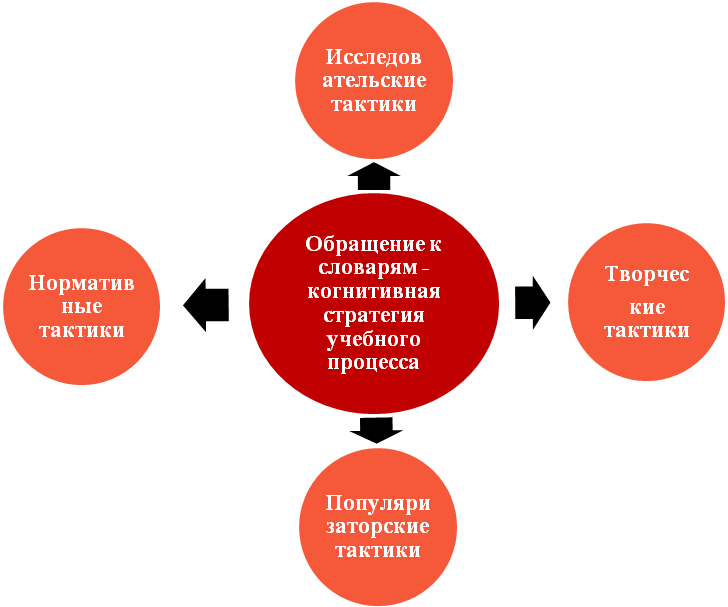 Так, в работе со словарями, которая осуществляется с целью найти информацию о слове в одном или нескольких лексикографических источниках, осмыслить в процессе обучения лексическое значение слов и фразеологизмов, реализуются исследовательские образовательные тактики. При этом учащиеся обращаются к толковым словарям разного типа, словарям синонимов, омонимов, антонимов, паронимов, словарям иностранных слов, словарям эпитетов, этимологическим, фразеологическим словарям и др. Исследовательские образовательные тактики реализуются как на обычных уроках, когда учащиеся работают со словарями, так и в проектно-исследовательской деятельности.Работа со словарями с целью овладения нормами русского литературного языка, устной и письменной речи, – это нормативные образовательные тактики, которые реализуются при обращении к орфоэпическим и орфографическим словарям, словарям трудностей русского языка, грамматическим справочникам и др.Если работа со словарями используется с целью создания собственного устного или письменного высказывания, активно способствует обогащению словарного запаса учащихся, реализации творческого потенциала школьников, их речевому, интеллектуальному и личностному развитию, такие образовательные тактики можно назвать творческими. Как правило, такая работа проводится на уроках развития речи, во внеурочной деятельности, на внеклассных занятиях или проектно-исследовательской работе. Рассказы о словарях, о богатстве и разнообразии словарей, о том, какие затруднения с помощью каких словарях можно разрешать, являются популяризаторскими образовательными тактиками работы со словарями. Подробному описанию образовательных тактик, которые позволяют обучать работе со словарями как когнитивной стратегией, посвящена вторая глава данного пособия.2.2. Исследовательские образовательные тактики работы со словарями(использование толковых, морфемных, словообразовательных, этимологических, фразеологических словарей, словарей синонимов и антонимов, словарей иностранных слов с целью извлечения более точной информации о лексическом значении слова и осуществления эффективного и оперативного поиска)Сотни слов, родных и метких,Сникнув, голос потеряв,Взаперти, как птицы в клетках,Дремлют в толстых словарях.Ты их выпусти оттуда,В быт обыденный верни,Чтобы – речь людское чудо – Не скудела в наши дни.                     (В. Шефнер)К исследовательским образовательным тактикам работы со словарями относятся способы реализации когнитивной стратегии работы со словарями, позволяющие прояснять значение лексических единиц, составлять собственные словари, глоссарии и использовать их в собственной деятельности.С целью извлечения более точной информации о лексическом значении слова могут быть использованы следующие словари: толковые, этимологические, фразеологические, словари синонимов, антонимов, омонимов, паронимов, словари морфемные, словообразовательные, иностранных слов, различные энциклопедии и др.При реализации исследовательских тактик познавательный интерес к слову коррелируется с коммуникативными задачами: например, необходимо уточнить значение слова, чтобы понять высказывание, более точно осознать авторский замысел произведения. Таким образом, исследовательские тактики являются связующим звеном, единой базой, на которой формируются как когнитивные, так и коммуникативные умения учащихся. Доказывая значимость формирования исследовательских тактик в процессе обучения, сошлемся на два известных постулата: первый связан с вербально-семантической основой развития языковой личности, второй – с семантизирующим пониманием теста. По теории Ю.Н. Караулова, вербально-семантический уровень развития языковой личности – это базовый уровень, на основе которого развиваются более сложные уровни – тезаурусный и мотивационный. Для вербально-семантического уровня свойственны «готовность к номинациям (это по сути дела основа семиотической деятельности, опирающаяся на принципиальную возможность ассоциации слова, звукового комплекса с предметом); готовность к рецепции лексики; готовность осуществлять выбор слов; владение специальной терминологией определенной области знаний; готовность использовать инонациональную лексику» [3, с. 60-61]. Иначе говоря, это умения, которые являются составной частью лексических стратегий. По теории Г.И. Богина, разработавшего типологию понимания текста, базовым типом является «семантизирующее понимание». В психологии советского периода этот тип понимания называли «констатирующим» пониманием (В.И. Лейбсон), и характерной его чертой называли усвоение «предметного содержания речи» (Н.Г. Морозова). Естественно, что в основе процесса семантизации речи также лежат лексические тактики. Таким образом, лексические тактики – это инструмент формирования базовых качеств языковой личности.Основные виды исследовательских тактик следующие:использование словарей, составленных лексикографами, с целью получения определенной информации о слове, об особенностях языка (семантизация); составление словарей (когнитивная, творческая деятельность);использование собственных словарей (творческая и практикоориентированная деятельность);Исследовательские тактики формируются в процессе обучения, впоследствии сворачиваясь в навыки, реализуются как на предметном, так и на метапредметном уровне. Овладение исследовательскими тактиками – это формирование основных информационных умений, благодаря которым закладывается основа развития языковой личности. В основной массе носители языка владеют первой исследовательской тактикой, то есть обращение к словарям, составленным лексикографами, но недостаточно часто используют ее. В собственно исследовательские тактики «сворачивается» в процессе деятельности не только умение использовать словари для получения определенной информации о слове, но и все остальные названные виды деятельности. Важное умение составить словник (глоссарий), а впоследствии и словарь той области знаний, которая тебя заинтересовала, той области творчества, которая тебя захватывает. Владение исследовательскими тактиками позволяет не только правильно понимать значение слова, но и осмысливать, структурировать собственную деятельность, осознавать ее мотивирующую сторону, овладевать областью знаний, областью собственных интересов на концептуальном уровне.  Рассмотрим только некоторые приемы реализации первой исследовательской тактики – использования словарей, составленных лексикографами, с целью получения определенной информации о слове, об особенностях языка (семантизация). Примеры этих приемов приведем из работ учителей, присланных на конкурс «Словарный урок», проведенном в августе-сентябре 2016 года НП «Родное слово» при поддержке Министерства образования и науки РФ, при участии кафедры филологического образования Московского института открытого образования.В работе с толковыми словарями традиционным является задание определить лексическое значение слова по словарю. Разновидности заданий, связанных с работой с толковым словарем, описаны в п. 1.2.Как правило, обращение к толковому словарю связано либо с изучением раздела «Лексика» в 5 и 6 классе, либо с текстовой деятельностью на разных уроках, либо с уроками изучения системы языка. 1. Так, при изучении лексического значения слова возможно такое задание, которое можно выполнять в группах: найдите ошибки в толковании лексического значения слов и исправьте их; запишите верное толкование лексического значения. В случае затруднений обращайтесь к словарям.1) Ассорти – публичная распродажа.2) Мольберт – картина с изображением цветов, плодов, дичи, рыбы.3) Пейзажист – человек, который проверяет и исправляет текст.4) Редактор – художник, рисующий пейзаж.2. Для закрепления знаний о лексическом значении, о переносном значении слова можно использовать задания следующего типа: составьте словосочетанияс данными в скобках словами. Запишите словосочетания, в которых выделенные слова будут иметь переносное значение. В случае затруднений обращайтесь к словарю. Горячий (молоко, печь, время)Разбить (стекло, чашку, жизнь)Лёгкий (пиджак, пух, характер)Свежий (хлеб, ветер, газета)3. Пониманию лексического значения слов и включению их в речь учащихся способствуют комбинированные задания: из списка слов выпишите устаревшие слова, архаизмы; составьте с одним из этих слов предложение и запишите в тетрадь.Дорога, кибитка, скакать, ямщик, жандарм, боярин, газета, городовой, министр. 4. Соотнесите совпадающие по значению устаревшие слова из первого столбика с современными словами второго столбика.	Уста			сапоги	Жбан			глаза	Рушник		губы	Чёботы		ладонь, рука	Очи			кувшин с крышкой	Длань			вышитое полотенце5. Выпишите только те слова, которые являются неологизмами. Воспользовавшись словарем неологизмов, объясните, что обозначают эти слова. Приведите примеры их употребления в речи. Интернет, компьютер, ракета, космонавт, менеджер, врач, фломастер.6. Найдите устаревшее слово, объясните его значение:		Глаз, зрачок, око7. Найдите новое слово, объясните его значение:Ручка, маркер, перо8.Найдите «четвёртое лишнее».Предметы быта: стол, утюг, коромысло, кастрюля.Обувь: кеды, босоножки, ботфорты, кроссовки.Одежда: пальто, плащ, шуба, кафтан.9. Ниже приведены толкования некоторых слов из «Словаря живого великорусского языка» В.И. Даля. Догадайтесь, каким словам даны толкования. 1) Палка, прут, спица, заострённая с конца или с концов, железная, костяная, деревянная протыкалка с ушком или без ушка (игла).2) Вязкое, липкое вещество для сплочения в одно частей чего-либо (клей).3) Роговистые, трубчатые нити, растущие на теле человека и большей части млекопитающих  (волосы).4) Куча, толпа насекомых (рой).5) Всякое многоствольное низменное растение, многолетнее растение с деревянистым стволом, малорослое дерево (куст).6) Отверстие, проём в стене или ограде для прохода и проезда; широкие двери для езды (ворота).10. Знакомство со следующими словарными статьями позволит создать проблемную ситуацию при изучении темы «Однозначные и многозначные слова» на уроках русского языка в 5 классе.– Прочитайте две словарные статьи.Добро – 1. Все положительное, хорошее, полезное. От добра добра не ищут. 2. Имущество, вещи. Накопить добра. 3. О чем-нибудь плохом, негодном (неодобр., пренебрежит.). Такого добра нам и даром не надо. (Ожегов 1990, С. 172)Доверие – уверенность в чьей-нибудь добросовестности, искренности и правильности чего-нибудь. (Ожегов 1990, С. 173) Питать доверие к кому-нибудь. –Знакомы ли вам эти слова? – Часто ли вы используете эти слова в своей речи? – Чем принципиально отличаются данные словарные статьи? (Количеством значений у слова.) – Составьте и запишите свои предложения со словом добро в любом из его значений или со словом доверие.11. Работа с толковыми словарями возможна и на уроках изучения системы языка. Например, при изучении причастия работа с толковым словарем позволяет более полно осмыслить особенности не только лексического, но грамматического значения слов этой части речи. Приведем один из приемов работы на этапе закрепления изученного материала по теме «Причастие». Учитель дает задание сравнить слова Белый (снег) – белеет (снег) – белеющий (снег), определив их лексическое значение по толковому словарю русского языка. Учащиеся находят словарные статьи к слову белый в словарях В.И. Даля и С.И. Ожегова:БЕЛЫЙ, о цвете, масти, краске: бесцветный, противный черному. | В сравнительном смысле, светлый, бледный. (В.И. Даль)БЕЛЫЙ, -ая, -ое; бел, бела, бело и бело. 1. Цвета снега или мела. Белая бумага. Б. парус. 2. полн. ф. Светлый, в противоположность чему-н. более темному, именуемому черным (С.И. Ожегов).Делается вывод, что у слова белый лексическое значение цвета; грамматическое – признака предмета.Сравнивая лексическое значение слов белый, белеть и белеющий, учащиеся приходят к выводу, что слово белый означает постоянный признак, белый снег уже не изменит цвета. Глагол белеть означает действие, которое происходит в конкретный момент. Снег может белеть, а может розоветь на закате, может темнеть от сумерек, искриться на солнце и др. Белеющий снег – тот, который сейчас белеет, это признак по действию, которое совершает предмет или которое совершается с предметом в настоящий момент. После такой работы делается вывод о том, что прилагательное обозначает более постоянный признак, причастие же – признак по действию, которое совершается в конкретный момент и которое не постоянно. 12. Прочитайте стихотворение Бориса Заходера «Если мне подарят лодку». Найдите  непонятные вам слова, объясните значения этих слов, обращаясь к толковому словарю. Если мне подарят лодку,
Ялик,
Гичку,
Самоходку,
Барку
Или хоть байдарку,
Как я буду рад подарку!
Я согласен и на джонку,
Катер,
Яхту,
Плоскодонку,
На каяк,
Каноэ,
Ботик,
В крайнем случае, на плотик ...
Буду рад
Катамарану,
Оморочке
И сампану.
Взял бы я охотно шлюпку
Или даже душегубку.
Лишь бы мне
На вольной воле
Плыть и плыть
В своей гондоле,
На вельботе,
На пироге-
Плыть без горя
И тревоги,
Лишь бы плыть и плыть часами:
Всё равно-под парусами,
Иль с мотором,
Иль на вёслах
В те края,
Где нету взрослых!Повидаюсь с океаном,
Потягаюсь с ураганом
И вернусь обратно и маме – 
Прямо к чаю с пирогами.13. Обучение работе с толковыми словарями зачастую тесно связана с обучением терминологии. В этом может помочь такой прием, как творческое списывание. Приводимые ниже материалы заданий иллюстрируют, как этот прием можно использовать на уроках по разным школьным дисциплинам как в начальной, так и в средней и старшей школе: по русскому языке, математике, природоведению, изобразительному искусству, музыке, истории и др. Задание: Напишите на месте точек подходящие по смыслу слова. Проверяйте себя по словарю.I. РУССКИЙ ЯЗЫК.  1) Букву или часть слова, где возникает опасность ошибки называют ... . 2) Раздел науки о языке, изучающий происхождение слов, называют ... . 3)  ... – это слова, совпадающие по звучанию, но полностью расходящиеся по значению. 4) ... – это слова, противоположные по значению. 5) ... – это слова, совпадающие или близкие по значению.Учащиеся списывают предложения, последовательно вставляя слова Орфограмма, этимология, омонимы, антонимы, синонимы.II. МАТЕМАТИКА.   1) Размер, объём, протяжённость предмета называется ... . 2) ... – равносторонний прямоугольник. 3) ... – это единица длины, сотая часть метра. 4) Основная единица массы, равная тысяче граммов, - ... . 5) Мера длины, равная тысяче метров - ... . 6) Инструмент для вычерчивания окружностей называется ... .Учащиеся списывают предложения, последовательно вставляя слова: величина, квадрат, сантиметр, килограмм, километр, циркуль.III. ПРИРОДОВЕДЕНИЕ (ЕСТЕСТВОЗНАНИЕ).... – это коллекция засушенных растений.  2) Видимая граница неба и земной или водной поверхности называется ... . 3) Чтобы точно определить стороны света, нужно воспользоваться  ... . 4) Солнце всходит на ...  и заходит на ....Учащиеся списывают предложения, последовательно вставляя слова: гербарий, горизонт, компас, запад, восток.IV. ИЗОБРАЗИТЕЛЬНОЕ ИСКУССТВО.   1) ... - прозрачные краски, разводимые на воде, и картины, написанные такими красками. 2) Общий вид какой-то местности или рисунок, картина, изображающая виды природы, описание природы в литературном произведении – это ... . 3) ... – это изображение человека на картине, фотографии, в скульптуре. 4) ... – это картина с изображением крупным планом предметов: цветов, плодов, битой дичи, рыбы, утвари.Учащиеся списывают предложения, последовательно вставляя слова: акварель, пейзаж, портрет, натюрморт.V. МУЗЫКА.1) ... – благозвучная последовательность звуков, образующая музыкальное единство, напев. 2) Большое музыкальное произведение для оркестра называется ... . 3) ... – это театральное представление, танцы и пантомима, сопровождаемые музыкой. 4) ... – музыкально-драматическое произведение (или представление такого произведения на сцене), в котором действующие лица поют в сопровождении оркестра.Учащиеся списывают предложения, последовательно вставляя слова: мелодия, симфония, балет, опера.VI. ИСТОРИЯ1) ... называют человека, совершающего подвиги, необычного по своей храбрости, доблести, самоотверженности. 2) Главный город государства называют ... . 3) Старинный воинский доспех в виде рубашки из металлических колец называют ... . 4) ... – это собрание горожан для решения общественных дел на Руси в 10-15 веке. 5) ... называют приём пищи, еду в монастыре.Учащиеся списывают предложения, последовательно вставляя слова: герой, столица, кольчуга, вече, трапеза14. Игра «Справочный стол»Учащиеся или собирают на писанные на карточках слова и их значения (упрощенный вариант) или определяют слово по его лексическому значению самостоятельно, проверяя себя  по словарю.... тетрадь из плотных листов в переплёте для рисунков, коллекций, фотографий? (Альбом)   ... форма деятельности, при которой участвующие стремятся превзойти друг друга? (Соревнование)   ... комплексное спортивное сооружение с трибунами для зрителей и со специально оборудованными площадками для тренировок, состязаний? (Стадион)   ... соревнование спортивных команд – бег, движение на дистанции, при котором на определённом этапе один спортсмен, сменяясь, передаёт другому условленный предмет? (Эстафета)   ... стационарное учреждение для лечения, профилактики заболеваний и отдыха? (Санаторий)   ... краткий перерыв между действиями спектакля или отделениями концерта, циркового представления? (Антракт)… погодная запись исторических событий. (Летопись)… наблюдательная вышка над зданием пожарной части, ещё так называют очень высокого человека. (Каланча)… ударная часть молота, также называют женщину из простонародья. (Баба)… красная строка, отступ вначале строки. (Абзац)… кусок камня или металла для высекания огня ударом о кремень. (Огниво)… этот орган как символ души, переживаний, чувств. (Сердце)15. Игра «Следствие ведут знатоки». Определите, в каком значении употреблено слово масса. Над маленьким садиком нависла масса высотного дома. В лесу на нас набросилась масса комаров. В цирке мы получили массу впечатлений. В соревнованиях по спортивному ориентированию участвует масса народа. На завтрак я люблю творожную массу. Ещё мой дедушка призывал вернуть книгу в массы.(Слова для справок: тяжесть, тьма, много, множество, смесь, народ)- Какой словарь поможет справиться с этим заданием? (Толковый и словарь синонимов.)16. Прочитайте сказку Ф. Кривина. Определите, на каком языковом явлении основан смысл сказки. Найдите слово в  прямом и переносном значении, которые обыгрывает писатель. Составьте с этим словом в прямом и переносном значении свои предложения.ПАРУС– Опять этот ветер! – сердито надувается Парус. – Ну разве можно работать в таких условиях?Но пропадает ветер – и Парус обвисает, останавливается. Ему уже и вовсе не хочется работать.А когда ветер появляется снова. Парус опять надувается: 
     – Ну и работенка! Бегай целый день, как окаянный. Добро бы еще хоть ветра не было... (Ф. Кривин) (Надуваться – многозначное слово, автор обыгрывает его прямое  ‘наполнившись воздухом, стать упругим, напрячься от ветра’ (Ожегов 1990, С. 378) и переносное ‘рассердившись на кого-то, обидеться’ (Ожегов 1990, С. 378) значения).	17. Прочитайте отрывок из стихотворения «О полете во сне» современного юного московского поэта Олега Печерникова.Что же такое полет?Падение наоборот?Птица по небу летит!Человек падает – тоже летит!Мотоцикл мчится – тоже летит!Даже время, и то летит!..Найдите в толковом словаре русского языка толкования многозначного слова лететь,  соответствующие использованным в стихотворении. 	18. Найдите в словаре понравившееся вам многозначное слово, составьте с ним несколько предложений, используя его разные значения. 	В работе со словарями синонимов традиционное задание – подбор синонимов с помощью словаря, составление синонимических рядов. Эта работа позволяет не только приводить примеры, изучая тему «Синонимы», но и более глубоко осмысливать своеобразие лексического значения слова, особенности его употребления  в речи, позволяет обогащать речь учащихся. Приведем примеры некоторых заданий:Подберите синонимы к слову … (учитель выбирает необходимое). Сколько их получилось? Проверьте себя по словарю синонимов и дополните свой синонимический ряд.  Подберите к словам из первой колонки синонимы из второй. Соедините их линиями. Смелый		работящийХудой			багряныйТрудолюбивый	тощийКрасный 		радостныйВеселый 		храбрыйСоставьте синонимические ряды к словам. В случае затруднений проверьте себя по словарю.Небо голубое,… (высокое)Трава зелёная,….(свежая)Игра «Помогите охотнику». Задание: Помогите охотнику улучшить его рассказ. Найдите повторяющиеся слова. Замените  их синонимами. Для этого воспользуйтесь словарем синонимов.  …Пошел я вчера на охоту. Поднимаюсь на пригорок. Вдруг вижу: откуда ни возьмись – заяц! Летит что есть духу. И прямо к моим ногам. Дрожит зайчишка. И смотрит так, будто вот-вот скажет: «Выручай, охотник!» Что за чудо?Глянул – а с горы несутся разъяренные собаки… Так вот от кого спасался заяц! «Ах ты, зайчишка!» – думаю. Взял я зайца и спрятал за пазуху. «Сиди, зайчишка, не бойся!»Собаки, ничего не поняв, промчались мимо и скрылись в лесу.Я постоял-постоял. Посмотрел вокруг: тихо. И выпустил зайца на свободу. Он отбежал метра два-три, оглянулся, словно хотел сказать: «Спасибо!» И задал стрекача. (Синонимы: трусишка, серый, косой, зверек, длинноухий).Игра «Эрудит».Задание:В группах подобрать как можно больше синонимов к слову упасть.1 группа подбирает смешные синонимы (шлёпнуться, брякнуться, чебурахнуться, растянуться, полететь вверх тормашками…);2 группа – несмешные синонимы (повалился, полетел, свалился…);3 группа – страшные синонимы (рухнул, сорвался, опрокинулся…);4 группа подбирает синонимы и расставляет в ряд по усилению значения (повалиться, упасть, свалиться, опрокинуться,  рухнуть…).Прочитайте сказку Ф. Кривина. Определите, на каком языковом явлении основан смысл сказки. Назовите слова, значение которых осмысливает автор. В чем особенность их сочетаемости с другими словами? Выпишите из текста словосочетания, доказывающие ваши размышления. СЛУЖЕНИЕПчелы трудятся. Муравьи трудятся. А лошадь – работает. Только работает. Как будто работа – это не труд, а труд – это не работа. Но о лошади никто не скажет, что она трудится. И о собаке не скажет. О собаке принято говорить, что она служит. Такое у них разделение труда: одни работают, другие трудятся, а третьи просто служат.И это, конечно, большое облегчение. Тот, кто трудится, может не работать, тот, кто работает, может не трудиться... Ну, а тот, кто не трудится и не работает, должен служить. Хотя бы примером служить, как нужно трудиться и работать.(Ф. Кривин)(Трудиться, работать, служить – синонимы)В работе со словарем антонимов обычно дают задание подобрать с помощью этого словаря антонимы к данному слову. Задания:Подберите к словам из первой колонки антонимы из второй. Соедините их линиями. Широкий		веселыйКрасивый		багряныйДобрый		узкийГрустный		злойНизкий		высокийПодберите антонимы к выделенным словам, запишите с ними словосочетания. В случае затруднений обращайтесь к словарю антонимов.В старом саду – ______________________________В старом доме – ______________________________По мягкому ковру – ____________________________В мягком климате – ____________________________Наловить мелкой рыбы – ________________________В деревне мелкий пруд – ________________________Сорвать сладкое яблоко – _______________________Выпить сладкое лекарство – _____________________С помощью слов-антонимов охарактеризуйте названных ниже животных – героев сказок и басен. В случае затруднений обращайтесь к словарю антонимов.Волк – лиса (по хитрости), лев – заяц (по храбрости), муха – слон (по величине), ягненок – волк (по силе), лисица – ворона (по уму).Подберите и запишите несколько пословиц, в которых есть слова антонимы. Проверьте себя по словарю.Игра «Кто больше?». Подберите к каждому слову как можно больше антонимов.Великан – (карлик, малыш, лилипут…)Помогать – (мешать, затруднять…)Оправдывать – (обвинять, укорять…)Искусственный – (природный, естественный…)Возражать – (соглашаться, договариваться…)Тесный – (просторный, широкий…)Работа со словарями омонимов используется нечасто. Однако этот словарь тоже можно интересно представить школьникам. Например, можно использовать загадки, построенные на омонимах. Задание:прочитайте и отгадайте загадки. На каком языковом явлении они построены? Объясните значение слов с помощью словаря. 1) Какую строчку не может прочитать ни один учёный? (Строчку, сделанную на ткани швейной машинкой.)  (Слова строчка в значении ‘сплошной шов на поверхности материала’ и строчка в значении ‘ряд слов, букв или иных знаков, написанных в одну линию’ являются омонимами.)2) Каким ключом нельзя открыть замок? (Ключом – источником, ключом – музыкальным знаком.) (Омонимы)3) Какой кистью нельзя покрасить стену? (Кистью винограда) (Омонимы)Работа со словарями иностранных слов также ведется на уроках по различным предметам. Задания:1. Найдите в словаре слова по данному значению. 1) Торжественный званый обед или ужин (банкет).2) Сложное, запутанное расположение помещений, переходов, дорог и т.п. (лабиринт).3) Всякая записанная или напечатанная речь (текст).2. Найдите в словарях иностранных слов слова немецкого, английского, французского и греческого происхождения. (Работа в парах)3. В каком словаре имеются такие слова и пометы: (англ.), (нем.), (фр.), (греч.), (ит.), (лат.)?4. Замените в предложениях выделенные курсивом выражения одним словом:1) Торжественный смотр физкультурников на Красной площади. 2) Старший брат получил документ, удостоверяющий его полномочия, какдепутата..3) В нашем районе построили помещение для стрельбы в цель. К какому словарю необходимо обратиться, чтобы заменить данные словосочетания одним словом? Задание для групповой работы: назовите в данном ряду слово иностранного происхождения.1         группаПомещение для стрельбы в цель (тир – франц.) Перерыв между действиями пьесы в театре (антракт – франц.) Автомобильная дорога с твердым покрытием (шоссе – франц.) Бег на короткие дистанции (спринт – англ.) группаПомещение для разведения южных растений (оранжерея – франц.) Гостиница для автотуристов (отель – англ.) Варенье из протертых с зернами ягод (конфитюр – франц.) Очки без дужек, держащиеся на носу (пенсне – франц.) Проверьте себя, сравнив ответы.Задание для работы в парахНайдите в словаре значение слов: фрак, цилиндр, туфли, джинсы.Найдите в словаре значение слов: бутсы, пиджак, джемпер, брюки, Выпишите еще не менее 5 слов иностранного происхождения с указанием языка, из которого они пришли. Составьте с ними словосочетания.Игра «Переводчик». I вариант. Замените иноязычное слово русским, найдите к нему пару. В случае затруднения обращайтесь к словарю иностранных слов.II вариант. Найдите в словаре иностранные слова, которые вам назову, дайте их расшифровку и назовите языки, из которых они пришли.Костюмер – [< фр.costume костюм] – работник театра, готовящий к спектаклю костюмы и помогающий актеру одеваться перед выходом на сцену.Дирижер –  [< фр. dlriger управлять] – лицо, управляющее оркестром, хором, оперным или балетным представлением, дающее муз. произведению свою трактовку.Фойе –  [фр. foyer букв, очаг] – помещение в театре, кино и т. п. для пребывания зрителей перед началом спектакля, фильма, концерта, во время антрактов; артистическое ф. - помещение для отдыха артистов во время антрактов.Режиссер – [фр. regisseur<лат. regere управлять] – творческий работник театра или кино, осуществляющий постановку спектакля или фильма, постановщик.Винегрет – франц. vinaigrette, от vinaigre - уксус) 1) холодное кушанье из мяса или рыбы, с примесью картофеля, свеклы, разной зелени и приправленное соусом из уксуса, масла, горчицы, сахара и проч. 2) вообще смесь разнородных предметов.Работа со словарем иностранных слов ведется по алгоритму:1) найдите слово по алфавиту;2) проанализируйте грамматическую характеристику слова;3) установите, из какого языка слово пришло в русский;4) дайте толкование слова;5) определите, однозначное или многозначное это слово;6) прочитайте слово, соблюдая орфоэпические нормы;7) проиллюстрируйте употребление слова в речи, если есть примеры;8) запомните написание, произношение, толкование слова.Обращение к этимологическому словарю при работе со словом становится все более и более популярным. Работа с данным словарем позволяет формировать умение ребёнка вникать в смысл слова путём нахождения его исторического корня, так как, по  образному выражению М.А. Рыбниковой,  «слова  обращаются в речи с угаснувшим светом их смысла; их значение  то  же, что значение кредитных бумажек, которые надлежит обменять на  серебро и золото подлинного смысла и значительности» [Рыбникова М.А. Изучение родного языка (Заметки и задачи) / Вып. I. – Минск: Гос. Изд-во Белоруссии, 1921. – 103 с. – С. 5].Приведем фрагмент урока на тему «Этимология» из конкурсных уроков. Введение в тему «Этимология»1) Записать в столбик два слова: одноклассник, однокашник.- Каким способом образованы данные слова? (слова образованы путём сложения с соединительной гласной о с добавлением суффикса. -ник-). Они похожи по составу, как близнецы. Кого называют одноклассником?- А как быть со словом однокашник? Что оно обозначает? Как было образовано? Связан ли корень –каш- со словом каша?Найти ответы на эти вопросы поможет нам наука этимология. 2) У слов, как и у людей, есть своя история, своя судьба. Они могут иметь родственников, богатую родословную, и наоборот, быть круглыми сиротами. Слово может рассказать нам о своей национальности, о своих родителях, о своем происхождении. Изучением истории лексики и происхождения слов занимается интереснейшая наука – этимология. Специальная наука – этимология изучает происхождение слов, определяет их первоначальное значение и строение. Сведения, полученные этой наукой, отображаются в этимологическом словаре (демонстрируются этимологические словари).3) А теперь давайте пригласим наших однокашников в гости, но сначала подумаем, чем же мы их будем угощать.Обратите внимание: гостей угощают. Являются ли эти слова родственниками? Кто может нам помочь в поисках истины? – Толковый словарь. (Давайте выполним их морфемный анализ: гость – у-гощ-а-ют. (Пока ученики выполняют морфемный анализ слов, 2 ученика работают с Толковым словарём С.Н. Ожегова)(Толковый словарь объясняет значение этого слова так: «потчевать, радушно предлагать поесть, попить, проявляя внимание, уважение». Значит, это, действительно слова-родственники.)Записываем по цепочке на доске и в тетрадях слова, которые обозначают угощение для приглашённых одноклассников: торт, крем, конфета, шоколад, мармелад, булочка с джемом, бутерброды с ветчиной и сыром… Учитель:Названия всех этих «вкусностей» настолько привычны нашему слуху, что мы и не задумываемся о их происхождении, считая, что все они давным-давно живут в нашем языке. Оказывается, в этимологическом словаре можно узнать, не только из какого языка слово пришло в наш язык, но и когда это произошло.Слово учителя:Думаю, все вы обратили внимание на то, что многие слова, «получив прописку» в русском языке, изменили свой внешний облик. И даже если они «родились» в нашем родном языке, некоторые из них со временем утратили тесные связи со своими родственниками. А это, в свою очередь, стало препятствием в правильном орфографическом написании этих слов для многих.	Приведем примеры заданий, связанных с работой с этимологическими словарями.1. Сравните современное строение слов с историческим, работа у доски и в тетради с использованием статей «Этимологического словаря» Н.М.Шанского и «Школьного словообразовательного словаря» А.Н. Тихонова. Пар-ень (искон.)  – парень (совр.)О-шелом-и-ть (искон.) – ошелом-и-ть (совр.) Па-смур-н-ый (искон.) – пасмурн-ый(совр.)О-хот-а (искон.) – охот-а (совр.)Найдите в словарях другие слова, современный состав которых не совпадает с историческим (невеста, отшельник, очки, падчерица, подноготная,  подол и т.д.).	2. Игра «Откуда слово к нам пришло?». Задание: с помощью этимологического словаря найдите все слова на букву К, заимствованные из французского, немецкого, турецкого и русского языков. Сравните их произношение и правописание, например: французские кабина, кабинет, колбаса, комод (что значит «удобный»); немецкие калоша(вариант галоша) от греческого слова kalopodium, что значит «деревянный башмак», камзол (от латинского camisia – рубаха), турецкие каблук (а – у) от арабского kab – пятка, камыш (а – ы) – «тростник»: русские канарейка (от названия Канарских островов, образовано с помощью русского суффикса -ейк-), коряга, образовано от слова кора («корень») с помощью суффикса -яг(а). Побеждают те (команда или ученик), кто нашел больше слов и правильно их написал.3. Заполните таблицу, подобрав с помощью словаря слова с названными иноязычными элементами. Составьте и запишите 1-2 предложения с одним из слов. Учащимся раздается таблица с незаполненной правой колонкой. Заполненная таблица может выглядеть следующим образом.4. Игра «Верно ли?». Игра «Верно ли?» помогает учащимся закрепить навык соотносить созвучные слова по значению, актуализировать в памяти научные сведения об этимологии уже известных им слов. Приведём несколько вопросов для этой игры.ВЕРНО ЛИ, ЧТО...... слова портнойи портфель восходят к одному и тому же историческому корню?   (Неверно. Слово портной исконно русское и восходит к слову порт в значении “полотно”. Слово портфель восходит к французскому портер, что значит “носить”.)... слова ветеран и ветчина восходят к одному историческому корню?    (Верно. Слова ветеран иветчина восходят к латинскому ветус, что значит “старый”.)... слово газета образовано от слова газ?   (Неверно. Слово газета образовано от итальянского газа, что значит “сорока” – изображение птицы на мелкой монете, которую отдавали за лист бумаги с напечатанной информацией. Слово газ восходит к греческому хаос в значении “первичное, бесформенное состояние мира”.)... слово мелодия можно проверить словом милый?   (Неверно. Слово мелодия возникло на базе сложения двух греческих слов: мело – “песня” и оде “песня”. Слово милый восходит к латинскому милис “нежный, спокойный”.)   ... слово окулист восходит к тому же слову, что и слово око?   (Верно. Слова окулист и око восходят к латинскому окулюс в значении “глаз”.)... автограф – это автомобиль, в котором ездят графы?   (Неверно. В слове автограф часть граф- не родственна слову граф в значении “дворянский титул или лицо, имеющее этот титул”, она образована от греческого элемента графо- в значении “пишу”. Часть авто- в обоих словах образована от греческого авто в значении “сам”. Слово автограф имеет значение “собственноручная, обычно памятная надпись или подпись”. )... слова плотник и плот исторически родственные?   (Верно. В древности словом плот называли соединённые друг с другом стены домов из брёвен. Такие плоты делали плотники.) 	Описанные виды работы способствовали закреплению полученных школьниками знаний об этимологии слов, умения членить слова на морфемы как в современном, так и в историческом плане, навыка сопоставлять созвучные слова по значению (а значение слова  выводить из его происхождения).	5. Эффективной формой работы со словарем на уроках русского языка является объяснительный диктант с лексическим заданием.  Для этого вида диктанта обычно подбираются слова  на  изучаемое орфографическое правило. Например, изучается правило о  написании -Ы- или -И- после Ц. Диктант проводится следующим образом.1) Как называется точная выдержка из произведения?2) Как называется род деревьев и кустарников семейства мимозовых, ветки которого покрыты острыми шипами?3) Как называется почин, первый шаг в каком-то деле?4) Как называется инструмент для вычерчивания  окружностей,  дуг?Запись в тетради ученика: цитата (цито), акация (аке), инициатива  (инициум), циркуль (циркус).Этимология используется учащимися при объяснении написания слов.Диктант  с  лексическим  заданием  традиционен  и  проводится большинством учителей. Он носит элементы  занимательности,  помогает учащимся закрепить в памяти не только  изучаемое  орфографическое правило, но и лексическое значение «трудного» слова.  Если же учитель в словарной работе систематически использовал этимологию, в сознании ребёнка при выполнении такого диктанта актуализируются сведения о происхождении данного слова, позволяющие  верно его написать. Эти сведения и должен записать школьник  в качестве проверки к «трудным» словам.	6. Если сведения о происхождении лексических единиц систематически используются на уроках, закрепление этих сведений, формирование навыков пользования этимологическими словарями, обогащение словарного запаса учащихся можно проводить с помощью словарных диктантов с опорой на этимологию. В такие  диктанты включаются только те слова, с этимологией  которых  дети  уже познакомились. Назовём основные виды диктантов, охарактеризуем их и приведём практические примеры. Словарные диктанты расположены в последовательности, зависящей от степени сложности их выполнения.I. УЗНАЙ СЛОВО ПО ПОЛНОЙ  ЭТИМОЛОГИЧЕСКОЙ  СПРАВКЕ. В этом виде диктанта учитель называет  исторический  корень, от которого образовано слово, и значение этого корня.  Например: это слово произошло от...1) ... общеславянского  ДОР,  что  значит  “расчищенное  место”.2) ... общеславянского  КОР – “рог”.3) ... восточнославянского КОРЗАТЬ – “рубить ветки, счищать кору”.4) ... исконно русского  ХОРС – “чистый, убранный”.5) ... лат.  canus (канус) – “собака”.6) ... латинского  festa  (феста) – “праздник”.7) ... латинского milis (милис) – “воин”.8) ... греческого plane (плане) – “блуждание”.Запись в тетрадях учеников: дорога, корова, корзина, хороший, каникулы, фестиваль, милиция, планета.В процессе выполнения заданий такого рода звуковые  ассоциации в сознании ребёнка возникают не хаотично, а лишь на основе  соотнесения созвучных слов по значению. При систематическом использовании в словарной работе этимологического анализа ребёнок  самостоятельно отбирает из созвучных слов только те, что имеют  семантические связи с названным словом.II. УЗНАЙТЕ СЛОВО ТОЛЬКО ПО НАЧАЛУ ЭТИМОЛОГИЧЕСКОЙ СПРАВКИ  К НЕМУ.В диктанте этого вида  задание  усложняется.  Этимологическая справка даётся уже не в полном виде. Для того чтобы дети  отгадали нужное слово, учитель называет только то, к которому оно  восходит по происхождению, не указывая его значения.  Например:  это слово произошло от...1) ... лат. salfo(сальфо).2) ... лат. vermis(вермис).3) ... лат. filius (филиус).4) ... лат. herba (герба).5) ... лат. patria (патриа).6) ... лат. vita(вита).7) ... лат. granum (гранум).Запись в тетрадях учеников: салфетка, вермишель, филиал,  гербарий, патриот, витамин, гранит.Поскольку в любой вид диктанта включаются  слова,  значение  и написание которых уже проанализировано на уроках с помощью этимологии, в сознании ребенка при выполнении  такого  задания  должно восстанавливаться опущенное учителем звено цепочки (значение  исходного слова). Восстановив его, ученик должен соотнести  это  значение со значением нужного слова. Таким образом, данный вид  диктанта активизирует мышление ребёнка, способствует уточнению  и  закреплению в его памяти лексического значения слова.III. ДИКТАНТ С ОБОСНОВАНИЕМ.Этот вид диктанта хорошо известен в методике русского языка и широко используется учителями при закреплении  написания  слов  с безударными гласными в корне,  проверяемыми  ударением.  Если  же учитель постоянно использует в словарной  работе  этимологический анализ, этот вид диктанта можно использовать и при работе со словами с непроверяемыми гласными. Задание: запиши трудные слова под диктовку, предварительно обосновав их написание.Выполняя это задание, школьники вспоминают слово или  исторический корень, к которому восходит данное,  и  записывают  сначала его, а потом уже диктуемое слово. Например, учитель диктует  слова: ветеран, солдат, литература, орбита, гимнастика, шоколад, капюшон, микроб.Ученики записывают в тетрадях: (ветус) ветеран, (сольдо) солдат, (литера) литература, (орбис)  орбита,  (гимнос)  гимнастика, (шок) шоколад, (капо) капюшон, (микро) микроб.Словарные диктанты с такого рода заданием  способствуют  закреплению в сознании  детей  сведений  о  происхождении  "трудных" слов, развитию навыка писать слова, вызывающие затруднения, предварительно подобрав проверочное слово.Следующие два вида диктанта не требуют много времени, они вписываются в любой урок на любом этапе.IV. САМОДИКТАНТ. Задание:  вспомни  и  запиши  как  можно  больше слов...1)... имеющих в своём составе исторический корень -КОЛ- (от КОЛО) со  значением "круг".2) ... имеющих в своём  составе  исторический  корень  -КОР-  (от КОРА).3) ... имеющих в своём составе исторический корень -ЛОП- в значении "лист".4) ... имеющих в своём составе исторический корень –БОГ- в значении“достояние, счастье, доля, участь”.5) ... восходящих к исконно русскому глаголу БАЯТЬ “говорить”.6) ... имеющих в своём составе исторический корень -БАГР-,  обозначавший красный цвет.Примерные записи в тетрадях учеников:1) Колесо, коляска, колесница, колея,  кольцо,  кольчуга,  около, околица, околыш, околоток, колобок, опёнок и др.2) Корабль, кораблик, корабельщик, кораблестроитель, корабельный, корыто, короб, коробка, корица, коричневый и др.3) Лопасть, лопата, перелопатить, лопатка, лопаточный, лопух, лопоухий и др.4) Богатый, богатство, богатеть, обогатиться, разбогатеть, обогащение; богатырь, богатырский.5) Баюкать, кот-Баюн, байка, басня, обаяние, обаятельный и др.6) Багровый, багроветь, багряный, багрянец, багрец, и др.Такую же работу можно проводить  с  заимствованными  словами. Например, со словами греко-латинского происхождения.  Задание то же: вспомни и запиши как можно больше слов...1)... имеющих в своём составе исторический корень КАП-  (от  лат. capo "голова").2)... восходящих к лат. manus(манус), что  значит  “рука”.3) ... восходящих к лат. memor(мемор),  что  значит  “память”.4) ... восходящих к лат. porto(порто), что значит  “ношу”.5) ... восходящих к греч. phono(фоно), что  значит  “звук”.Примерные записи в тетрадях учеников:Капитан, капитанский, капуста,  капустный,  капюшон, капитал, капитализм,  капиталист, капиталистический.Манеж, манежный, манера, манера, манерный, манжета, манжетный.Мемориал, мемориальный, мемуары и  др.Портфель, портативный, экспорт,  импорт,  паспорт,  транспорт, портрет, портмоне, портсигар и др.Магнитофон, микрофон, фонотека,  граммофон и др.    При выполнении этого диктанта, как и  при  выполнении предыдущих заданий, ребёнок вынужден соотносить  созвучные  части слов по значению. Изучение слов с этими частями с помощью  этимологического анализа на предыдущих уроках вооружает ребёнка таким умением. Поэтому подобные задания детям посильны, интересны, вызывают у них дух соревновательности  и  эффективно  способствуют развитию их словарного запаса.V. АУКЦИОН “ТРУДНЫХ” СЛОВ. Проводится устно. Побеждает тот,  кто последним назовёт слово с указанным в задании признаком.1) Назови слова, имеющие в своём составе исконно русский  исторический корень -ЧАР- в значении “волшебство, колдовство”.2) Назови слова, восходящие к греческому tele-  (теле), что  значит“вдаль, далеко”.3) Назови слова, имеющие в своём составе  исконно  русскую  приставку СО- со значением совместности.4) Назови  слова,  образованные  с  помощью  латинской  приставки re- (ре-) в значении “вновь, назад, в ответ на”.Примерный перечень  слов,  которые  должны  назвать  ученики: 1) Чаровать, очаровать, очаровывать, очарование,  очаровательный, чародей, чародейка, разочаровать,  разочарование  и др.2) Телевизор, телевизионный, телевидение, телеграф,  телеграфировать, телеграфист, телеграфистка, телеграмма,  телефон,  телефонный, телефонист, телефонистка, телефонировать, телефакс,  телетайп,  телекс,  телепатия, телескоп, телескопический и др.3) Соратник, союз, союзник, союзнический, сосед,  соседский,  соседствовать,  соревноваться,  соревнование,  соревновательный, сотрудничать, сотрудник, сотруднический, сотоварищ,  соученик, соавтор, согражданин, спутник и др.4) Реагировать,  реакция,  реакционный,  рекламировать,  реклама, рекламный, религия, религиозный,  ремонтировать,  ремонт,  ремонтный, реформировать, реформа, реформенный,  реставрировать, реставрация, реставрационный и др.Этот вид диктанта можно назвать диктантом лишь условно,  поскольку дети называют слова устно. Кроме  того,  что,  опираясь на знание этимологии, дети сознательно активизируют свой  словарный запас, такая работа развивает внимание учащихся, так как  дети не должны повторять уже названных словПринципиальным отличием предложенных видов диктантов от тех,  что используются лишь для орфографической проверки, является то,  что они направлены прежде всего на формирование у ребенка навыка вникать в значение слова путём анализа  его  структуры,  осмысливать его семантические связи с другими лексическими  единицами  современного русского языка. Названные виды словарных  диктантов  способствуют развитию лингвистического мышления учащихся. Для закрепления знаний, полученных в процессе словарной работы с опорой на этимологию, для формирования навыков пользования словарями эффективными являются игровые формы деятельности, например, этимологические кроссворды. Предлагаем два вида кроссвордов, которые различаются степенью сложности задания: 1) угадать слово по этимологической справке к нему; 2) угадать слово по началу этимологической справки к нему.УГАДАЙТЕ СЛОВО ПО ЭТИМОЛОГИЧЕСКОЙ СПРАВКЕ К НЕМУ. В формулировку заданий к кроссвордам первого типа, кроме сведений об этимологии слова, включено толкование его значения. Таким путём лучше достигалась конечная цель – усвоение и запоминание школьниками лексического значения слов, обогащение их словарного запаса. Приведём пример кроссворда данного типа.Кроссворд  «Техника»По горизонтали:1) Слово имеет в своём составе греч. элементphotos“cвет” и обозначает аппарат для фотографирования.2) Слово восходит к лат.  ventus “ветер” и обозначает прибор, предназначенный для проветривания помещений.3) Слово восходит к греч. tele“вдаль, далеко” и обозначает аппарат для разговора людей на расстоянии.    По вертикали:Контрольное слово восходит к лат. computare“вычислять” и обозначает информационно-вычислительную машину.УГАДАЙТЕ СЛОВО ПО НАЧАЛУ ЭТИМОЛОГИЧСКОЙ СПРАВКИ.Для кроссвордов второго типа мы подбирали такие слова, которые не входят в гнездо слов, включающих  какой-либо международный элемент. Это единичные слова (гардероб, вестибюль, партер, балет и др.). Если же с помощью данного элемента образовано ещё какое-либо слово,  то в скобках мы давали толкование значения загаданного слова.Кроссворд  «Театр»По горизонтали:Слово восходит к  лат.  vestibulum.Слово восходит к  фр.garde и robe.Слово восходит к лат.  actus (и обозначает исполнителя ролей в театральных представлениях, в кино, телевидении).Слово  восходит к  фр.  parterre.Слово восходит к ит.  bаllо.По вертикали:     Контрольное слово образовано от лат. spicio (и обозначает театральное представление или смешное, занятное зрелище).	Кроссворды с опорой на этимологию позволяют активизировать в памяти учащихся этимологические сведения о словах, в случае затруднений обратиться к словарям. Кроме того, использование этимологических кроссвордов в описанной системе работы даёт возможность учащимся применить полученные на уроках сведения о происхождении слов не только в учебной, но и в игровой деятельности.Важным исследовательским и творческим заданием является самостоятельное составление этимологических диктантов и кроссвордов. На уроках русского языка может быть интересно построена работа с фразеологическим словарем. Чаще всего при изучении раздела «Фразеология» учителя ограничиваются показом фразеологического словаря или рассказом о нем. Приведем примеры заданий.1. Замените каждый фразеологизм одним словом, определив его значение. В случае затруднений обращайтесь к фразеологическому словарю.От горшка два вершка - …  (маленький)За тридевять земель - …. (далеко)Кот наплакал - … (мало)Держаться на плаву - … (выстоять)Широкая натура - … (щедрый)2. Выпишите из фразеологического словаря фразеологизмы с глаголом «держать». Объясните их значение (примеры подобных фразеологизмов: держать ухо востро; держать ушки на макушке; держать язык за зубами; держать в черном теле; держать в руках;  держать в уме).3. «Четвертое лишнее». Найдите четвертое лишнее. Объясните свой выбор. В случае затруднений обращайтесь к фразеологическому словарю.Хоть пруд пруди, кот наплакал, тьма тьмущая, яблоку негде упасть.Во все лопатки, сломя голову, черепашьим шагом, в мгновенье ока.Слово в слово, тютелька в тютельку, комар носа не подточит, вилами на воде писано.Попасть впросак, попасть на седьмое небо, попасть в переделку, попасть в переплет.Отгадайте фразеологические загадки (воспроизведите фразеологизмы, о которых идет речь). В случае затруднений обращайтесь к фразеологическому словарю.Не цветы, а вянут; не ладони, а ими хлопают; не белье, а развешивают.Он в голове у легкомысленного, несерьезного человека; его советуют искать в поле, когда кто-либо бесследно исчез; на него бросают слова и деньги те, кто их не ценит. Ее заваривают, затевая какое-нибудь неприятное дела, а потом расхлебывают, распутывая это дело; ее не сваришь с тем, с кем трудно сговориться; ее «просит» рваная обувь.Его проглатывают, упорно не желая говорить; он хорошо подвешен у человека, который говорит легко и бойко; за него тянут, заставляя высказываться, его держат за зубами когда не хотят говорить лишнего. 5.Узнайте фразеологизм по рисунку. Предварительно учащиеся получают задание проиллюстрировать фразеологизм. 6. Выберите фразеологизмы, противоположные по значению. Какой словарь вам в этом поможет?7. Найдите «третий  лишний» и объясните лексическое значение фразеологизмов.Медвежья шапка, медвежья берлога, медвежья услуга (услуга, которая приносит не пользу, а вред).Сесть в машину, сесть в кресло, сесть в калошу (попасть в неловкое положение).8.   Продолжите фразеологизмы. Объясните их значение с помощью словарей. Составьте с одним из фразеологизмов предложение. Авгиевы …(конюшни)Ахиллесова…(пята)Вальпургиева …(ночь)Вилами … (на воде написано)Где раки … (зимуют)Курам … (на смех)Филькина… (грамота)9.Подберите фразеологизмы к словосочетаниям и словам:усердно трудиться (засучив рукава);много (хоть пруд пруди);мало (кот наплакал).10. Подберите синонимичные фразеологизмы:кот наплакал – с гулькин нос;как сельдей в бочке – яблоку негде упасть;во весь дух – на всех парусах;рукой подать – в двух шагах.Игра «Закончи фразу» 		Голоден как…		Изворотлив как…		Нем как …		Болтлив как …		Разбирается как … в апельсинах		Надулся как…     на крупу		Слова для справок: волк, уж, рыба, сорока, свинья, мышь.Игра «Сыщики». Найдитеподходящий по смыслу фразеологизм и вставьте в предложение. Проверьте себя по словарю.Мой друг. Мой друг Саша живёт (близко) от моего дома. Мы с ним - (лучшие друзья)!  У Саши (всё умеет) - он может сам смастерить скворечник и починить сломавшуюся игрушку. А наша учительница говорит, что у Саши ____________________(очень умный), ведь учится мой друг на одни пятёрки! Саша никогда _____________________ (не остаётся равнодушным), всей душой старается ___________________ (помочь в беде). Как хорошо, что у меня есть такой друг.При работе с морфемным и словообразовательным словарем также возможны разные задания: 1. Определить способ образования слов: средневековых, словосочетание.2. Определить способ словообразования: разыскать, безоблачный, расход, росточек, водовоз, столовая, сероватый, диван-кровать, сокурсник, березовый.   3. Прочитайте выразительно фрагмент сказки А.С. Пушкина. Как она называется?На девичник собираясь, 
Вот царица наряжаясь 
Перед зеркальцем своим, 
Перемолвилася с ним:«Я ль, скажи мне, всех милее,Всех румяней и белее?»Что же зеркальце в ответ?«Ты прекрасна, спору нет;Но царевна всех милее,Всех румяней и белее.»	- Выпишите из текста формы  одного и того же слова. 	- Выпишите из текста однокоренные слова. 	- Найдите в тексте слова, соответствующее моделям: 	приставка + корень + суффикс + суффикс + окончание + суффикс (Перемолвилася);	корень + суффикс + окончание (Зеркальце)	корень + суффикс + суффикс + окончание (Девичник, царевна);	приставка + корень + суффикс + окончание (Прекрасна)Проверьте себя по морфемно-словообразовательному словарю.                                                                                                Словари диалектизмов практически не используются на уроках русского языка. Хотя тема «Диалектизмы» входит в школьную программу по русскому языку 5 или 6 класса (в зависимости от УМК) и включена в раздел «Лексикология. Лексикография». На её изучение отводится 1-2 занятия, в ходе которых ребятам предлагается ознакомиться с определением в учебнике и поупражняться в поиске диалектных слов по толковому словарику учебника. Естественно, что материалов учебника в большинстве случаев не хватает для того, чтобы учащиеся могли составить более полное представление о диалектизмах и могли находить областные слова в тексах художественных произведений, воспринимать их именно как диалектизмы, использующиеся автором намеренно – с целью изображения местных особенностей, специфики быта, характеристики героев, а не просто как непонятные слова. Ряд диалектных слов отражён в толковых словарях, однако наиболее полную картину способны представить нам лишь диалектные словари, описывающие лексику всех говоров русского языка или определённой территории, диалектную лексику одного населённого пункта или одного носителя диалекта.  Примеры заданий с использованием словаря устаревших и диалектных слов. 1. Прочитайте фрагменты стихотворений. Используя материалы словаря диалектизмов, укажите, какие слова в них являются диалектными, и определите их лексическое значение.В зимы у нас баско – Деды бают сказки,Как потемок скрыниСарафаны сини,Шубы долгоклинны,Лестовицы чинны.(Н.А. Клюев. «В зимы у нас баско…»)Для меня рублишко – не задача,Скажем откровенно: не бобыль. (И.Л. Сельвинский. «Для меня рублишко – не задача…»)Егорке сказка
Снится всю ночь: 
Одета нарядно, баско
Царская дочь. (Е.Л. Кроповницкий «В избе»)Наши составы движутся ходко, 
Наши составы движутся шибко. (М. И. Цветаева «Сон вагонов») Внимая доверчивой теплоте малыша, я плохо слышал Ларису, хлопотавшую у плиты за дощатой заборкой. (В.П. Астафьев «Обертон») 2. Сравните отрывки из стихотворений русских поэтов. Какое диалектное слово встречается в них? В каком значении оно употреблено? Уж отточены серпы Для новины лучезарной,Скоро свяжется в снопыКолос дремлющее-янтарный!(Н.А. Клюев «Полунощница»)Прогневался бог: разуму
Лишил! была готовая
В коробке новина! 
Да поздно было каяться. (Н. А. Некрасов «Кому на Руси жить хорошо?»)А рожь, поди, кормилица, 
сама себе цена. 
― Без хлеба истомилися, 
скорей бы новина. 
Скорей бы жатву сладили, 
на мельницу мешок, 
над первыми оладьями
бы легкий шел душок.(Б.П. Корнилов. «Одиночество»)3. Найдите диалектные слова в стихотворенииА. Яшина, определите их лексические значения с помощью словарей. Обратитесь к биографической справке об авторе и постарайтесь определить, к какому типу говоров относятся данные диалектизмы. Составьте диалектный словарик к данному стихотворению поэта. Родные, знакомые с детства слова
Уходят из обихода:
В полях поляши – тетерева
Летянина – дичь,
Пересмешки – молва,
Залавок – подобье комода.
Не допускаются в словари
Из сельского лексикона:
Сугрёвушка,
Фыпики – снегири,
Дежень,
Воркуны вне закона.
Слова исчезают, как пестери,
Как прясницы и веретёна.
Возилкой
Неполный мешок с зерном
Вчера назвала мельничиха,
Поднёбицей – полку под потолком,
Клюкву – журавлихой…
Нас к этим словам привадила мать,
Милы они с самого детства,
И я ничего не хочу уступать
Из вверенного наследства.
(Александр Яшин)4. «Знатоки диалектов». Составьте словарики диалектных слов нашего района. Проведите презентацию своего словарика, объясняя значение собранных слов. Сегодня в уроках русского языка часто используется комплексная работа со словарями, которая позволяет составить полное представление о слове – о его значении, происхождении, синонимах, антонимах, орфографических и грамматических особенностях, употребляемости его в разных контекстах и т.п.Комплексная работа со словарями более полно воплощает исследовательское начало в учебной деятельности. Данный прием в разных источниках называется по-разному: портрет слова, лексикографический портрет слова, энциклопедия слова, личное дело слова, ЛАС-карта (карта, которая заполняется в ходе лексического анализа слова) и др. Прием используется с целью формировать у учащихся умение работать с разными словарями, позволяет осмысливать весь комплекс словарных сведений о слове,  формировать целостное представление о слове как константе русской культуры. Например, в процессе изучения раздела «Лексика» в 5 классе на уроках русского языка возможна работа над мини-проектами «Портрет слова», представлению продуктов которых можно на уроке повторения по данному разделу.Алгоритм мини-проектной работы «Портрет слова»Выбрать слово для проектной работы. Определить его лексическое значение (значения, если слово многозначное) по толковому словарю (можно сравнить значения в разных толковых словарях).Выявить его происхождение и исходное значение с помощью этимологического словаря (можно сравнить данные нескольких словарей).Выявить морфемный состав слова и подобрать родственные в современном русском языке слова (можно воспользоваться Словообразовательным словарем русского языка А.Н. Тихонова).Пользуясь этимологическим словарем, подобрать слова, исторически родственные данному.Подобрать пословицы и поговорки, крылатые выражения, афоризмы с этим словом.Подобрать художественные тексты (прозаические или поэтические) с этим словом.Подобрать к слову синонимы, антонимы, омонимы (можно воспользоваться словарями синонимов, антонимов, омонимов).Создать из подобранных в проекте слов кроссворд или подобрать с данным словом загадки, шарады, ребусы.Привести примеры ошибок в употреблении данного слова в речи.Приведем фрагмент урока русского языка, посвященного знакомству со словарями посредством составления «портрет слова» в группах.  1. Вступительное слово учителя.Знакомству с различными типами словарей нам поможет  самое достойное слово, на котором «мир стоит», которое «сверкает ярче солнца», «в огне не горит, в воде не тонет», «суда не боится», «с ложью не дружит», «всегда живет с хорошими людьми». - Что это за слово?- Это слово правда. Итак, все о слове правда мы сможем узнать, работая в группах с различными словарями. Задача – узнать всё о слове правда.2. Группы работают с толковыми словарями, этимологическим, морфемно-словообразовательным, орфографическим, словарями синонимов, антонимов, фразеологическим.3. Отчет групп. Слово правда в толковых словарях. Слово правда в пословицах и поговорках. Кроме толкования значения слов словарь Даля включает в себя 30 тысяч пословиц. Среди них есть огромное количество пословиц и со словом «правда».Вот некоторые из них:Вез правды жить легче, да помирать тяжело. Над правдой не мудруй. От правды отстать – куда пристать. Правда сама себя очистит. У быка правда одна. Правда – свет разума. Все минется – одна правда останется.  Доброе дело – правду говорить смело. Дело знай, а правду помни. Кто правдой живет, тот правду наживет. Правда со дня моря выносит. Правда что шило: в мешке не утаишь. Не то все правда, что говорится. Не ищи правду в других, коли в тебе ее нет.Слово правда в словаре синонимов. Русская пословица гласит: «Скажи мне, кто твой друг, и я скажу, кто ты». О друзьях слова правда нам помог поведать словарь синонимов.Синонимом слова правда является слово истина. Но синонимы являются синонимами только до тех пор, пока они находятся в словаре. «В контексте живой речи нельзя найти ни одного положения, в котором было бы все равно. Вот, что об этом пишет М. Пришвин: «Правда требует стойкости: за правду надо стоять или висеть на кресте, к истине человек движется. Правды надо держаться, истину надо искать». Правда и истина являются контекстуальными синонимами.Слово правда в словаре антонимов. Случается, что и враг даст полезный совет. С врагами, противниками слова правда знакомит нас словарь антонимов.Антонимы слова правда – ложь, неправда, обман, вранье(разг.), кривда(народно-поэтическое).Антонимы являются сильным художественным средством. Они оживляют речь, делают ее нагляднее, выразительнее, образнее. Вот почему многие мастера художественного слова часто прибегают к этому выразительному средству для создания контраста:У кривды тысяча дорог. У правды лишь одна.Она порой полна тревог И горечи полна.На противопоставлении антонимов построены многие пословицы:• Лучше горькая правда, чем утешительная ложь.• Маленькая правда победит большую неправду.• Правда с обманом рука об руку не ходят.Слово правда в словообразовательном словаре. Слово «правда» непроизводное, оно состоит из корня  правд- и окончания –а. Его словообразовательное гнездо включает около 40 слов: правдивый, правдоискатель, взаправду, правдоподобность и т. д. Слово правда в этимологическом и орфографическом словаре. Этимология – наука о происхождении слова, его первоначальном значении и развитии этого значения. Слово правда общеславянское по происхождению, образовано от слова правый (истинный) с помощью суффикса –вд. Слово правый, в свою очередь, образовано с помощью суффикса –в от исчезнувшего в качестве самостоятельного слова – пра–  со значением – «такой, какой должен быть». В далёком прошлом слово правда состояло в родстве со словами справедливый, праведник, оправдать, правило, исправить. Слово правда не требует обращения к орфографическому словарю. Оно пишется так, как слышится.Слово правда в фразеологическом словаре. Во фразеологическом словаре со словом правда представлены следующие фразеологизмы:Верой и правдой служить; всеми правдами и неправдами; по правде говоря; в ногах правды нет; подлинная правда.Вторая исследовательская образовательная тактика работы со словарями – составление словарей.  Составление словаря – одна из когнитивных тактик, которая обусловлена семантическим освоением новой области знаний и предполагает продумывание носителем языка программы действий, совокупности приемов, позволяющих создать собственную вербально-семантическую базу, актуальную для данной языковой личности в определенной области знаний. Составление словаря позволяет, во-первых, ознакомиться с тезаурусом избранной области знаний; во-вторых, – включить новый для него лексико-семантический блок в собственный тезаурус.Условиями для реализация данной тактики является: 1) наличие словарей каждой отдельной области знаний, сферы человеческой деятельности, ими обычно пользуются люди, осваивающие данную область; 2) потребность человека составлять на основе общеизвестных словарей собственные словари с той лексикой, которая больше всего интересует его в данной области, которая ему больше всего непонятна, трудно запоминается и т.п. 	Естественно, что составление словарей – метапредметная образовательная тактика, реализуемая как в урочной, так и во внеурочной деятельности. На уроках это могут быть небольшие задания, скорее всего домашние. Интересной может быть проектно-исследовательская работа по составлению словарей. Перечислим некоторые приемы, которые возможно использовать при обучении любым школьным предметам для того, чтобы реализовать обучение стратегии составления словарей (к приемам даны ссылки на сайты, на которых размещены подобные словари, фильмы о словарных проектах, созданных в рамках Всероссийских федеральных проектов «Со словарями по жизни» и «Всероссийский словарный марафон», проведенных, соответственно, в 2014-2015 и 2016 годах при поддержке Грантов Президента РФ и Общества «Знание» России):составить электронный и/или печатный словарик урока, изученной темы, раздела (выписать интересные слова, которые встретились в упражнениях, дать им толкование,  обратившись к словарям)          (https://www.youtube.com/watch?v=QkjiEXnYs3U&feature=youtu.be);составить словарь «трудных» в орфографическом плане слов с приемами запоминания их орфографического облика (https://yadi.sk/i/S1yQ6cfBdZUpy);составить словарь изучаемого (на уроке развития речи, литературы, музыки, изобразительного искусства) произведения (на основе разных словарей, с собственными комментариями, с иллюстрациями и т.п.) (http://uchitel-slovesnik.ru/activities/konkurs-obshheshkolnyh-slovarnyh-proektov/);создать словарный сайт к изучаемому на уроке литературы произведению, к циклу произведений (https://sites.google.com/site/proektbasni/home);создать цикл передач для школьного ТV, отражающих процесс исследования значений слов и  составления словаря (http://www.youtube.com/watch?v=l5I_CeiaCk8);составить словарь своей семьи, отразив ее состав и особенности лексикона каждого ее члена (на основе разных словарей, с собственными комментариями, с фотографиями и т.п.) (http://uchitel-slovesnik.ru/activities/konkurs-obshheshkolnyh-slovarnyh-proektov/);составить словарь чувств, лингвоконцептуаций, составными частями которого являются лексикографические портреты слов, обозначающих чувства, например, счастье, зависть, надежда, любовь, стыд и др. (работа ГБОУ гимназии № 171 г. Санкт-Петербурга);составить словарь по фильмам Э.А. Рязанова «Энциклопедия советской жизни» (работа СОШ № 1236 (СП 230) г. Москва)составить словарь, содержащий этимологию московских топонимов на тему «Как не потеряться в Москве?» (работа ГБОУ СОШ № 1234 г. Москва).См. подробнее о проектах в сборниках «Со словарями по жизни» и «Всероссийский словарный марафон» и на сайте Общероссийской общественной организации «Ассоциация учителей литературы и русского языка».В заключение отметим, что обучение составлению словарей плодотворно, поскольку способствует формированию культуры работы со словарями, расширяет кругозор не только лингвистический, лексикографический, но и общекультурный, способствует пробуждению у школьников творческой активности, мотивирует их к изучению предмета.2.3. Нормативные образовательные тактики работы со словарями(использование орфоэпических и орфографических словарей с целью формирования орфоэпической и орфографической культуры учащихся)Овладеть словом – значит усвоить его значение и нормы употребления в речи. (Л. К. Скороход)Я русский человек! Я горд Державой!
Считаю долгом знать родной язык!
Ведь в грамоте моей – Отчизны Слава!
Быть модно грамотным!Я к этому привык!(Жарская Кристина, МБОУ «Гимназия», г. Полярный, Мурманская обл.)Работа со словарями с целью овладения нормами русского литературного языка, устной и письменной речи, – это нормативные образовательные тактики, которые реализуются при обращении к орфоэпическим и орфографическим словарям, словарям трудностей русского языка, грамматическим справочникам и др. Формированию культурноречевых умений в ФГОС ООО уделено большое внимание. Так, в Приказе Министерства образования и науки РФ от 31.12.2015 N 1577 «О внесении изменений в федеральный государственный образовательный стандарт» подчеркнута необходимость «овладения основными нормами литературного языка (орфоэпическими, лексическими, грамматическими, орфографическими, пунктуационными, стилистическими), нормами речевого этикета; приобретение опыта использования языковых норм в речевой практике при создании устных и письменных высказываний; стремление к речевому самосовершенствованию, овладение основными стилистическими ресурсами лексики и фразеологии языка: поиск орфограммы и применение правил написания слов с орфограммами; освоение правил правописания служебных частей речи и умения применять их на письме; применение правильного переноса слов; применение правил постановки знаков препинания в конце предложения, в простом и в сложном предложениях, при прямой речи, цитировании, диалоге; соблюдение основных орфоэпических правил современного русского литературного языка, определение места ударения в слове в соответствии с акцентологическими нормами; выявление смыслового, стилистического различия синонимов, употребления их в речи с учетом значения, смыслового различия, стилистической окраски; нормативное изменение форм существительных, прилагательных, местоимений, числительных, глаголов; соблюдение грамматических норм, в том числе при согласовании и управлении, при употреблении несклоняемых имен существительных и аббревиатур, при употреблении предложений с деепричастным оборотом, употреблении местоимений для связи предложений и частей текста, конструировании предложений с союзами, соблюдение видовременной соотнесенности глаголов-сказуемых в связном тексте.»(Приказ Министерства образования и науки РФ от 31.12.2015 N 1577 «О внесении изменений в федеральный государственный образовательный стандарт» С. 5-6)В обучении русскому языку важно помнить, что словарь может быть не только справочником, но и основой различных упражнений, выполняя которые можно размышлять над теми или иными аспектами языка,  способствует формированию культуры работы со словарями, расширяет кругозор не только лингвистический, лексикографический, но и общекультурный, способствует пробуждению у школьников творческой активности, мотивирует их к изучению предмета.Приведем примеры заданий из конкурсных уроков, направленных на формирование умений соблюдать нормы литературного языка с помощью словарей.Кейсы с заданиями для групп:I  группаОпределите необходимый набор словарей для выполнения предложенных заданий. Представляя полученные результаты, называйте словарь, которым вы пользовались.1)	Расставьте ударение в глаголах: просверлит, углубит, закупорит. Образуйте от них страдательные причастия прошедшего времени в форме мужского рода, единственного числа. Следите за ударением! 2)	Подберите синонимы к словам «мизерный» и «термометр».  Определите их стилистическую принадлежность.3)   Подберите антоним(ы) к словам «гипербола» и «литота».   Поделитесь наблюдениями. Что объединяет эти слова?4) Сочините небольшой текст, в котором встретятся какие-то из этих   сочетаний слов в прямом значении, а какие-то в роли фразеологизма (должно быть использовано не менее двух разных сочетаний):                          махнуть рукой           плыть против течения          сесть в лужу                 забежать вперед          лодыря гонять            выйти из строя II группаОпределите необходимый набор словарей для выполнения предложенных заданий. Представляя полученные результаты, называйте словарь, которым вы пользовались.Расставьте ударение в прилагательных: оптовый, мозаичный, мизерный. Попробуйте подобрать к ним слова – «спутники» (напр. красИвейший – счастлИвейший)2)  Являются ли «родственниками»  слова «градация»  и «градусник»? 3)  Выпишите из этих предложений фразеологизмы, дайте толкование их значениям и определите, что произошло с их значениями в данном контексте.               В конце концов всякий талант зарывают в землю.               Кошке надо держать в когтях мышку, пока не пришел хозяин.4) Сочините небольшой текст, в котором встретятся какие-то из этих   сочетаний слов в прямом значении, а какие-то в роли фразеологизма (должно быть использовано не менее двух разных сочетаний):                 махнуть рукой           плыть против течения                вырвать с корнем       гладить по головке                лодыря гонять            выйти из строя 2. Еще один вариант заданий для самостоятельной работы в группах: 1 группа Прочитайте, поставьте ударение. Проверьте себя по словарю.                  апокалипсис                 кладовая                         созвониться                  балованный               лопочущий                           таможня                      ваяние                      молодежь                            углубить                гарантировать               намерение                           феномен                     дремота                     облегчить                         христианин                  закупорить                  псевдоним                            эксперт                     издавна                   разомкнутый                        диспансер2 группа В чем разница между данными ниже словами? Составьте с каждым из них словосочетания или предложение.                       Зубы – зубья                              образа – образы                  корпуса – корпусы                         ордена – ордены                    лагери – лагеря                           сыновья – сыны                    листья – листы                            учители – учителя                    мужья – мужи                                 цветы – цвета     3 группаКак правильно: «у рыб нет зуб», «у рыбей нет зубей» или «у рыбов нет зубов»? После того как вы решите этот вопрос, приступайте к следующему заданию: образуйте форму родительного падежа существительных.                   абрикосы                         вафли                         партизаны                  апельсины                       гектары                       полотенца                      басни                          зеркальца                      простыни                     блюдца                         минеры                           рельсы                    ботинки                         монголы                         румыны                      будни                             носки                             сапоги4 группа Паронимы – это разные по значению слова, близкие по произношению, или лексико-грамматической принадлежности, или по родству корней; сходность в звучании этих слов приводит к смешению их в речи.Для того чтобы проверит, умеете ли вы правильно использовать слова, выберите одно из двух, данных в скобках. При затруднении используйте словари.Концертный (абонемент, абонент).(Безответная, безответственная) покорность.(Вдох, вздох) сожаления.(Длинные, длительные) наблюдения.(Зрительные, зрительские) аплодисменты.(Искусно, искусственно) рисовать.(Крокодилий, крокодиловый) чемодан.(Невежа, невежда) в музыке.(Памятный, памятливый) разговор.(Экономика, экономия) времени.5 группаУстановите случаи ошибочного употребления иноязычных слов.1) «А если, не случай, – чего боже сохрани! – кто и приедет, да если что тебя спросит или что-нибудь скажет, то немедленно отвечай саркастической улыбкой. Знаешь, что такое саркастическая улыбка?» – «Это остроумная, что ли, матушка?» (Достоевский)2) – Мужу нравится только одна твоя материальная красота, а нам ты вся нравишься. За что тебя будет любить муж твой? За характер? За доброту? За эмблему чувств? (Чехов)3) «Это кто ж там такой вышедший?» – «Это? Да это президиум вышедши. Очень острый мужчина. И оратор первейший». (Зощенко)4) Он показывает мельчайшие, невидимые глазу анатомы, блоху величиною со слона и инфузорию… (Теффи)          6 группаОбъясните значение следующих фразеологизмов (ниже даны слова для справок). При затруднениях используйте фразеологический словарь.          В час по чайной ложке; рукой подать; кривить душой; повесить нос; себе на уме; гонять лодыря; во все лопатки; раз, два и обчелся; куры не клюют; кожа да кости.          Слова для справок: быстро, мало, лгать, много, медленно, худой, близко, хитрый, бездельничать, грустить.3. Прочитайте высказывания школьников. Почему такая речевая ситуация кажется смешной? Мы посетили наш музей и вынесли из него много ценного  и интересного.Наши пятиклассники разбили клумбы возле школы. Назовите слова, многозначность которых мешает правильно понять высказывания. Найдите в толковом словаре значения этих слов, которые в данных высказываниях могут быть реализованы.Вынести – 1. Неся, доставить наружу. 2. Извлечь, получить, знакомясь с чем-нибудь. (Ожегов 1990, С. 119)Разбить – 1. Планируя, устроить, а также вообще расположить что-нибудь. 2. Повредить, разрушить, нарушить. (Ожегов 1990, С. 639)3. Вася выполнил домашнее задание, составил словосочетания. Правильно ли он их составил? Если неправильно, исправьте его ошибки. Какими словарями вы воспользуетесь для исправления ошибок?Пирожок с повидлой, ихний пример, ложи наместо, я одел(а) шапку, мыть голову новой шампунью, моё день рождения.4. Задание: вставьте  пропущенные буквы, при этом воспользуйтесь орфографическим  словарем.  Карточка №1Арх…тект…р, возвыш…нн…сть, опр…д…ление, убеж…щ… , полк…вод…ц.  …ркестр.Карточка № 2Рав…нс…во, п…жалу…ста,  э…ск…ватор, выч…тать,  ор…нж…рея, пр…чёска.Карточка №3 П…рс…наж, сч…стье,  р…стение, …кскурсия,  ж…лудь, соч…тание.Карточка №4П…нгвин,  п..рчатки,  ф…нтазия,  соб…ль,  с…мфония,  ш…пот.Карточка № 5Ге…графия, …доровье, р…весник, п…эт, д..р..жёр,  х…ккей.5. Игра «Грамотей»Дети пишут слова под диктовку. Затем проверяют по орфографическому словарю. Наивысший бал за выполнение задания 25. Каждая команда подсчитывает, сколько всего ошибок допущено. Вычитает это число из общей высшего балла. Это результат игры.Слова для записи: аплодисменты, капюшон, неиссякаемый, циферблат, характеристика.Важной нормативной тактикой является не только пользование нормативными словарями, но и придумывание способов запоминания языковой нормы. Например, многие носители языка испытывают затруднения  в употреблении слов одевать – надевать. Способ запоминания: надевать одежду – одевать Надежду. Есть Словарь ударений русского языка И.Л. Резниченко, интересный не только перечнем норм, но и способами их запоминания. Например, к слову БАЛóВАННЫЙ предложен для запоминания фрагмент произведения Н.А. Некрасова «Крестьянские дети»:				Я все-таки должен сознаться открыто,		Что часто завидую им:		В их жизни так много поэзии слито, 		Как дай бог балóванным деткам твоим. При подготовке к итоговой аттестации по русскому языку обычно пользуются вывешенным на сайте ФИПИ орфоэпическим словариком. Продуктивным для достижения образовательного результата будет задание придумать или найти на сайтах Интернета способы запоминания этих орфоэпических норм. Приведем примеры «запоминалок», собранных в общешкольном словарном проекте «Орфоэпический мнемонический словарик» школы № 61 г. Иваново, ставшем одним из победителей Общероссийского конкурса «Словарная столица России» 2016 г.Чтоб избежать на ЕГЭкатастрОф,Не забудь проапострОф!Вот на сцене конкурсАнты, хороши у школьниц бАнты!
Хочу запомнить очень я словечко упрОчение.                                                                                       Ещё знаю точно я, что сосредотОчение.                                                                                       Запомню по «печени» слово обеспЕчение.                                                                                               А ещё я ведаю, что верно вероисповЕдание.Был бы дрУг – Будет и досУг.На всех окнах на РусИПоявились жалюзИ.Я искал один квартАл -                               Километр отмотАл.Не соберёшь всех  кОнусов,Не получишь бОнусовОбъясняют лЕкторы тему сложных вЕкторовИспытает менЯнаша новая лыжнЯ.Сэр! Пройдите в партЕр.Начался опять призЫв:                                                            Наших мальчиков созЫв.Заболел вчера малЯр,    Заменил его столЯр.Если кушаете тОрты,Не налезут на вас шОрты.Опытный шофЁрНе заметил светофОр.При работе с орфографическим словарем традиционно дают задания найти слово в словаре и проверить себя по словарю в правильности его написания. Как правило, такая работа не увлекает школьников, и механическое запоминание написаний «трудных» слов не дает необходимого результата. Л.М. Видерман (учитель русского языка и литературы СОШ № 1236 (СП № 250) г. Москвы) предлагает превратить этот процесс в интересную, а главное, полезную игру, которая стимулирует интерес к изучению русского языка.	Л.М. Видерман предлагает для изучения различных грамматических категорий составить разнообразные задания, которые будут выполняться на основе работы с орфографическим словарем, который находится в конце учебника. Ниже представлены задания для работы с именем существительным. Задания разных уровней сложности: более простые связаны с поиском слов по одному признаку (например, выписать существительные); более сложные – с по двум признакам (например, выписать существительные мужского рода; выписать 5 существительных, в которых гласных букв больше, чем согласных); самые сложные – по трем признакам (например, выписать все существительные ж.р., 2 скл.; выписать все существительные, в которых есть йотированные гласные, написать транскрипцию). Количество признаков может прибавляться по мере формирования лингвистической компетенции учащихся. Задания должны быть систематизированы, собраны в один список, который распечатан для всех учеников и для учителя и всегда находится перед глазами (например, вложен в учебник или вклеен в тетрадь). По мере освоения системы работы со списком заданий учащиеся могут самостоятельно определять степень сложности задания. Список заданий к школьному орфографическому словарю (имя существительное)выписать все существительныевыписать все существительные м.р.( ж.р. или ср.р.)выписать все существительные 1 скл. (2 или 3 скл.)выписать все одушевлённые (или неодушевленные) существительные выписать все собственные существительные выписать все нарицательные существительные выписать все существительные общего родавыписать все существительные на –мявыписать все существительные на -ий, -ия, -иевыписать все существительные, в которых есть шипящиевыписать все существительные, в которых есть буква …выписать все существительные, в которых есть буква цвыписать все существительные, в которых есть йотированные гласныевыписать все существительные, которые начинаются на гласную (согласную)выписать  5 существительных, в которых гласных букв больше (или меньше), чем согласныхвыписать существительные с удвоенными согласнымивыписать все существительные, в которых есть шипящиевыписать все существительные м.р., 1 скл. (2 скл.)выписать все существительные ж.р., 1 скл. (2 или 3 скл.)выписать все существительные 1 скл (2, 3 скл.), начинающиеся на гласнуювыписать все существительные 1 скл. (2 или 3 скл.), начинающиеся на согласнуювыписать все существительные м.р. (ж.р.), начинающиеся на гласную (согласную)выписать все существительные 1 скл. (2 или 3 скл.), начинающиеся на гласную (согласную)выписать существительные  ж.р. (м.р.) с мягким (твердым) знакомвыписать все одушевлённые (неодушевленные) существительные м.р. (ж.р.)выписать все существительные 1 скл. (2 или 3 скл.), в которых 1 слог (2, 3 слога) выписать существительные с ударением на последнем слоге (на первом слоге)выписать существительные 1 скл, которые начинаются на а или на овыписать все существительные, в которых есть йотированные гласные, написать транскрипциювыписать все существительные 1-го скл. (2, 3 скл.), в которых 1 слог (2, 3 слога)выписать все одушевлённые существительные 1 скл. (2 скл.), ж.р. (м.р.)выписать неодушевленные нарицательные существительные с буквами ш и щвыписать неодушевленные нарицательные существительные с буквами ш и щ, начинающиеся на гласную (согласную)выписать неодушевленные нарицательные существительные 1 скл. (2, 3 скл.)  с буквами ш и щ, начинающиеся на согласную (гласную)выписать существительные, которые мы редко употребляемвыписать все существительные, значение которых не совсем понятно (дети иногда стесняются задавать вопросы, а здесь сразу станет понятно, над чем поработать учителю)Важно давать контекстные задания: подобрать загадки, пословицы, поговорки, фрагменты художественных произведений, в которых употреблено данное слово. Предлагаемая работа со словарём даёт возможность в непринуждённой, игровой форме актуализировать знания, связанные с давно пройденным материалом, операционализировать большой объём правил, т.к. неизвестно, какую именно категорию необходимо будет сегодня вспомнить. Нормативные образовательные тактики работы со словарями позволяют формировать и лингвистическую, и коммуникативные компетенции учащихся.2.4. Творческие образовательные тактики работы со словарями(формирование у школьников словарного мышления; обогащение активного словарного запаса, расширение объема используемых в речи грамматических языковых средств; формирование умений использовать словари при решении задач построения устного и письменного речевого высказывания)Если работа со словарями используется с целью уяснения особенностей использования в художественных текстах, а также с целью создания собственного устного или письменного высказывания, активно способствует обогащению словарного запаса учащихся, реализации творческого потенциала школьников, их речевому, интеллектуальному и личностному развитию, такие образовательные тактики можно назвать творческими. Как правило, такие задания даются в качестве дополнительных на уроках изучения системы языка, активно используются на уроках развития речи, во внеурочной деятельности, на внеклассных занятиях или проектно-исследовательской работе. 	Приведем примеры заданий, позволяющих реализовать творческие тактики работы со словарями.1. Прочитайте сказку Ф. Кривина. Определите, на каком языковом явлении основан смысл сказки. Найдите слово в  прямом и переносном значении, которые обыгрывает писатель. Проверьте себя по словарю. Составьте с этим словом в прямом и переносном значении свои предложения.ПАРУС– Опять этот ветер! – сердито надувается Парус. – Ну разве можно работать в таких условиях?Но пропадает ветер – и Парус обвисает, останавливается. Ему уже и вовсе не хочется работать.А когда ветер появляется снова. Парус опять надувается: 
     – Ну и работенка! Бегай целый день, как окаянный. Добро бы еще хоть ветра не было... (Ф. Кривин) (Надуваться – многозначное слово, автор обыгрывает его прямое  ‘наполнившись воздухом, стать упругим, напрячься от ветра’ (Ожегов 1990, С. 378) и переносное ‘рассердившись на кого-то, обидеться’ (Ожегов 1990, С. 378) значения).2. Прочитайте отрывки из повестей известного детского писателя Эдуарда Успенского о Дяде Фёдоре, собаке Шарике и коте Матроскине. Ответьте на вопросы после каждого отрывка.1) …Дядя Федор мокрую телеграмму читал:«Встречайте нас, мы уже выехали. Ваши родители: папа и мама, ваша верная тетя Тамара и верный денщик-ординарец Иванов-оглы-Писемский…» <…>– А что такое денщик- ординарец? – спрашивает Шарик.Печкин с печки кричит: – Это что-то вроде шофёра. Есть еще такие стихи замечательные: «Стой, денщик, жара несносная. Дальше ехать не могу» Мы в школе учили.– А почему он ординарец?– Наверное, весь в орденах. Боевой денщик. (Из повести Э. Успенского «Любимая девочка дяди Федора»)– Правильно ли почтальон Печкин объясняет значение слов денщик-ординарец? Объясните их, пользуясь толковым словарем. 2) Тут Печкин разошелся. Решил для гостей русскую народную песню спеть. И так жалостливо запел:Степь да степь кругом,Путь далек лежит,Там, в степи глухой,Замерзал ямщик…В конце он даже заплакал:– Эта песня  про моего дядю.– Почему? – удивились все.– Он тоже глухой был. (Из повести Э. Успенского «Дядя Фёдор идёт в школу, или Нэнси и Интернета в Простоквашино») – Какое слово не понимает почтальон Печкин? Почему? Объясните, опираясь на данные словарей.3) Дядя Фёдор, пёс и кот просят маму и папу мальчика купить компьютер и рассказывают, что профессор Сёмин, приезжающий в Простоквашино на дачу отдыхать, многому их учит. – Вот пусть он вам компьютер и покупает, - решила мама.– Он собирается себе покупать, - открыл тайну Шарик, - а нам свой старый отдает. Поношенный, но совсем новый.  (Из повести Э. Успенского «Праздники в деревне Простоквашино») – Какие противоположные по значению слова использовал Шарик? Как вы поняли его высказывание? Можно ли так использовать эти слова? Ответьте на вопросы, опираясь на данные толкового словаря. Уроки знакомства со словарями, как все уроки, заканчиваются подведением итогов. Подведение итогов «словарных уроков» хорошо закончить сочинениемсинквейнов о словарях. Учащиеся должны знать особенности этого жанра и правила создания синквейнов. Синквейн – это пятистрочный стих.Алгоритм написания синквейнаПриведем наиболее удачные синквейны, написанные учащимися в рамках проекта «Со словарями по жизни» (работа Соловьевой Е. Н. ГБОУ Гимназия 1592 (отделение 2043) г. Москвы).СловарьНужный, умныйСмотрим, читаем, проверяем слова,Всегда смотрим в словарь!Нужная книга! (составила Милана Г.)СловарьЭтимологический, фразеологическийСмотреть, изучать, проверятьСловарь - помощник в решении орфографических задач!Словарь! (Кристина Р.)	Одно из творческих заданий, связанных с работой со словарями, посвящено написанию сочинения о роли словарей в жизни человека. Это могут быть мини-сочинения, стихотворения или полноценные сочинения-рассуждения. 	Например, в проекте «Со словарями по жизни» были созданы такие стихотворения:Человеком грамотным быть сегодня модно,Потому что правильно писать, читать – удобно.Если ты не знаешь, как слово написать, Значит надо словари чаще в руки брать.(Гандурова Полина, ГБОУ СОШ № 1474, г. Москва)Быть грамотным – Вот это мода!Ты, словно граф или барон,Ты просто стал легендой года.Все скажут: «Боже, это он!»А ты, подняв свой нос повыше,Ответишь, гордо взгляд подняв:«Ну, право, хватит, все ж не стоит»,Листнув страницу словаря.(Наконечная Татьяна, МБОУ «Косиновская СОШ», п. Косиново, Курская обл.)Если хочешь быть крутым,Смело улыбаться,Мысли ясно излагатьИ не запинаться.Смс-ки без ошибок рассылать своим друзьям,Не позориться напрасно-доверяй, друг, словарям.Грамотность всегда в ценеВ современном мире,И в колхозе, и в порту,В Думе и на вилле.Если хочешь модным стать -Не ленись словарь листать.Так что время не теряйИ учебник открывай!(Тюльпина Оксана, МБОУ СОШ № 8, г. Петровск, Саратовская  обл.)Приведем наиболее интересные высказывания о словарях из сочинений, которые создавались в рамках проекта «Со словарями по жизни» в 2014-2015 г., поддержанного грантом президента РФ и обществом «Знание» России.Словари – это солдаты русского языка. Они защищают его честь и богатство. (Из сказки Волкова Анатолия «Солдаты… русского языка», г. Петровск, Саратовской обл., 8 класс)Если книги о других мирах приведут нас в новые земли, если романы затянут нас в гущу событий, если любовная литература поможет нам найти счастье, то словарь приведет нас в наш же мир, полный грамотных и счастливых людей. (Из рассказа Алены Бурукиной «Вечер открытий», г. Москва, 10 класс )Словари раскрывают читателю тайны русского языка и обеспечивают победоносным оружием – знанием. (Из эссе  Влады Солнцевой «О чем рассказал словарь?», г. Ульяновск, 9 класс)Словари актуальны сегодня. Куда без них! В них сохраняется истинная красота слова! Это хранилище наших богатств. В словарях слово вечно. (Из рассказа учителя Нины Ивановны Бусс «Что с нашим языком?», г. Выборг, Ленинградской области)Грамотным быть модно, а безграмотным – стыдно! (Единое мнение участников акции «Грамотным быть модно!» и одноименного конкурса сочинений, прошедших в рамках проекта «Со словарями по жизни» 2014-2015 гг.)В моем понимании быть грамотным – значит познать законы и секреты лингвистики, науки о языке, обращаясь как можно чаще к различным словарям и просто читая их. (Из рассказа-размышления Олеси Леш «Грамотным быть модно!», г. Ульяновск, 6 класс)Много лет словари верно служат людям, помогая им понять, «кто есть кто» в этом мире, как пишется, произносится и что значит то или иное слово (из сказки Марины Субботиной «Кто главный», п. Заводской, Тюменцевский район, Алтайский край, 6  класс)Вы хотите выделиться из толпы? Для этого совсем не стоит покупать новый телефон или громко петь. Нужно просто правильно обращаться со словом, которое нам дано! (Из эссе Ирины Ивановой «Что модно сегодня?», г. Москва, 7 класс)Знание родного языка позволяет нам понять и принять собственные корни, являться носителем этого языка, ибо, пока существует язык, существует нация. Знание иностранных языков помогает человеку открыть для себя новый мир, познакомиться с новой культурой, с новыми ценностями, традициями и обычаями. (Из рассказа Ислама Мякиева «Знания – путь к самопознанию», г. Магас, республика Ингушетия, 10 класс.)Когда я встречаю незнакомое слово, особенно то, которым пользовались наши предки, мне, чтобы удовлетворить свое любопытство, нужно только протянуть руку, взять в руки словарь, составленный В.И. Далем, и погрузиться в мир новых, интересных, неизвестных ранее слов (Из сказки Виктории Кузьменко «В кабинете В.И. Даля и… в моей комнате», г. Москва, 7 класс)В эпоху развития высоких технологий и крайне быстрого темпа жизни современный человек зачастую забывает об одной из самых важных ценностей – языке.  (Из эссе  Влады Солнцевой «О чем рассказал словарь?», г. Ульяновск, 9 класс)Есть в мире место, надежно спрятанное от глаз невежд, -  библиотека, пристанище миллиардов книг-миров, которые заботливой рукой аккуратно расставлены по полочкам. (Из рассказа Марии Станциер «Двери в лучший мир», г. Сыктывкар, 9 класс.)Оказывается, мы знаем русский язык совсем мало. Наш словарный запас, чутье – это капля в море… Мы со своей обыденной языковой колокольни видим недалеко, судим примитивно. Без словарей нам не обойтись. (Из рассказа Алены Бурукиной «Вечер открытий», г. Москва, 10 класс) Давайте рекламировать грамотность! Пусть модным станет знание норм правописания! Пусть модницы презрительно надувают губы при виде орфографических ошибок, а не при виде украшений из прошлогодних коллекций. Пусть «trendy», будет грамотно выражать свои мысли. Я – за такую моду! Да здравствуют словари! Толковые, орфографические, орфоэпические – даёшь! Ура! (Из сочинения Андрея Фролова «С орфографическим словарём наперевес», г. Петровск, Саратовской области, 10 класс.)Как проясняются лица школьников после найденного  значения слова или выясненного по словарю правильного написания. Спорят, кричат, ищут истину! (Из рассказа учителя Нины Ивановны Бусс «Что с нашим языком?», г. Выборг, Ленинградской области.)Важно связать в сознании учащихся идею о неразрывной связи функциональной грамотности человека умения пользоваться словарями. Этому может способствовать написание сочинений на тему «Грамотным быть модно!». В 2015 году в рамках проекта «Со словарями по жизни» был проведен всероссийский конкурс сочинений на данную тему. Одним из требований к конкурсной работе было наличие ярко представленной идеи о тесной взаимосвязи грамотности и умения работать со словарями, об их необходимости в современной жизни. Целью этого конкурса было привлечение внимания общественности к проблеме грамотности и формирования культуры работы со словарями. Ниже представлено несколько работ, вошедших в число победителей конкурса.Леш Олеся г. УльяновскМБОУ гимназия №65 6Г классГРАМОТНЫМ БЫТЬ МОДНО!РАССКАЗ-РАЗМЫШЛЕНИЕБлагодарность Панкратовой Ольге МихайловнеЭта тихая мартовская ночь ничем не отличалась от предыдущих ночей, но мне не спалось. А сейчас для меня ночь – это прекрасное время для творчества.Лежу, слушаю тишину и вглядываюсь в темноту.   Лунный свет освещает одну из полок   книжного шкафа, на ней стоят мои любимые книги  – словари... Я поднимаюсь, на цыпочках  подхожу к   шкафу, также тихо открываю дверцу и замираю от неожиданности... Мои любимые книги живые, они умеют говорить и спорить… Замираю и слушаю...  О чём это они? Конечно, о моём проекте «Жизнь слова». О том, кто важнее для меня в работе над ним. Прислушиваюсь... Говорит Толковый словарь живого великорусского языка В.И. Даля: – Я – явление исключительное и, в некотором роде, единственное. Я своеобразен не только по замыслу, но и по выполнению. Я – настоящая энциклопедия, и Олеся в нём может найти необходимую информацию о  словах «слово» и   «жизнь». Я даю толкование этих слов в доступной для неё форме: «Слово – исключительная способность человека выражать гласно мысли и чувства свои; дар говорить, сообращаться разумно сочетаемыми звуками; словесная речь». «Жизнь – живот; житие, бытие; состояние особи, существование отдельной личности». Я помогу ей подобрать  множество синонимов, свидетельствующих об исключительном богатстве русского языка, его гибкости и выразительности: слово – словцо, словарик, словник, словесник, словесность и т.д.; жизнь – жизненность, жизнедеятельность, жизне(но)творный. Но тут речь Словаря В.И. Даля  прерывает Толковый словарь русского языка С. И. Ожегова: – Я – первый однотомный толковый словарь русского языка, вышедший в нашей стране после Великой Октябрьской социалистической революции. Я – нормативное общедоступное пособие, призванное содействовать повышению культуры речи самых широких читательских кругов и быть руководством к правильному употреблению слов, правильному образованию форм, правильному произношению и написанию. Я собрал из всего многообразия лексики современного русского литературного языка основной ее состав, в компактной и популярной форме и описал нормы современной русской литературной речи. Олеся найдёт всё, что ей надо по теме проекта, в том числе и о словах «жизнь» и «слово». Она узнает, что слово «жизнь»  имеет несколько лексических значений. Одно из них девочка может использовать в своём исследовании жизнь – время существования от его возникновения до конца, а также в какой-нибудь его период. Короткая, долгая жизнь. В начале, в конце жизни. Под конец жизни (в её конце). Прервалась чья-нибудь жизнь (в том числе  и жизнь слова). «Слово» мною трактуется как единица языка, служащая для наименования понятий, предметов, лиц, действий, состояний, признаков, связей, отношений, оценок. В своём проекте Олеся, полагаю, будет рассматривать слово как единицу языка.– А разве девочке не следует узнать о происхождении слов? – вступает Школьный этимологический словарь русского языка Николая Максимовича Шанского. – В научно-популярной форме, доступной не только для Олеси, но и для самого широкого круга читателей, я рассказываю о происхождении наиболее употребительных слов современного русского языка, их родословной, источниках поступления в нашу речь, об исходном языковом материале и способе образования, о первоначальном звучании и изменении их значений. Школьница найдёт информацию о происхождении нужных ей слов: СЛОВО. Общеслав. индоевроп. характера. С перегласовкой корень тот же, что в слава, слыть. Того же корня, что латышск. slava «молва», греч. Kleos «слава», ирл. Clú –тж. ЖИВОЙ. Общеслав. индоевроп. характера (ср. лат. vivus «живой», греч. bios «жизнь», лит. gývas «живой» и т. д.).Суф. производное от того же корня, что и жить. ЖИВОТ. Общеслав. индоевроп. характера (ср. греч. biotē «жизнь», лат. vita, др.-прус. giwata и т. д.). Суф. производное от той же основы, что и живой. Исходное значение – «жизнь» (ср. не на живот, а на смерть); соврем. значение (< «нажитое») является собственно русским, см. жир.Но ещё один участник дискуссии никак не может согласиться с мнением своих товарищей. Это Русский орфографический словарь Российской академии наук, Института русского языка им. В. В. Виноградова:– А вы знаете, друзья, что я – самый большой по объему (около 180 000 слов) из существующих орфографических словарей русского языка. Я – академический словарь, и отражаю русскую лексику в том ее состоянии, которое сложилось к концу XX – началу XXI века. Словарные единицы даются с указанием ударений и необходимой грамматической информацией. Очень важны для школьников и два моих приложения: «Основные общепринятые графические сокращения» и «Список личных имен». (жизнь, -и; слово, -а, мн. слова, слов, -ам и (религ.-филос.: Логос) Слово, -а (в начале было Слово)…Почувствовав, что мои верные друзья-словари начинают ссориться, я останавливаю их и говорю: «Не ссорьтесь, пожалуйста, вы мне все нужны, и не только для работы над проектом. Вы помогаете мне быть грамотной. Я люблю вас!».И снова тишина… В комнате светло. Значит, наступило утро, и я проснулась? Так что это было со мной? Сон? Или явь? Я посмотрела на книжную полку. Словари на месте, молчат, а я задумалась над своими словами.А что значит быть грамотным? Ответить на этот вопрос помог мне, конечно, словарь, Толковый словарь С.И. Ожегова и Н.Ю. Шведовой. В словарной статье слово грамотный имеет три значения. Я остановилась на первом:  «грамотный  –  умеющий читать и писать грамматически правильно».  А слово «грамматика» толкуется как «формальный строй языка (словообразование, морфология, синтаксис, образующий вместе с фонетикой и лексикой целостную систему...» В моём понимании  быть грамотным  – значит познать законы и секреты лингвистики, науки о языке, обращаясь как можно чаще к различным словарям, и просто читать их...На мой взгляд, каждый человек должен быть грамотным и образованным. И  это должно быть модно в наши дни. Как понимать слово «модно»? Наречие «модно» образовано от существительного «мода». Я опять заглянула в словарь С.И Ожегова и выяснила, что слово «мода» имеет три значения. Одно из них обозначает «совокупность вкусов, взглядов, господствующих в определённой общественной среде» на русский язык, нашу речь. А мир языка – это мир мыслей, истории и культуры, творчества, художественных вершин, человеческих отношений, разумного, правильного устройства нашей жизни. Уже поэтому грамотным быть модно – это во-первых. Во-вторых, многие считают, что говорить бойко на родном языке   значит владеть им. Это полное заблуждение, потому что осознанное владение языком, в том числе родным, требует от нас большого труда, желания и терпения. Я согласна со словами нашего великого земляка писателя И.А. Гончарова о том, что «язык есть образ всего внутреннего человека: его ума, того, что называется сердцем, он выразитель воспитания, всех сил умственных и нравственных». Поэтому я глубоко убеждена, что быть грамотным сегодня не только должно быть модно, но и важно. А для этого нужно со школьной скамьи бережно относиться к родному русскому языку и осознанно его изучать, потому что он позволяет развивать нашу речь и нашу мысль. В-третьих, надо быть грамотным для того, чтобы уважать и сохранять законы, традиции и культуру своего языка и своего народа. В-четвёртых, – чтобы люди могли наиболее точно, ясно и образно выражать самые сложные понятия, мысли и чувства, называть все многообразные явления окружающего мира. В-пятых, – чтобы люди умели общаться. Когда человеку надо что-то сказать, он берёт всё нужное из богатейшего русского языка. А какой его речь получится, зависит от того, насколько он грамотный и насколько он умеет пользоваться правилами речи, справочниками и словарями...Эта тихая мартовская ночь отличалась от предыдущих ночей, тем, что мне приснился чудесный сон, позволивший поверить в то, что книги живые...  А спор моих любимых книг ещё раз подтвердил мои мысли о том, что грамотным должно быть модно, а для этого мы должны беречь наш великий русский язык, наше достояние и гордость. Должны быть внимательными к слову и следить за своей речью: устной и письменной. Нам необходимо сохранять культуру и традиции нашего языка и народа. Давайте вместе будем грамотными!Панова Мария г. МоскваГБОУ СОШ с углубленным изучением английского языка № 1224, 5 «Г» А ЛАРЧИК ПРОСТО ОТКРЫВАЛСЯРАССКАЗВ одном городе жил мальчик Дима с бабушкой. Учился он средненько, книжек не читал, больше в футбол играл, домашнее задание списывал, общался с такими же ребятами. Бабушке помогал, но прислушиваться к ней – не прислушивался. Библиотека в доме была огромная (от отца-профессора осталась), но не до неё Диме было. Когда мальчик подрос, он решил отправиться путешествовать, хотя бы до своей тетки в соседнем селе дойти самостоятельно. Бабушка его отговаривала, но мальчик всё равно пошёл. Перед уходом бабушка стала Диму наставлять, а он с детства по привычке слушал в пол-уха.– Куда же ты пойдёшь без царя в голове, Аника-воин? Тебе зубы заговаривать будут, а ты поверишь! Ты всю прошлую жизнь баклуши бил! На седьмом небе сидел! Послушай меня, я ведь тёртый калач! Всё проверяй! Семь раз отмерь, один раз отрежь. Смотри, чтоб за нос не водили! И глухой тетерей не будь! Ну всё, кажется… Всё собрал? Ну, иди! Поцеловала его бабушка и отпустила с пакетом пирожков для тети Маруси. Юноша шёл-шёл и дошёл до соседнего села. Думает:– Чудесное место. Здесь и останусь жить. Как там мне бабушка говорила? Надо царя найти, баклуши побить, калач потереть… И что там ещё? А, резать всё по семь раз. И смотреть, чтоб до носа не дотрагивались.Смотрит Дима и видит – кафе «Седьмое небо». Обрадовался мальчик: про седьмое небо бабушка как раз что-то и говорила. Зашёл он пообедать в кафе. Там мальчишка-официант столы начищает. Дима сел за столик и подозвал официанта.– Мне калач и кофе, пожалуйста.– Калачи в Продмаге. У нас нет.– А что есть?– Чизкейк.– Давайте чизкейк.Официант принес чизкейк. Дима измерил его семь раз чайной ложкой (правда, каждый раз получался разный периметр), отрезал ножом разок и стал есть. Зачем измерял и резал, сам не знал, но бабушка велела – значит, надо.Вскоре официант опять подошел. Дима хотел подружиться с ним и решил договориться о встрече.– Можно с тобой познакомиться? Я сюда к тетке в гости приехал – никого не знаю. Давай встретимся?– Хм… А ты кто такой? Отставной козы барабанщик? После дождичка в четверг встретимся. Я работаю. Дима обрадовался, хоть и не понял ничего про козу с барабанщиком, расплатился, оставив щедрые чаевые. Оставалось только дождаться дождливого четверга. Вышел из кафе и отправился искать дом своей тети, в котором он мог жить, когда хочет, по словам тети Маруси.Наконец, он нашел дом тети и позвонил в дверь. Ему открыла сама хозяйка.– О, наконец, ты приехал. Думала тебя до морковкина заговенья ждать! Проходи, здесь тебя ждет аркадская идиллия! Я уже всего наготовила как на маланьину свадьбу, но помогать мне тоже будешь! Душа ты моя! Ты мне как манна небесная! Ну, проходи, проходи!Ничего Дима не понял из этой речи: морковки, аркадия, свадьба чья-то, манка небесная. Какая-то чепуха! Но зашел и увидел, что к его приходу тут явно готовились, правда, немножко переборщили! – Да, знатная будет свадьба! Только манки я что-то не вижу… и морковки нет… – У кого свадьба? – У Маланьи. Вы же сами сказали. И про морковку и манку тоже…– Вот бедняга! Да я совсем не о том. Ты как не русский! Устал, наверное, просто! Иди отдохни, потом поговорим!Дима помыл руки, сел за стол.– Тётя Маруся, а у вас тут дожди часто? Не знаете, в этом четверг будет дождь?На тётин недоуменный взгляд Дима ответил:– Мальчик из кафе мне встречу назначил после дождичка в четверг. Странный такой. Но мне бы очень хотелось встретиться.– Милый ты мой, это ж значит, что он совсем с тобой встречаться не хочет.Зашевелились у Димы странные мысли в голове: слишком много сегодня непонятных фраз он слышал.– А ещё он меня отставной козы барабанщиком назвал…– Это грубо, конечно. То есть он считает, что ты никакого внимания не заслуживаешь. Это фразеологизм такой.– А вы… вы… тоже фразеологизмы… говорили, – Дима уже всхлипывал от обиды, что его так надули.Тётя рассмеялась и объяснила ему всё: и про свадьбу, и про морковку, и многое другое.– Как же так? Вроде все на русском языке говорят, а ты ничего не понимаешь. Так можно и в лужу сесть, и впросак попасть. Тебе пыли в глаза пустят, а ты всё за чистую монету примешь. Но я помогу тебе разрубить этот гордиев узел. Поверь, я на этом собаку съела – 20 лет в школе проработала.С этими словами, глядя в удивлённые глаза племянника, тётя протянула ему вынутый из переполненного книгами шкафа Большой фразеологический словарь для детей. Он был с картинками, поэтому Дима с удовольствием читал его всю ночь и весь следующий день. С этого дня он значительно больше стал интересоваться русским языком и выучил почти все фразеологизмы назубок.Бухнер Анастасия г. БарнаулМБОУ «СОШ №64», 7БСКАЗКА ПРО МАШУ, МАМУ И КОНФЕТЫБлагодарность Писник Алле АнатольевнеЖила на свете девочка Маша. И всем эта Маша была хороша: и послушная, и добрая, и других хороших качеств было Маше не занимать. Но вот одна беда – не любила Маша учить правила по русскому языку. Это казалось ей самым скучным занятием на свете. «Ну что может быть интересного в русском языке?» – говорила Маша маме.  «Зачем мне учить правила? Я включу компьютер, открою WORD, и эта программа поправит все мои ошибки. Мы же живем в 21 веке! Кому нужна эта грамотность? Мама, ты просто несовременная!» – спорила Маша. А мама с ней не спорила. Мама придумала, как проучить Машу. Маша очень любила конфеты. Она хоть и считала себя взрослой (еще бы, ей ведь уже было 13 лет), а на самом деле была совсем маленькой девочкой, да еще и сладкоежкой!Вот однажды мама ушла на работу, а Маша, как обычно, захотела чего-нибудь сладенького. Она пошла на кухню, взяла вазочку для конфет и обнаружила, что никаких конфет в ней нет, а лежит там записка от мамы.Мама написала: «Конфеты в «вавилонском плену», если хочешь их найти, открой энциклопедический словарь и по порядковым номерам царей посчитай, где лежат сладости». Делать нечего, пришлось Маше открыть словарь. И вот что она узнала: «ВАВИЛОНСКИЙ ПЛЕН – это период в истории древних евреев с 586 по 539 до н. э. (от насильственного переселения части евреев в Вавилонию после взятия Иерусалима вавилонским царем Навуходоносором II до возвращения их в Палестину после завоевания Вавилонии персидским царем Киром II)». «Так-так-так, – подумала Маша, – значит оба царя были вторыми». Но где же искать второй ящик? В верхних шкафчиках или нижних? Решила посмотреть сначала в нижних. Во втором ящике второго нижнего шкафчика Маша нашла еще одну записку: «Конфеты лежат рядом с предметом, название которого произошло от французского слова, означающего «здоровый». Что же делать? Русско-английский словарь у Маши был, а вот как перевести слово с французского? Тогда Маша стала думать, а так как Маша была «умняша», то долго думать ей не пришлось. «Чтобы определить происхождение слова, мне нужно посмотреть этимологический словарь!» – решила она. Достала Маша этимологический словарь и очень быстро обнаружила, что от французского слова «здоровый» происходит слово «валидол». «Валидол стоит в верхних шкафчиках, значит, мне нужен второй верхний шкафчик, конфеты там!» – обрадовалась Маша. Открыла она второй верхний шкафчик и увидела, что рядом с валидолом лежит еще одна записка. «Ну ладно, мамочка, – подумала Маша, – будешь ты у меня завтра в «Зарницу» играть с утра. Я твою тушь так спрячу, таких записок напишу...». Но делать нечего, конфет-то хочется. Развернула Маша записку и прочитала: «Конфеты лежат рядом с предметом, антоним которого означает «свойственный». Маша поскорее открыла словарь антонимов и обнаружила, что ее любимые конфеты лежат рядом с телевизором! Обрадовалась девочка и пошла лакомиться конфетами. И поняла Маша, что словари – это не скучно, а очень интересно и увлекательно.Открыла Маша словари: энциклопедический, этимологический, словарь антонимов и толковый, на всякий случай, и стала маме записки писать, готовиться тушь прятать. Надо же закрепить знания!Жила-была на свете Маша.Была она на свете крашеВсех Тань и Саш,Глафир и Глаш,Ну очень хороша!Нот вот однажды что стряслось -Искать конфеты ей пришлось,А помогли ей словариНайти предмет на «раз, два, три».И стала наша МашаЕще умней и краше!И маму удивила,И знания получила!Гасанова Тахминаг. Петровск Саратовской обл.МБОУ «СОШ №8 г. Петровска», 8а  классКАК «ЙОШ» МЕНЯ СО СЛОВАРЯМИ ПОДРУЖИЛРАССКАЗБлагодарность Сторожевой Татьяне Юрьевне Словарь – это  такая замечательная книга, которая содержит  в себе слова, расположенные  по алфавиту. Роль словарей в нашей жизни огромна, потому что благодаря словарям, мы можем понять значение слова и развивать свой интеллект, быть более грамотными…Я сама родом из Азербайджана, но  получилось так, что мы переехали жить в Россию и  в 1-ый класс я пошла здесь. Естественно, я была ещё очень маленькой и поэтому не могла быстро выучить русский язык. Мне это удавалось очень тяжело. Я очень старалась и хотела выучить этот язык.Случай, который со мной произошёл в 2-ом классе, я никогда не забуду. Как-то раз мы писали на уроке русского языка диктант, точно не помню, но учительница продиктовала нам предложение, где употребляется слово «ёж», и это слово я написала вот так: «йош». В слове состоящая из двух букв, я смогла сделать целых три ошибки. Когда мне это учительница сказала, то мне было очень стыдно, но она посоветовала мне пользоваться словарём каждый раз, когда я будут выполнять домашние задания. После этого я так и начала делать. И постепенно я смогла научиться не только разговаривать на русском языке, но и писать. Поэтому я благодарна людям, которые создают словари. И теперь я могу сказать, что роль словарей в жизни каждого человека огромна, благодаря им, мы пишем более грамотно, что и является показателем наших знаний.Иванова Ульяна 	г. Барнаул Алтайского краяМБОУ «СОШ № 64», 7БСКАЗКА О КОМПЬЮТЕРЕ, СЛОВАРЯХ И ГРАМОТНОСТИБлагодарность Писник Алле АнатольевнеВерьте, иль не верьте, но однажды в библиотеке произошел интересный случай. В той самой библиотеке книги не стояли долго на полках: дети брали их так часто, что казалось, будто шумный вихрь унес их с собой. Но лишь одна полка оставалась нетронутой. Это была полка, полностью заставленная словарями и энциклопедиями. Да, да, целая полка словарей и энциклопедий! Выбор просто огромный! Но их никто не брал, поэтому книги пылились на полке.С наступлением темноты в библиотеке начинались чудеса. Каждая книга оживала, и делала то, что ей захочется. Детские книжки скакали, перемешивались и поднимали ужасный шум. Приключенческие и детективные книги, конечно же, искали приключения и пытались разгадать какие-то загадки. Даже учебники не сидели на месте и устраивали «школу», чтобы обменяться знаниями. И лишь словари с энциклопедиями чинно стояли на полках и переговаривались между собой.Однажды в библиотеку привезли много коробок. Книги заволновались, всем, даже словарям, было интересно узнать, что там. Рабочие распаковали коробки и поставили их содержимое на стол. Это оказались новые компьютеры! Ночью все книги сбежались к новоселам. Кроме словарей. Они, конечно, остались на полках, хотя им тоже было интересно, умен ли компьютер, о котором столько рассказывают? «Задавайте мне любой вопрос, я знаю всё!» – сказал компьютер. Книги задавали ему массу вопросов, и он на все находил ответы. Больше всех спрашивали детские книжки, ведь они еще маленькие, причем спрашивали они обо всем: почему солнце светит, сколько животных на планете. Приключенческие и детективные книги спрашивали о загадках природы. Даже учебники задавали вопросы, ведь они тоже могут чего-то не знать. А словари и энциклопедии обиженно стояли на своих полках, ведь они тоже знали всё это, а их еще ни разу не спросили. Но один словарь сказал компьютеру:– Давай устроим соревнование! Кто победит, будет считаться самым умным среди нас.– Согласен! – ответил компьютер.На каждый вопрос словари и энциклопедии находили ответ быстрее, ведь какая книга не знает, что в ней написано! Поэтому словари и энциклопедии победили в соревновании. Но компьютер не унывал:– Пусть вы и победили, всё равно никто не обратит внимания на вас, ведь люди привыкли обращаться за помощью ко мне, а не к вам.Это расстроило победителей, и они грустно поплелись обратно на свою полку.На следующий день всё случилось так, как предсказывал компьютер: дети, увидев новые компьютеры, уселись за них, ведь им нужно было сделать проект по русскому языку. Не все делали его, некоторые играли в игры вместо работы. Но вдруг в библиотеке выключился свет. Компьютеры мгновенно потухли. Дети расстроились: ведь если не они не сделают проект, то получат двойки! Пытаясь выполнить работу самостоятельно, они потратили много сил и времени. Когда проект был почти закончен, кто-то из детей сказал:– Смотрите, здесь столько словарей! И энциклопедии есть! Может, проверим, правильно ли мы все сделали?Ребята очень удивились, увидев, сколько ошибок и неточностей они допустили, и начали исправлять свои огрехи при помощи справочной литературы. Когда свет снова включили, всё уже было сделано. С тех пор словари больше не стояли на полках без дела, ведь дети поняли: без словарей не может быть грамотности, а грамотным (они всегда это знали) быть модно!Солнцева Влада г. УльяновскМАОУ многопрофильный лицей №20, 9 В классО ЧЁМ РАССКАЗАЛ СЛОВАРЬ?ЭССЕС благодарностью авторам «Этимологического словаря русского языка» из серии «Словари XXI» века Е. Л. Березович и Н. В. ГалиновойВ эпоху развития высоких технологий и крайне быстрого темпа жизни современный человек зачастую забывает об одной из самых важных в наше время ценностей – языке. Искажение лексических норм постепенно становится явлением естественным, причем не только в повседневной речи, но и в средствах массовой информации. Десять из двадцати опрошенных ежедневно сталкиваются с неграмотностью в Интернете. Многие люди намеренно искажают русскоязычные слова, чтобы казаться «своими» в Сети. Последствием подобных, возможно, непредумышленных действий является постепенное оскудение русского языка. Каким же образом мы можем повлиять на решение данной проблемы?В первую очередь необходимо повышать уровень владения языком. Чтение является неотъемлемой практической частью данного процесса. Во время прочтения произведений художественной литературы наш словарный запас пополняется огромным количеством новых выражений. Зачастую современный человек не может дать определения каким-либо словам, употребленным писателями восемнадцатого – двадцатого веков: многие из них устарели, иные же были заимствованы из других языков. Человеческий мозг, безусловно, обладает огромными возможностями, но запомнить абсолютно все невозможно, поэтому главным помощником в подобной ситуации становится лингвистический словарь.Что представляет собой словарь? Это вид справочной литературы, содержащий емкую, но сжатую информацию по той или иной теме. Определяют два основных типа словарей: энциклопедические и лингвистические.   Лингвистические словари делятся на толковые и специальные (аспектные).Одними из самых интересных являются этимологические словари. Докажем это на примере «Этимологического словаря русского языка» Е.Л. Березович и Н.В. Галиновой из серии «Словари XXI» века. В данной книге представлены исторические связи 1600 слов. Примеры из словаря позволяют читателю задуматься над судьбами слов и выражений, по-новому взглянуть на давно известное. Например, очень интересна связь двух, казалось бы, ничего общего не имеющих слов: наркотик и нарцисс. Название цветка нарцисс произошло от греч. ’паралич’. Такое название связано, скорее всего, с тем воздействием, которое он может оказать на человека: в луковицах некоторых нарциссов содержится алкалоид, а сами цветки обладают сильным запахом. Также родственниками являются такие слова, как помада и помидор. Существительное помидор заимствовано из итальянского через посредство французского языка, с итальянского дословно переводится как ‘золотое яблоко’. Слово помада заимствовано также из итальянского: изначально помада представляла собой аптекарскую смесь из яблок и жира.  Таким образом, чтобы решить одну из главных проблем современного общества и сохранить богатство нашего русского языка, необходимо заниматься саморазвитием: для того чтобы подробнее вникнуть в тему, пользоваться справочными материалами, в том числе и словарями. Словари раскрывают читателю тайны русского языка и обеспечивают победоносным оружием – знанием.2.5. Популяризаторские тактики работы со словарями(изучение многообразия словарей, формирование умений ориентироваться в мире словарей и пользоваться определенными словарями в зависимости от ситуации)Словарь отражает все изменения, происходящие в мире.(С. Я. Маршак)Язык есть кусочек жизни людей (Л.В.Щерба)Популяризаторские тактики работы со словарями – это способы продвижения информации о словарях, о том, в каком случае какими словарями пользоваться. Популяризоторские тактики реализуются во множестве уроков, которые по типологии называют библиотечными (когда происходит знакомство с фондом библиотеки) или парадом словарей. Однако только эта работа в распространении информации о словарях сегодня является недостаточной. Предлагаем следующую типологию способов реализации популяризаторских тактик:знакомство с историей словарного дела, с многообразием словарей (парад словарей), с особенностями каждого словаря, его значимостью;знакомство с одним словарем, его автором и историей существования;волонтерство словарей (обучение пользоваться словарями в форме наставничества).Приведем в качестве примера для тактики знакомства с историей словарного дела, с многообразием словарей (парад словарей) фрагмент конкурсного урока «Словари – наши помощники» для 6 классаИнтеллектуальное и эмоциональное включение в тему. Задание: Отгадайте загадку.По улице не ходит, В окно не глядит, Никого не спрашивает,Но всё знает. Кто его открывает, Тот всё понимает.  (Словарь)Актуализация знаний о словарях и фиксация затруднений в деятельности.- У кого дома есть словарь? Какой он? –- Часто ли вы пользуетесь им? Для чего вы обращаетесь к словарям?- Кто может рассказать что-нибудь о словарях?Постановка учебной задачи. 	- Как мы можем назвать словари? - Сформулируйте тему урока через метафору. Дети приходят к выводу, что словари часто помогают нам в жизни и формулируют тему: «Словари – наши помощники».Определение значения слова словарь по толковому словарю. Слова́рь — это книга, информация в которой упорядочена c помощью разбивки на небольшие статьи, отсортированные по названию или тематике. Различают энциклопедические и лингвистические словари.Выявление значимости словарей.Знаменитый французский  писатель, блестящий стилист  Анатоль Франс сказал о словарях: «Словарь-это вся вселенная, расположенная в алфавитном порядке! Если хорошенько подумать, словарь – это книга книг. Он включает в себя все другие книги, нужно лишь извлечь их из нее».- Как вы понимаете смысл высказывания? - Почему словарь называют «книгой книг»?Сообщения подготовленных учеников.   - Как вы думаете, когда возникли словари?Первое подготовленное сообщение«Когда возникли словари»Первые подобия словарей появились в XXV веке до н.э. у шумеров. Это были так называемые глоссы: на полях рукописей выписывались значения незнакомых слов. Ну а первый известный нам полноценный словарь, представляющий собой отдельную книгу, появился в Китае в XX веке до н.э. Называется он Erya (爾雅 [Ěryǎ]) и состоит из 2094 словарных статей. Всего в нем растолковываются 13 113 иероглифов, написанных на 19 пянях – связках из 20-30 бамбуковых планок, размером 1 см на 20-40 см. Современные наиболее полные словари китайского языка содержат толкования около 60 000 иероглифов, а образованные носители китайского языка за свою жизнь выучивают в среднем около 10 000 иероглифов. Так что, несмотря на древность, словарь Erya можно назвать достаточно полным. Так как в китайском языке нет алфавита, словарные статьи в нем упорядочены по тематике: термины родства, жилища, утварь, музыкальные инструменты, небесные тела, территории, возвышенности, горы, воды, травы, деревья, насекомые, рыбы, птицы, дикие животные, домашние животные.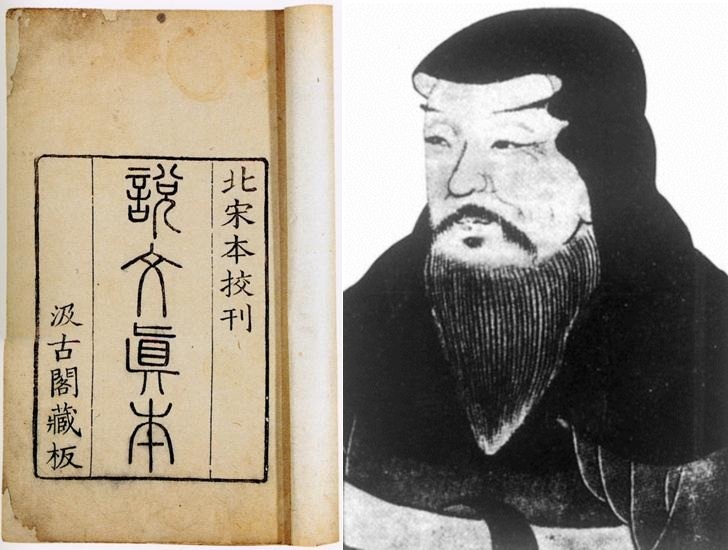 Примерно в 100 году н.э. появился ShuōwénJiězì – первый словарь, где иероглифы были разбиты по ключам: группировка производится по базовым графическим элементам иероглифов, что упрощает поиск толкований иероглифов в тех случаях, когда даже примерное значение слова неизвестно. Словарь содержит 9353 иероглифов, известен его автор: СюйШень.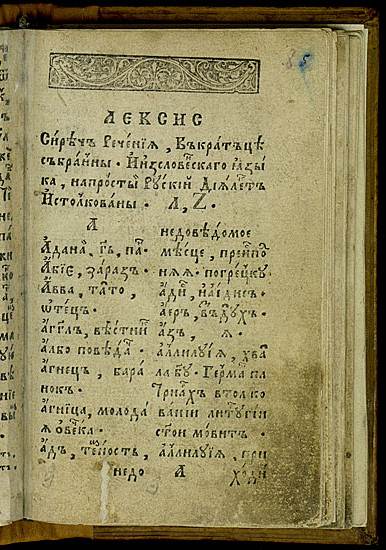 Второе подготовленное сообщение«Самый первый славянский словарь»Самый ранний из дошедших до нас рукописных славянских словарей – это так называемый азбуковник. Он был создан в 1282 в качестве приложения к Кормчей книге и содержа толкования 174 слов. Ну а самый первый печатный словарь был издан в 1596 году в качестве приложения к грамматике Лаврентия Зизания. В нем содержится перевод 1061 слова со старославянского языка на древнерусский.Третье подготовленное сообщение«Расцвет лексикографии»На протяжении большей части истории своего существования, словари были литературой исключительно для профессионалов, и среди простых людей не пользовались особой популярностью, да и не были особенно доступны. Тот бум словарей, который наблюдается сейчас, стал проявляться только в середине двадцатого века, когда стало понятно, что словарь не просто книга, в которой разъясняются непонятные слова, а в некотором роде проводник культуры. Один из опросов, проводившихся в 90-е годы в Великобритании, показал, что хотя бы один толковый словарь есть в 90% британских семей. Больше, чем поваренные книги (70%) и Библия (80%).Возникли целые семейства словарей, составляемые едиными коллективами авторов по единым принципам:Следи толковых словарей русского языка можно выделить:БАС – Словарь современного русского литературного языка в семнадцати томах. М.–Л.: Изд-во АН СССР, 1950–1965.МАС – Словарь русского языка в четырех томах. / Под ред. А. П. Евгеньевой. М.: Русский язык, 1981–1984.СОШ – Ожегов С.И., Шведова Н.Ю. Толковый словарь русского языка. Изд. 4-е. М.: Русский язык, 1997.БТС – Большой толковый словарь русского языка / Сост. С. А. Кузнецов. – СПб., 1998.СШ – Толковый словарь русского языка с включением сведений о происхождении слов / Отв. ред. Н. Ю. Шведова. М., 2007.НБАС – Большой академический словарь русского языка. Гл. ред. А.С.Герд. СПб., 2012. На данный момент издан 21 том, начинающийся со слова «проделать» и заканчивающийся словом «пятью».Выполнение задания в группах.На партах лежат словари. Каждая группа составляет небольшой рассказ о своем словаре.Популяризация информации о словарях может происходить в игровых формах. Например, опыт проведения интеллектуального марафона «Знаешь ли ты, где хранят Вселенную?», посвященного автору Словаря русского языка С.И. Ожегову, учителя Тверской области Т.В. Булатовой в 2015 и 2016 г. Задания для 5 – 7 классов 2015 г.Задания для 5 – 6 классов 2016 г.Задания для 8 – 9 классов 2015 г.Задания для 7 – 8 классов 2016 г.Задания для 10 – 11 классов и для взрослых 2015 г.Задания для 9 – 11 классов 2016 г.	Одна из популяризаторских тактик работы со словарями – волонтерство словарей (обучение пользоваться словарями в форме наставничества).	Впервые такая тактика была предложена А.А. Логаевой, учителем русского языка и литературы СОШ № 979 г. Москвы на Общероссийском конкурсе общешкольных словарных проектов «Словарная столица России» в 2016 году. Волонтерская деятельность в работе со словарями заключалась в том, что учащиеся более старших классов вовлекали работу со словарями в учащихся более младших классов. Цель работы волонтеров – обучить младших школьников и ровесников навыкам эффективной работы с орфографическим словарем. Вначале был проведен инструктаж волонтеров. Была разработана Инструкция по работе с орфографическим словарем.  Инструкция по работе со словарем.Как расположены слова в словаре? Все слова в словаре расположены в порядке русского алфавита. Если ты забыл алфавит, то помни: Он всегда приводится в начале словаря. Помни: слова, начинающиеся на одну букву, расположены в словаре не бессистемно, а в порядке последующих букв. Например, нужно найти слово ПОРОЛОН. Оно расположено в словаре до слова ПРОДУКТ, т. к. вторая буква первого слова – О стоит в алфавите впереди второй буквы слова ПРОДУКТ - Р. Это правило сохраняется и в отношении всех последующих букв каждого слова. Согласись: это облегчает поиск нужного слова.Затем проводились мастер-классы, тренинги и обучающие игры по работе с орфографическим словарем. Приедем некоторые примеры упражнений, используемых в волонтерской деятельности.Упражнение для мастер-класса в начальной школеI. Определите, какое слово из двух расположено в словаре раньше. (Фрагмент задания)II. Игра «Кто быстрее?» Разбить класс на несколько команд. Кто, пользуясь словарем, быстрее вставит пропущенные буквы. Поставьте ударение.Слова, предлагаемые для игры: л_х_радка, м_д_цина, пр_вивка, р_внина, п_р_лон, ц_мент, _ксп_р_мент, б_нзин, в_н_грет, в_тчина, д_намит, д_ельфин и ид. 2. К новаторским формам работы со словарями мы относим работу с современными формами визуализации в работе с информацией, которые широко используются медийными дизайнерами в рекламе, в оформлении продуктов портала госуслуг, бизнес-тренерами в корпоративном обучении. В рамках проекта все учащиеся 10 «А» класса (32 ученика) выполняли два вида работы: 3. Современные уроки открытия новых знаний: работа со словарями22 ноября, в день рождения В.И. Даля, в России отмечается ставший уже традиционным праздник русской словесности – День словаря. В 2015 году мероприятие вошло в официальную программу Года литературы РФ. В этот день в школах России проходят многочисленные мероприятия (уроки, выставки, презентации ученических проектов), посвященные Владимиру Далю, как символу отечественной лексикографии, и вопросам формирования и развития культуры пользования словарями (с 2014 года – метапредметная компетенция ФГОС общего образования).22 ноября 2016 года исполняется 215 лет со дня рождения В.И. Даля, русского философа, лексикографа, этнографа. НП «Родное слово» провело в 2016 году комплекс мероприятий «День словаря», приуроченных к этой дате. Одно из них – Всероссийский конкурс «Словарный урок». Публикуем лучшие уроки этого конкурса.Малкова Татьяна Юрьевна Учитель русского языка и литературы ГБОУ г. Москвы «Школа с углубленным изучением английского языка № 1359 имени авиаконструктора М. Л. Миля»«Он открыл рудник словесный…»Вклад В. И. Даля в становление словарного дела в России.Урок русского языка в 7 классеТематический урок посвящен  празднику русской словесности – Дню словаря.Цели урока:
Образовательные: обеспечить формирование целостного представления об истории словарного дела в России;сформировать понятие об основных типах словарей;содействовать формированию представления о жизненном подвиге В.И.Даля.сформировать потребность обращения к словарям, учить работать с книгой-словарем; обеспечить формирование у учащихся умений самостоятельно применять знания в разнообразных ситуациях.Развивающие: развивать речь учащихся, обогащать словарный запас;способствовать развитию орфографических навыков;развивать понимание необходимости  использования разных видов словарей;развивать умение извлекать из словарей информацию, необходимую для решения учебных задач.Воспитательные:воспитывать чувство любви к родному языку;воспитывать чувство патриотизма, чувство гордости за вклад великих людей России в развитие нашей страны.
Задачи урока:NB! Образовательные задачи прописаны в начале каждого этапа урока.Оборудование: мультимедиапроектор;интерактивная доска;презентацияPowerPoint (сопровождение урока);портрет В.И.Даля;таблица «Виды лингвистических словарей и их значение»;на столах обучающихся школьные толковые словари и словари синонимов.Тип урока: урок «открытия» нового знания.Планируемые результаты:1. Личностные-обогащать  активный и потенциальный словарный запас;- испытывать потребность в самовыражении через слово;- формировать чувство гордости за родной язык и уважительное отношение к нему;- обеспечивать ценностную ориентацию  на знание моральных норм и умение им следовать (толерантность, чувство товарищества, правдивость).
2.Метапредметные
Познавательные УУД:
- способность выполнять действия поиска и отбора заданной информации, ее моделирования;
- умение структурировать изучаемую информацию, выполнять логические действия и операции (сравнивать и анализировать, выделять главное).
Регулятивные УУД:
- способность принять учебную задачу, исходя из того, что уже усвоено, и того, что пока не известно;- умение проводить целеполагание, и последовательность выполнения действий как в группе, так и индивидуально;
- способность осуществлять самоконтроль, саморегуляцию (умение  начинать и заканчивать учебные действия в нужный момент);- умение корректировать  результаты своих действий, определяя степень успешности своей деятельности и работы других.
Коммуникативные УУД:
- умение точно и полно выражать свои мысли, формулируя собственную позицию по обсуждаемому вопросу; - способность планировать учебное сотрудничество с учителем и сверстниками (например, распределение задач при парной и групповой работе);- способность выслушать мнение собеседника, различить в его речи аргументы.
3. Предметные результаты:
- систематизировать знания, полученных на уроках по теме «Значение словарей, их виды» в 5-6 классах;- уметь разъяснять значение слов гражданской тематики;- уметь пользоваться словарями различных видов и понимать значение каждого;- сформировать  представления о вкладе В.И.Даля в становление словарного дела в России.Предварительная работа:Задания группамГруппа «Лингвисты» - подготовить сообщения:1) «Основные типы словарей. Энциклопедические и лингвистические»2) «Основные этапы развития словарного дела в России. Первые словарные труды»Группа «Биографы» - подготовить учебный видеоролик «Вклад В.И.Даля в становление русского словарного дела». Внутри группы ребята распределили задачи: подбор фактов из жизни В.И.Даля, поиск иллюстративного материала, монтаж видеоролика, подготовка текста для звуковой дорожки, запись звукового сопровождения. Словарная работа:Подвиг - Патриотизм – Отчизна-Использованная технология:  развитие критического мышления через чтение и письмо.
Использованные приемы:
- прием «Микрофон»;- прием «Мозговой штурм»;- прием «Третий лишний»;
- прием «Кластер»; - прием «”Толстые” и “тонкие” вопросы»;- прием «Синквейн».- прием «Ромашка Блума».Конспект урока
I. Организационный этап. Этап индукции.Образовательные задачи данного этапа урока - приветствие, фиксация отсутствующих; проверка подготовленности класса к уроку, создание доброжелательной атмосферы.Учитель: Добрый день, друзья! Я очень рада вас видеть! Надеюсь, что наше путешествие в страну знаний будет увлекательным и полезным! Прочитайте отрывок из стихотворения Я. Козловского «Русской речи государь по прозванию Словарь» (Презентация 2 слайд), подготовьтесь к  выразительному чтению вслух.- Определите тему стихотворения и его основную мысль.- Как вы думаете, о чем мы сегодня будем говорить? Определение темы урока. Ученики определяют часть темы – «Словарь».Учитель:  Наша тема шире, однако об этом чуть позже.А теперь обратимся к эпиграфу нашего урока. (Презентация 3 слайд)«Словарь - это Вселенная, расположенная в алфавитном порядке» (А.Франс)- Согласны ли вы с высказыванием А. Франса? Аргументируйте свой ответ.Учитель: Сегодня на уроке мы поговорим о том, что не теряет своей актуальности в век цифровых технологий – о словарях, их видах, о становлении словарного дела в России. Но нам также нужно вспомнить и том,  кто внес значительный вклад в развитие этого важного дела. Знаете ли вы, о ком данное высказывание: «Он открыл рудник словесный»? (Презентация 4 слайд)- Итак, о ком пойдет речь на нашем уроке?  (На презентации по щелчку появляется портрет В.И.Даля)- Как вы объясните метафору, заложенную в представленном высказывании?(Рудник словесный – это образ несметных сокровищ, какие хранит живая русская речь и в целом богатый, выразительный русский язык. Даль, великий исследователь, открыл всем эти сокровища, этот рудник словесный).Корректируется тема урока «Вклад В.И.Даля в становление словарного дела в России».Теперь, когда тема урока прозвучала, предположите, каких целей должны достигнуть. Проводится целеполагание. 
II. Этап подготовки учащихся к работе на основном этапе урока. Стадия вызова
Образовательные задачи данного этапа урока: актуализация субъектного опыта учащихся, пробуждение у школьников интереса к получению новой информации, обеспечение принятия школьниками целей урока.Учитель: Чтобы наш урок прошел продуктивно, необходимо вспомнить, что вам известно по данной теме. Итак, приступим к обобщению имеющихся знаний. 1. Прием «Микрофон». Отвечает тот, кому передают микрофон. Некоторые ответы будут носить предположительный характер, так как не вся информация известна ребятам. На этой стадии урока необходимо пробудить интерес школьников к изучаемой теме. (Презентация 5 слайд)- Предположите, что объединяет слова «азбуковник», «глоссарий», «словник»? (Так назывались словари в разные эпохи) - Попробуйте дать определение понятию «словарь».- Как вы думаете, словарь – это современное изобретение человечества? Аргументируйте свой ответ- Предположите, сколько лет словарному делу в России? Полную информацию по данной теме вы сможете получить сегодня на уроке.А пока продолжим повторение.2. Прием «Кластер» (Презентация 6  слайд). Индивидуальная работа. Задание: В  таблице «Виды лингвистических словарей и их значение» (см. Приложение 1) частично заполнены ячейки верхней строки таблицы.  Вам необходимо самостоятельно заполнить кластеры – вписать в пустые верхние ячейки  недостающие виды словарей, а в нижние – их значение.(Ученики должны вспомнить, для чего предназначены толковый словарь, орфоэпический, орфографический, фразеологический, словообразовательный, словари синонимов, антонимов, омонимов, словарь иностранных слов). 3. Работа в парах. Задание:  прочитайте соседу по парте то, что записали. Если возникли разногласия – обсудите и постарайтесь прийти к единому мнению. В случае спорных моментов, вынесите свой вопрос на коллективное обсуждение.4.Коллективная проверка. На интерактивной доске (функция «шторка») скрыта таблица, в которой заполнены все верхние кластеры – названия словарей. Учащиеся называют их значение. Возможно, кто-то из учеников вписал другие виды словарей. Например, этимологический. Делается вывод о многообразии словарей русского языка.III. Этап усвоения новых знаний и способов действийЦели данного этапа урока: обеспечить активное восприятие, осмысление и первичное закрепление новой информации; формировать умение сопоставлять представленную информацию с собственными знаниями; содействовать формированию способов, приводящих к обобщению.Учитель: Скажите, что является источником ваших знаний о словарях? (Учебники, сообщения учителя, рассказы одноклассников и т.д.) Сегодня источником новой информации станут для вас сообщения одноклассников.Представим себя на научной конференции, посвященной теме «История словарного дела в России». Группа ребят - лингвистов получила предварительное задание к уроку, они подготовили небольшие сообщения. Надеюсь, наши юные ученые сумеют дать вам новую информацию, а также подтвердить или опровергнуть уже имеющиеся у вас сведения по данной теме. Ваша задача – внимательно выслушать сообщения, заполнить таблицу «Известное/                                    Новое» (Презентация 7  слайд).Группа «Лингвисты» (выступления не более 3 минут)1) «Основные типы словарей. Энциклопедические и лингвистические»2) «Основные этапы развития словарного дела в России. Первые словарные труды»Подведение итогов первой части конференции, работа с таблицами «Известное/Новое». Вопросы классу:- Что из того, что вы услышали, было уже знакомо?
- Какие новые сведения о словарях узнали?  А сейчас проверим, насколько внимательно вы слушали выступления докладчиков.Прием «Третий лишний»(Презентация 8  слайд)- словарь синонимов, фразеологический словарь, философский словарь.- двуязычный, одноязычный, этимологический. - глоссарий, азбуковник, лексикография.Перейдем ко второй части конференции: вашему вниманию будет представлен учебный видеоролик «Вклад В.И.Даля в становление русского словарного дела». Ваша задача на этом этапе – быть внимательными при просмотре учебного фильма, подготовить и записать «толстые» (требующие развернутого ответа) и «тонкие» (требующие односложного ответа) вопросы по теме. Группа «Биографы» (продолжительность ролика 3-4 минуты) (Презентация 9  слайд)Этой группе ребят предстояло подготовить к уроку видеоролик, посвященный жизни В.И.Даля и его вкладу в становление русского словарного дела. После просмотра видеоролика – обсуждение при помощи приема «”Толстые” и “тонкие” вопросы»Пример «тонких» вопросов: Сколько слов вобрал в себя словарь Даля? В течение какого времени трудился Даль над составлением своего словаря?Пример «толстого» вопроса: Почему словарь Даля можно назвать сокровищницей народного слова?IV. Этап применения знаний и способов действий.Работа с текстом(Презентация 10  слайд)Словарь В.И.Даля является делом всей его жизни. Однако о своем труде этот великий человек сказал скромно: «Я любил отчизну и принес ей должную мною крупицу по силам». Можем ли мы такое бескорыстное служение России считать подвигом? Что такое подвиг? Только ли героический поступок, яркое проявление самопожертвования? Учитель: Чтобы ответить на этот непростой вопрос, обратимся к словарям. (Презентация 11  слайд)Работа со словарями.1) Выпишите из школьного толкового словаря определение слова «подвиг».- Можем ли мы считать подвигом создание словаря? (Несомненно, так как это важное по своему значению деяние, весомый вклад в развитие лексикологии).2) Запишите в тетрадь, какие качества, на ваш взгляд, помогли В.И.Далю  при выполнении такой важной и сложной задачи, как составление словаря? (Любовь к родной речи, трудолюбие, настойчивость, целеустремленность).3) В чем проявился патриотизм В.И.Даля? Для ответа на вопрос, используйте словарную статью к слову «патриотизм». Работа с толковым словарем.4) Запишите близкие по лексическому значению слова к выделенному слову. Проверьте себя по словарю синонимов (Родина, Отечество, родная сторона, отчий край, родной край, родная земля).5) Скажите, в каком случае слова Родина, Отечество, Отчизна пишутся с прописной буквы, а в каком - со строчной? (Эти слова пишутся с прописной буквы в том случае, если  им приписывается высокий смысл. Например, роман М.Шолохова «Они сражались за Родину»  или  название государственного праздника «День защитника Отечества». Те же  слова родина, отечество, отчизна  будем писать со строчной буквы, когда они употребляются  в значении «место рождения кого-либо», «родная страна»). -  Ребята, где мы можем почерпнуть информацию для ответа на данный вопрос? В справочниках по русскому языку. Например, в книге Д.Э.Розенталя «Русский язык. Орфография и пунктуация». Кроме того, я рекомендую в случае затруднительных ситуаций, связанных с правописанием слов, обращаться к справочной службе русского языка портала gramota.ru. При помощи поисковика вы сможете найти исчерпывающие ответы на свои вопросы. (На интерактивной доске учитель в режиме он-лайн демонстрирует возможности портала gramota.ru).V. Этап обобщения и систематизации знаний Цель данного этапа урока - обеспечить формирование целостной системы опорных  знаний учащихся; обеспечить установление внутрипредметных и межпредметных знаний.1)  Прием «Мозговой штурм» (Презентация 12  слайд)- А теперь подумайте и скажите, как мы можем связать тему урока, эпиграф к нему и значение труда В.И.Даля? (В.И.Даль, открыв словесный рудник, показал целую вселенную, ведь не случайно его словарь называют энциклопедией народной жизни. Такой вклад в развитие лексикографии невозможно переоценить).2)  (Презентация 13  слайд) «Знание состоит не столько в запасе сведений, сколько в умении найти нужные сведения в книге» (В. Я. Брюсов)- Согласны ли вы с мнением В. Я. Брюсова?- Опишите жизненную ситуацию, в которой невозможно обойтись без словаря.Делается вывод о практическом умении пользоваться словарями.VI. Этап рефлексии.Цели данного этапа урока – способствовать осмыслению школьников мотивации своей деятельности и взаимодействия с учителем и одноклассниками; обеспечить усвоение принципов сотрудничества.- А теперь проверим, как вы усвоили материал урока.
Прием «Синквейн» по теме «Словарь» или «Даль» (на выбор).(Презентация 14  слайд)Возможные варианты:Прием незаконченного предложения. Закончите высказывания: Я не знал… - Теперь я знаю…; Сегодня я понял …; Мне особенно понравилось …VII.  Этап информации  о домашнем заданииЦель данного этапа урока - обеспечить понимание учащихся цели, содержания и способов выполнения домашнего заданияДомашнее задание на выбор. (Презентация 15  слайд)1.Написать сочинение-миниатюру на тему «Почему труд В.И.Даля можно назвать подвигом?»2. Как я понимаю высказывание:                           «Не бойтесь заглядывать в словарь,                               Это пышный сад, а не  унылая пропасть»?        Письменный ответ на поставленный вопрос.
3. Задание для группы (3 человека). Используя информацию, полученную на уроке, а также сведения из интернет-ресурсов, подготовьте вопросы по теме сегодняшнего урока (прием «Ромашка Блума»)- уточняющие вопросы («Насколько я понял, …?»)- интерпретирующие вопросы (объясняющие) («Почему…?»)- творческие вопросы (прогноз)  - «Как вы думаете, что произойдёт, если…»VIII. Этап подведения итогов  Цель данного этапа урока - дать качественную оценку работы как класса в целом, так и отличившихся учащихся.1. Подведение итогов самими учащимися. 2. Сообщение учителя. Выставление оценок за урок.Приложение 1.таблица «Виды лингвистических словарей и их значение»(Ученики должны вспомнить орфографический, фразеологический, словари антонимов, омонимов). Рыжова Инна АлександровнаУчитель начальных классов МБОУ СОШ №1 с углубленным изучением английского языкаг. Ковдор Мурманской области Интегрированный урок русского языка и литературного чтения во 2-м классе по программе «Школа России»Приложение1Маршрутный  лист     группа  № 1______________________________________________1. Значение слова  снести________________________________________________________________________2. Значение слова ушанка________________________________________________________Маршрутный  лист  группа   № 2______________________________________1.Значение слова  дровосеки_____________________________________________________2. Значение слова  ушанка_______________________________________________________3. Значение слова  растабаривать____________________________________________________________________________________________________________________Маршрутный  лист    группа   № 3______________________________________________1. Значение слова  мельница____________________________________________________2. Значение слова  ушанка _____________________________________________________________________________Маршрутный  лист    группа    № 4______________________________________________1.Значение слова  засов_________________________________________________________________________2. Значение слова ушанка______________________________________________________________________Приложение 2Жила-была в одной деревне маленькая девочка, такая хорошенькая, что лучше ее и на свете не было. Мать любила ее без памяти, а бабушка еще больше. 
	Ко дню рождения подарила ей бабушка красную шапочку. С тех пор девочка всюду ходила в своей новой  ,нарядной красной шапочке. Соседи так про неё и говорили: 
- Вот Красная Шапочка идет! 
       Как-то раз испекла мама пирожок и сказала дочке: 
- Сходи-ка ты,  Красная Шапочка, к бабушке, снеси ей этот пирожок и горшочек масла да узнай, здорова ли она. Собралась Красная Шапочка и пошла к бабушке в другую деревню. 
	Идет она лесом, а навстречу ей серый   Волк.   Очень захотелось ему съесть Красную Шапочку, да только он не посмел – где-то близкогромко   стучали   топорами дровосеки.Облизнулся Волк и спрашивает девочку: 
- Куда ты идешь,  Красная Шапочка? 
А Красная Шапочкаещё не знала, что это опасно - останавливаться в лесу и растабаривать с волками.   Поздоровалась она с Волком и говорит: -Иду к бабушке и несу ей вот этот пирожок и горшочек масла. 
- А далеко ли живёт твоя бабушка? – спрашивает Волк. 
- Довольно далеко , - отвечаетКрасная Шапочка. 
- Вон в той деревне, за мельницей, в первом домике с краю. 
- Ладно, - говорит Волк, - я тоже хочу  проведать   твою    бабушку. Я по этой дороге пойду, а ты ступай по той. Посмотрим, кто из нас раньше придёт. 
       Сказал это Волк и побежал, что было духу по самой короткой дорожке. 
       А Красная Шапочка пошла по самой длинной дороге. Шла она не торопясь, по пути то и дело останавливалась,рвала цветы и, конечно, собирала их в букеты. 
      Не успела она ещё и до мельницы дойти, а Волк уже прискакал к бабушкиному домику и стучится в дверь: тук-тук! 
- Кто там? – спрашивает бабушка. 
- Это я, внучка ваша, Красная Шапочка , - отвечает Волк тоненьким голоском. - Я к вам в гости пришла, пирожок принесла и горшочек масла. 
А бабушка была в это время больна и лежала в постели. Она подумала, что это и в самом деле Красная Шапочка , и крикнула: 
- Дерни за веревочку,  засов     легко    отойдет! …
Гришина Ирина ВикторовнаУчитель ГБОУ г. Москвы «Многопрофильный лицей № 1501», ШО 188 «Богатство словарей»Урок русского языка в 6 классе(в рамках лингвистической предметной недели)Цели деятельности учителя: познакомить с  существующим  многообразием  словарей, со спецификой словарей; развить мотивации к овладению культурой активного использования словарей; сформировать умение пользоваться различными лингвистическими словарями;развить навык использования  лингвистических  понятий для характеристики слова  (однокоренные слова, заимствованные слова, сложные слова, соединительные гласные и др.); создать условия для формирования навыков групповой работы.    Тип урока - урок комплексного применения знаний, поисковый .  Планируемые образовательные результаты:1. Предметные результатывладение навыками работы со словарями (умение определять необходимые ключевые поисковые слова и запросы, формировать множественную выборку из поисковых источников для объективизации результатов поиска);владение  навыками различных видов чтения (изучающим, ознакомительным, просмотровым) и информационной переработки прочитанного материала;умение давать характеристику слова с использованием лингвистических понятий;   умение соотносить полученные результаты поиска со своей деятельностью.2. Метапредметные  результаты: приобретение навыков работы с информацией;приобретение навыков  поисков общего решения;формирование навыков формулировать, аргументировать и отстаивать свою позицию;умение объяснять  языковые связи и отношения, выявляемые в ходе поисковой  деятельности;делать вывод на основе критического анализа разных точек зрения, подтверждать вывод собственной аргументацией или самостоятельно полученными данными;определять логические связи между предметами и/или явлениями.
3. Личностные  результаты:формирование уважительного отношения к культуре , языку; освоенность социальных норм, правил поведения, ролей и форм социальной жизни в группах.Используемые  методы и технологии обучения :  урок построен с учётом требований системно-деятельностного подхода:  учащимся предложена работа с заданиями, ответы на которые ищутся в словарях и оформляются в специально   созданной  и отпечатанной рабочей тетради.Деятельностная цель занятия:  формирование способности учащихся к новому способу действия - работе со словарями как источнику информации.Для реализации поставленных задач составлены 2 траектории  "движения по пространству словарей": задания на всех этапах требуют ответа на  вопрос:  "В каком словаре искать нужную информацию?"; в  тех случаях, когда учащиеся  могут ответить на вопрос задания без словаря, им нужно подтвердить правильность ответа ссылкой  на словарь. Работа на уроке проводится в групповой форме, что позволяет создать атмосферу интеллектуального штурма, когда выбор нужного словаря осуществляется и в результате обсуждения, и в результате поиска информации методом проб и ошибок.Таким образом,  урок позволяет вооружить учащихся  умением  учиться, что является главной задачейв современном образовательном процессе.Наглядно-демонстрационный  материал  урокаДля  работы на уроке каждому учащемуся предложена отпечатанная "Рабочая тетрадь для занятия на неделе лингвистических наук", которая содержит1)  материал для осмысления - это задания с иллюстративным материалом ( В чём различие между энциклопедией и словарём? Какие виды лингвистических словарей существуют?);2)  пошаговый "маршрут" с  вопросами - заданиями для  поиска ответа в словарях.На занятии используются словари  и энциклопедии из школьной библиотеки:Ожегов С.И. Словарь русского языка.- М.: Советская Энциклопедия, 1973.Розенталь Д.Е., Теленкова М.А..Словарь - справочник лингвистических терминов.- М.: "Просвещение", 1976.Словарь синонимов русского языка в 2-х томах. Т.1. Под ред.А.П.Евгеньева. Издательство "Наука". Ленинградское отделение., Л., 1970.Шанский Н.М., Боброва Т.А. Этимологический словарь русского языка. - М.: Прозерпина, 1994.Школьный словарь иностранных слов. Под ред. В.В.Иванова. - М.: "Просвещение", 1983.Энциклопедический словарь "Гранат" Русского библиографического Института. Т. 26: Кровообращение — Лемуан. — М.: Изд. тов. А. Гранат и К°, 1914.Руссика. Школьная энциклопедия. История древнего мира.- М.: "ОЛМА-ПРЕСС. Образование", 2003.Энциклопедия для детей. Птицы и звери / Глав. редВ.А.Володин. - М.: Аванта+, 2003.Перечень  основных понятий, с которыми идет работа на уроке:энциклопедия и словарь;лингвистические словари;однокоренные слова;заимствованные слова;сложные слова;омонимы и многозначные слова;прямое и переносное значение словаСценарий урока I. Постановка цели занятия.- Наша работа на сегодняшнем занятии будет проходить в специальной рабочей тетради (  слайд № 2 в презентации 2Богатство словарей»)Достаточно часто в нашей учебной деятельности мы встречаемся с необходимостью искать информацию в дополнительных ( к учебнику) источниках информации. Мы сегодня обсудим  источники информации, кроме Интернет-ресурсов. К каким справочным пособиям мы можем обратиться? В чём разница между  энциклопедией и словарём?Задание .Определите,  в каком случае вы работаете со статьёй энциклопедии, в каком - со словарём.Как спят животные?Мы все знаем, как могут спать люди — на спине, на животе, на одном из боков. Животные же находят для себя иные удобные позиции. Некоторые птицы могут спать на одной ноге, другие висят на деревьях, одни спят на суше, другие на воде или под водой. Давайте рассмотрим некоторые конкретные примеры.Утки и гуси часто спят на одной ноге, а другую ногу прячут в теплые перья. Чтобы сохранить баланс, они кладут голову на сторону тела противоположную положению ног. Время от времени они меняют положения ног – становятся на другую ногу и укладывают голову в противоположную сторону. Водоплавающие птицы предпочитают спать на воде.НИКТО
никого, никому, никого, никем, ни о ком (см.  72), местоим. отриц. Ни один (человек). Никто не знает. никого нет. Ни о ком не спрашивал. В детстве всегда все тебя ласкали, а на мою дочь никто не обращал внимания. Тургенев. Никто иной, никто другой (кроме) - то же, что никто, никто еще (не смешивать с не кто иной, как...!). Никто иной этого не сделает. никем никого (обл.) - совсем никого. нету ни батьки, ни матки, нету никем никого. Некрасов.Сделаем вывод:энциклопедия  - это ____________________________________словарь  - это ________________________________________( иллюстративный материал - слайд № 3 в  презентации «Богатство словарей)Цель нашего занятия - научиться работать с лингвистическими словарями.II. Обобщение ранее усвоенного материала. -Посмотрите на названия предложенных словарей и определите, какую информацию вы будете искать в данном словаре?(иллюстративный материал - слайд №4  в  презентации «Богатство словарей ).III. Поисковая деятельность. Работа проводится по группам.Начинаем движение по пространству словарей. А)  Задания для  1 группы.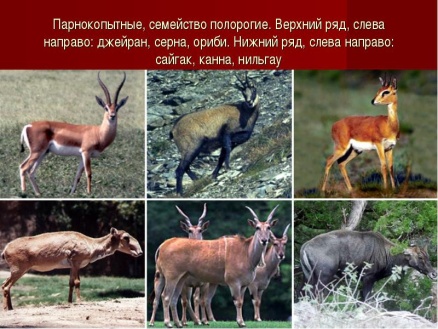 1 шагНайдите в энциклопедии информацию о парнокопытных.  ( ответ в - Энциклопедия для детей. Птицы и звери / Глав. редВ.А.Володин. - М.: Аванта+, 2003)2 шагОбъясните правописание О  в середине  слова  парнОкопытные - почему?Какой словарь использовали для ответа?(ответ в -  Розенталь Д.Е., Теленкова М.А..Словарь - справочник лингвистических терминов.- М.: "Просвещение", 1976)3 шагНайдите среди изображений парнокопытного.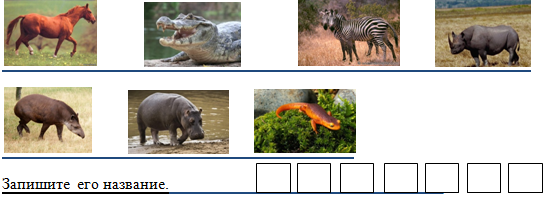 Запишите его название ( ответ - бегемот)( ответ в - Энциклопедия для детей. Птицы и звери / Глав. редВ.А.Володин. - М.: Аванта+, 2003)Откуда пришло это слово в русский язык?Какой словарь использовали для ответа?( ответ в - Шанский Н.М., Боброва Т.А. Этимологический словарь русского языка. - М.: Прозерпина, 1994)4 шагЕсть ли у слова, с которым вы сейчас работали, синоним?(ответ - гиппопотам)Какой словарь использовали для ответа? (ответ в - Словарь синонимов русского языка в 2-х томах. Т.1. Под ред.А.П.Евгеньева. Издательство "Наука". Ленинградское отделение., Л., 1970)5 шаг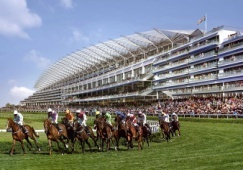 Каково происхождение слова, которое является синонимом к первоначальному названию животного?  ( ответ :  слово "гиппопотам"  - от  древнегреческих ί̔ππος «лошадь, конь» + ποταμός «река»).Какой словарь использовали для ответа? (ответ в - Словарь иностранных слов. Под ред. И.В.Лехина, С.М. Локшиной, Ф.Н.Петрова и Л.С.Шаумяна. М., Издательство "Советская Энциклопедия", 1964)6 шагЯвляется ли слово, которое вы определили,  сложным? Какие слова называются сложными?Запишите ответ: Сложные слова  - это.............Какой словарь использовали для ответа? (ответ в - Розенталь Д.Е., Теленкова М.А..Словарь - справочник лингвистических терминов.- М.: "Просвещение", 1976)Запишите ответ: Слово «............................» является ........................................, потому что .............................................................(ответ -  Это сложное слово, у него  два корня)7 шагКакие слова являются однокоренными к тому слову, с которым вы работали в заданиях № 5,6? ( ответ  - (г)ипподром, гиппология)Какой словарь использовали для ответа? (ответ в - Школьный словарь иностранных слов. Под ред. В.В.Иванова. - М.: "Просвещение", 1983)Какой корень - у них общий?( ответ - гиппо)Какой словарь использовали для ответа? (ответ в - Шанский Н.М., Боброва Т.А. Этимологический словарь русского языка. - М.: Прозерпина, 1994)8 шагНа иллюстрации вы видите портрет короля Испании Филиппа II. Выберите словарь, с помощью которого можно дать расшифровку имени.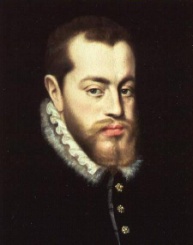 Какой словарь  будете использовать? (ответ в - Шанский Н.М., Боброва Т.А. Этимологический словарь русского языка. - М.: Прозерпина, 1994)Запишите ответ:  Имя "Филипп" обозначает........................................................( ответ - "любящий лошадей")9 шагПочему в имени Филипп  пишетсяПП?в слове "гиппопотам" - ПП?(ответ в - Шанский Н.М., Боброва Т.А. Этимологический словарь русского языка. - М.: Прозерпина, 1994)10 шагСделайте вывод:Филипп и гиппопотам -............(ответ - это однокоренные слова)Б) Задания для  2 группы.1 шагНайдите в энциклопедии информацию о .................................................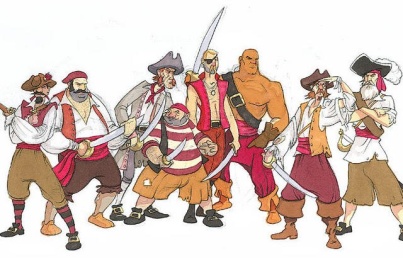 (ответ в - Руссика. Школьная энциклопедия. История древнего мира.- М.: "ОЛМА-ПРЕСС. Образование", 2003)2 шагМожно ли проверить написание слова ПИРАТЫ, ПИРАТСТВО словом ПИР? Почему?Какой словарь использовали для ответа? (ответ в - Шанский Н.М., Боброва Т.А. Этимологический словарь русского языка. - М.: Прозерпина, 1994)3 шагКаково происхождение слова ПИРАТ?Какой словарь использовали для ответа?(ответ в - Шанский Н.М., Боброва Т.А. Этимологический словарь русского языка. - М.: Прозерпина, 1994)4 шагКак называются слова такого происхождения?Какой словарь использовали для ответа?(ответ в - Розенталь Д.Е., Теленкова М.А..Словарь - справочник лингвистических терминов.- М.: "Просвещение", 1976)5 шагНайдите в приведённом тексте слово, которое можно охарактеризовать таким же термином. Это слово ____________________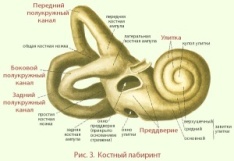 Нет на земле более загадочных построек, чем лабиринты. Они манят, запутывают, пугают и даже могут довести до отчаяния тех, кто в них оказывается. С лабиринтами связано немало поверий. Взять хотя бы такое: войдя в лабиринт, человек попадает в "мир иной" и может лишиться жизни.Существует много историй о лабиринтах, из которых невозможно выбраться. И даже если выход был близок, какая-то неведомая сила возвращала жертву к исходной точке... Лабиринт отказывался отпускать своих гостей...6 шагКаково происхождение этого слова? Как оно пришло в русский язык?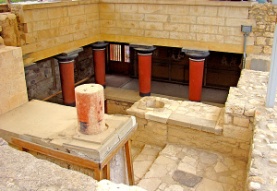 Какой словарь использовали для ответа?(ответ в - Школьный словарь иностранных слов. Под ред. В.В.Иванова. - М.: "Просвещение", 1983  / или  в - Шанский Н.М., Боброва Т.А. Этимологический словарь русского языка. - М.: Прозерпина, 1994)7 шагДайте толкование лексического значения этого слова. Сколько значений у него?Какой словарь использовали для ответа?(ответ в - Энциклопедический словарь "Гранат" Русского библиографического Института. Т. 26: Кровообращение — Лемуан. — М.: Изд. тов. А. Гранат и К°, 1914)8 шагПеред вами иллюстрации омонимов или многозначного слова?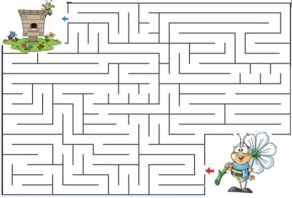 Какой словарь использовали для ответа?(ответ в - Розенталь Д.Е., Теленкова М.А..Словарь - справочник лингвистических терминов.- М.: "Просвещение", 1976)9 шагПокажите, как можно использовать богатство значения данного слова, составив контексты.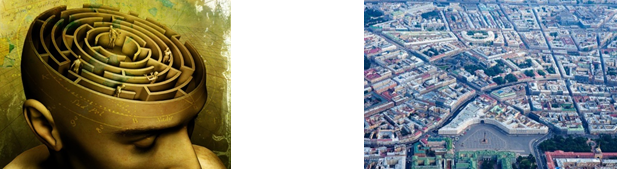 Какой словарь использовали для ответа?(ответ в - Ожегов С.И. Словарь русского языка.- М.: Советская Энциклопедия, 1973)IV. Подведение  итогов. Рефлексия.- Что нового сегодня узнали? Чему научились? На последней странице тетради оформите правила работы со словарями?О чём хотели бы поделиться с одноклассниками из другой группы?Из  впечатлений  учащихся:Предложения для диктанта на основе проработанного материала:Филипп на гиппопотаме катается на ипподроме.Владелец ипподрома подарил Филиппу гиппопотама.Гиппопотам ворвался на ипподром, а Филипп хотел его остановить.Порой так трудно вырваться из лабиринта мыслей. На занятии «Богатство словарей» мы прошли лабиринту заданий  с помощью разнообразный словарей.Новичкова Елена ЮрьевнаУчитель русского языка и литературы ОГБОУ «Центр образования «Дистанционные технологии»г. Рязань«Вселенная в алфавитном порядке»(для обучающихся 9-11 классов, дети с ОВЗ)	В основе разработки урока – интернет-технология «Образовательный веб-квест». Веб-квест (webquest) в педагогике - проблемное задание c элементами ролевой игры, для выполнения которого используются информационные ресурсы интернета.Адрес интернет-проекта  https://sites.google.com/a/cdo-rzn.ru/slovarnyj-urok/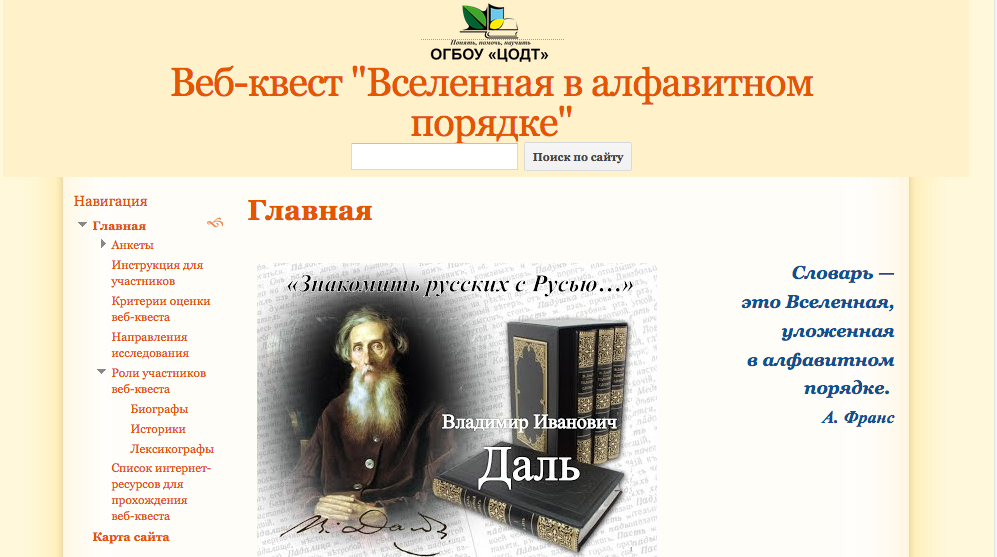  Урок проводится с группой учащихся с ОВЗ 10-11 классов в дистанционной школе через программу Skype в режиме реального времени с использованием Интернет-технологий - продуктов GoogleDocs:сайта, где учителем размещен веб-квест;формы Google (анкетирование в виде теста: входное и на этапе рефлексии);виртуальная доска realtimeboard.    Работа над квестом делится на несколько этапов:Начальный.     Учитель знакомит обучающихся с формой и сроками проведения урока, инструкцией ролевой игры, размещенной на сайте веб-квеста. Все члены команды должны помогать друг другу и учить работе с компьютерными программами. Затем ученики распределяют роли в команде.Ролевой этап.  Индивидуальная работа обучающихся в команде на общий результат. Участники одновременно, в соответствии с выбранными ролями, выполняют задания. Так как цель работы не соревновательная, то в процессе работы над веб-квестом происходит взаимное обучение членов команды умениям работы с компьютерными программами и Интернет. Команда совместно подводит итоги выполнения каждого задания, участники обмениваются материалами для достижения общей цели — создания презентации, доклада, видеоролика, устного выступления и т.д.3. Заключительный этап.  Команда работает совместно, под руководством педагога, ощущает свою ответственность за результаты исследования. Формулируются выводы и предложения. Проводится анализ выполненных работ, где оцениваются понимание задания, достоверность используемой информации, ее отношение к заданной теме, логичность, определенность позиций, подходы к решению проблемы, индивидуальность, профессионализм представления.   Предварительное задание: познакомиться с материалом урока на сайте веб-квеста в разделе “Список интернет-ресурсов для прохождения веб-квеста”.Описание методологического инструментария урокаКонспект (сценарий) урокаПриложениеМатериалы игры, расположенные на сайте веб-квеста:Инструкция для участников веб-квестаВыберите для себя одну из ролей, от лица которой вам бы хотелось пройти веб - квест, по этому принципу объединитесь в группы.Заполните входную анкету  (https://sites.google.com/a/cdo-rzn.ru/slovarnyj-urok/home/ankety/vhodnaa-anketa ).Внимательно изучите задание своей группы (роли).Распределите роли в вашей группе и выполните задания.Результатом работы может стать презентация, стенгазета, буклет, справочник или устное выступление.Подготовьтесь к защите своей работы, которая будет происходить на уроке литературы.После защиты работ  проведите индивидуальную рефлексию (ответьте на вопросы выходной анкеты (https://sites.google.com/a/cdo-rzn.ru/slovarnyj-urok/home/ankety/anketa-refleksia ), оценив свою работу и работу всей группы).Направления исследованияБиография В.И. Даля.История словарного дела в России.Словари в современном мире.Роль словарей в современном мире.АнкетыВходная анкетаВопросы:Имя Фамилия.Какую роль ты выбрал для прохождения веб-квеста?Какую цель вы хотите достичь? Что хотите узнать нового?2. Анкета-рефлексияИмя ФамилияЧто нового и интересного узнал(а), работая над заданиями веб-квеста? Какие трудности возникли в ходе работы?Понравилось ли тебе работать в команде?Какую роль ты выбрал и почему?Оцени работу своей команды.Оцени свой личный вклад в работу группы. Роли участников веб-квестаРоль 1. БиографыРоль 2. ИсторикиВаша задача – познакомиться с историей словарного дела в России, изучив представленные материалы Интернета, и представить информацию в виде сообщения, презентации, видеоролика и т.д.Придумайте стиль оформления результатов исследовательской деятельности, проявите свой творческий потенциал в сфере дизайна.При изучении информации помните о своей роли и поставленной перед вами задаче.Постарайтесь ответить на следующие вопросы:Как называется наука, которая занимается составлением словарей и их изучением?Сколько периодов выделяют в истории создания словарей?К какому веку относится начальный период в истории русской лексикографии?Предшественники современных словарей.В каком году появился первый печатный словарь?Расскажите о дословарном периоде.Что такое азбуковники? Что они собой представляли? К какому периоду истории развития словарей они относятся. Расскажите кратко об этом периоде.В каком веке лексикография продолжает интенсивно развиваться?Расскажите о периоде развитой лексикографии.Как Вы думаете, почему у людей возникает потребность в создании словарей?Предоставьте информацию, используяhttps://sites.google.com/a/cdo-rzn.ru/veb-kvest/home/spisok-internet-resursovИнтернет – ресурсы и другие источники, имеющиеся на сайте.Работа со словарем. Выполните практическое задание.Объясните значение слова “СЛОВО” в следующих предложениях:Он услышал это слово впервые.Молодому поэту был послан чудный дар - дар слова.“Слово о полку Игореве...” - величайший памятник древнерусской литературы.Прозвучал романс на словаА.С.Пушкина.Они могли понять друг друга без слов.С заключительным словом выступят наши выпускники.Я взял с него слово молчать о случившемся.Владимир Иванович, вы должны сказать своё веское слово.Роль 3. ЛексикографыВаша задача –  подготовить информацию  о словарях в современном мире.Придумайте стиль оформления результатов исследовательской деятельности, проявите свой творческий потенциал в сфере дизайна.При изучении информации помните о своей роли и поставленной перед вами задаче.Подготовьте ответы на вопросы:Расскажите о классификация словарей. Чем отличаются?Как пользоваться словарями?Подберите  примеры, иллюстрирующие различное описание одного и того же слова в лингвистических и энциклопедических словарях. Сделайте вывод.Каковы основные функции словарей?Для чего необходимо читать словари? Какими словарями современного русского языка вы пользуетесь?Как построена словарная статья в толковом словаре?Какое значение имеют словари в современном мире? Предоставьте информацию, используя Интернет – ресурсы и другие источники, имеющиеся на сайте.Работа со словарем. Выполните практическое задание.По словарной статье определите словарь:МУЗА, -ы, ж. 1. В греческой мифологии: богиня - покровительница искусств и наук. Девять муз (дочери Зевса, покровительствовавшие наукам,искусствам). 2. перен. Источник поэтического вдохновения, а также самовдохновение, творчество (книжн.). М. Пушкина.ПРАВИЛЬНЫЙ, верный, безошибочный, безукоризненный, безупречный, законный, закономерный, правомерный, планомерный, гармонический, ритмический, нормальный, регулярный, резонный. Прот. Неправильный. Ср. Настоящий, Справедливый и Точный. || прививать правильные понятияКОМПРЕССИЯ (от лат. compressio - сжатие) сжатие газа (пара) под действием внешних сил для уменьшения его объема, повышения давления и температуры. Осуществляется, напр., в компрессорах, двигателях внутреннего сгорания.Святой - общеслав. Суф. производное от той же основы, что др.-прус. swenta - "святой", латышск. svinu - "праздную".Золотое руно - мифические участники первого дальнего плавания на корабле «Арго» (аргонавты), преодолев препятствия, завладели золотым руном — зо­лотой шерстью барана. Это выражение стало крылатым. Золотым руном называют золо­то, богатство, которым стремятся овладеть; аргонавтами — смелых путешественников, искателей приключений.АРХАИЧЕСКИЙ — АРХАИЧНЫЙАрхаический — свойственный старине. АРХАИЧЕСКИЙ взгляд.Список интернет-ресурсов для прохождения веб-квестаhttp://nwapa.spb.ru/sajt_ibo/vistavki/slovari/istoriya.htmlhttp://slovardalya.ru/biography/http://деньсловаря.рф/%d0%be-%d0%bf%d1%80%d0%be%d0%b5%d0%ba%d1%82%d0%b5/%d0%b2%d0%bb%d0%b0%d0%b4%d0%b8%d0%bc%d0%b8%d1%80-%d0%b4%d0%b0%d0%bb%d1%8c/http://www.dal.lg.ua/http://www.hrono.ru/biograf/bio_d/dal_vi.phphttp://www.hrono.ru/biograf/bio_d/dal_vi06.phphttp://philolog.petrsu.ru/vdahl/biograf.htmhttp://slovardalja.net/http://dal.sci-lib.com/http://www.slovari21.ru/catalog/236?category=7https://ru.wikipedia.org/wiki/%D0%A2%D0%B8%D0%BF%D0%BE%D0%BB%D0%BE%D0%B3%D0%B8%D1%8F_%D1%81%D0%BB%D0%BE%D0%B2%D0%B0%D1%80%D0%B5%D0%B9http://www.gramota.ru/slovari/types/http://www.gramota.ru/slovari/types/http://wiki.tgl.net.ru/index.php/%D0%A2%D0%B8%D0%BF%D1%8B_%D1%81%D0%BB%D0%BE%D0%B2%D0%B0%D1%80%D0%B5%D0%B9https://sites.google.com/site/kakigderozdautsaslovari/istoria-sozdania-slovarehttp://bookbk.net/book/140-leksikologiya-sovremennogo-russkogo-yazyka-o-l-rubleva/16-121-osnovnye-funkcii-slovarej.htmlhttp://www.scienceforum.ru/2015/1353/13138http://ruskline.ru/analitika/2010/11/11/bez_slovarej_kak_i_bez_slov_chelovechestvu_ne_vyzhit/https://ru.wikipedia.org/wiki/%D0%A1%D0%BB%D0%BE%D0%B2%D0%B0%D1%80%D0%B8_%D1%80%D1%83%D1%81%D1%81%D0%BA%D0%BE%D0%B3%D0%BE_%D1%8F%D0%B7%D1%8B%D0%BA%D0%B0https://www.youtube.com/watch?v=y8wrrcXTj0khttps://www.youtube.com/watch?v=wAY9uHilEtkКритерии оценки веб-квеста	Список использованной литературы и интернет-ресурсов:Материалы Интернеты (даны в списке интернет-ресурсов для прохождения веб-квеста)Методические разработки:http://nsportal.ru/shkola/russkiy-yazyk/library/2014/03/03/urok-o-slovaryakhhttps://infourok.ru/vneklassnoe-meropriyatie-po-russkomu-yaziku-na-temu-prazВидеролики: “День словарей и энциклопедий ”https://www.youtube.com/watch?v=xpRoFhNpQz0,  “Владимир Даль” https://www.youtube.com/watch?time_continue=129&v=_4nrNvA-OyQМаршак С. Собрание сочинений в 8 томах. Т. 5. -М.: Художественная литература, 1970. С. 19. http://s-marshak.ru/works/poetry/poetry013.htmКартинки ЯндексЗаболотная Светлана ВикторовнаУчитель русского языка и литературы МБОУ "Пинежская средняя школа № 117" Пинежского р-на Архангельской области «Наши помощники – словари»Урок русского языка в 5 классеТема урока «Наши помощники - словари»Тип урока: урок открытия нового знания.Цель урока: формирование познавательной мотивации посредством изучения предмета «Русский язык».Задачи урока:дидактическая – познакомиться с различными словарями, научиться применять их для выполнения заданий;развивающая – развивать внимание, повышать уровень учебной мотивации и познавательный интерес, развивать коммуникативную компетентность обучающихся,воспитывающая – воспитывать самостоятельность, взаимоуважение, воспитывать интерес к слову.Планируемые результаты:личностные – воспитание чувства взаимоуважения, развитие сотрудничества, мышления;метапредметные – развитие умения ставить цель, планировать свою деятельность, анализировать, развитие умения работать с раздаточным материалом, применять полученную и презентовать и переработанпредметные – овладение информацией о словарях русского языка, формирование умения пользоваться различными словарями. Методы обучения: проблемный, исследовательский, метод «кейсов».Формы организации познавательной деятельности обучающихся: фронтальная, групповая работа, индивидуальная. Средства обучения: раздаточный материал, карточки со словами для игры «Третий лишний», пакеты (кейсы) с заданием для работы в группах: текст, задание к тексту, памятка, инструкция; оформление для планирования этапов работы и рефлексии «Цветочная поляна», фонограмма «Звуки природы. Вдали от города», «Толковый словарь русского языка» С.И.Ожегова, орфографический словарь, словарь синонимов, словарь фразеологизмов, орфоэпический словарь, мультимедийная презентация. Основные понятия: словарь, словарная статья,орфограмма, лексическое значение слова, синонимы, фразеологизм, орфоэпия. Конспект урока русского языка «Наши помощники - словари»Организационный момент. Планирование деятельности.- Здравствуйте, ребята! На дворе осень: сыро, холодно, грустно. Но я вам предлагаю забыть об осени и послушать эту замечательную запись. Что она вам напомнит? Какие навеет мысли, чувства, ассоциации?(Дети слушают музыку, затем высказываются, какие у них родились чувства, мысли, ассоциации). - Мне тоже вспомнилось лето, птицы, лес, цветы, и я вас приглашаю на цветочную поляну. Но это не простые цветы. На каждом из них записан этап нашего урока. Расположите эти цветы так, в каком порядке, на ваш взгляд, пойдут эти этапы. (Дети делают предположения, выдвигают свои версии; совместно с учителем приходят к определенному порядку этапов:Повторение для разминки.Определение темы урока, постановка цели урока.Изучение нового материала.Применение полученной информации для выполнения заданий.Презентация результатов своей работы.Подведение итогов.Один из учеников располагает цветы – этапы на доске в определенной последовательности.Актуализация знаний. Ввод в тему. Целеполагание.– Итак, начинаем с разминки - повторения. Предлагаю игру «Третий лишний».(На доску вывешивается по три карточки со словами, «лишнее» слово – в конспекте выделено жирным шрифтом – после ответа учащихся перевешивается в отдельный столбик:Абзац, дополнение, сказуемое.Словосочетание, повествование, предложение.Звук, буква, тема - Каким общим понятием объединены «лишние» слова? (Понятием «текст»)- И я дальше для работы я предлагаю вам текст, к которому надо выполнить 5 разных заданий. Как нам лучше организовать работу? (в группах) - Пожалуйста, объединитесь в группы по 4 человека.2. Каждая группа получает текст, задание к нему и карточки с инструкциями:1 группа – вставить пропущенные буквы в словах текста;2 группа – дать толкование выделенным в тексте словам;3 группа – заменить синонимами повторяющиеся в тексте слова;4 группа – определить значение фразеологизмов, встретившихся в тексте;5 группа – поставить ударение и произнести выделенные в тексте слова.- Прочитайте текст и задание к нему, обсудите в группах, что вы знаете, на какие вопросы сразу можете дать ответ, в чем сомневаетесь.(Учащиеся, совещаясь в группах, приходят к выводу, что задания они выполнить не могут) - Почему испытываете затруднение? (Нет знаний, нет информации)- Подумайте, что вам может помочь в данной ситуации?(Совместно приходим к выводу, что помогут разные словари) - Много ли у вас знаний о словарях? Попробуйте определить тему урока.(Тема урока – «Словари русского языка») - Поставьте для себя цель урока.( - узнать о разных словарях,  - научиться ими пользоваться и применять для выполнения задания)- Проверьте по «цветочной поляне», не нарушили ли мы последовательность этапов урока и чем должны заняться сейчас. (Далее на протяжении всего урока постоянно обращаемся к «цветочной поляне», чтобы отследить этапы урока)III. Открытие нового знания, применение новой информации.Предлагаю вам внимательно посмотреть презентацию. Ваша задача: запомнить информацию о словарях русского языка.Вот эти словари. Выберите тот, который поможет вам выполнить именно ваше задание.(Организуется работа в группах. Учащиеся выбирают нужный словарь. Изучают «Памятку работы со словарем» и выполняют с помощью словаря предложенное им задание. Далее они готовят мини-доклад «Чем нам помог наш словарь» по предложенной инструкции).Отчет групп о работе со словарем.IV. Рефлексия. Итог урока. Домашнее задание.1. - Итак, вспомните о цели, которую вы поставили на сегодняшний урок. - Что можете сказать о результате нашей работы и о цели, которую мы ставили?- Как вы считаете, словарь – это полезное изобретение человечества?- Предлагаю составить синквейн о словаре.(Учащиеся составляют синквейн и представляют свои работы)2. – А теперь вернемся на нашу цветочную поляну. Вам не кажется, что на поляне не хватает бабочек? Вот они. Прикрепите бабочку к тому цветку – этапу урока, который показался вам сегодня особенно интересным и полезным.(Учащиеся выходят к доске, каждый прикрепляет бабочку на один из цветков).3.Оценка за урок (словесная и в баллах)4. Домашнее задание. - Домашнее задание я вам предлагаю на выбор:1. «Словарь – это Вселенная в алфавитном порядке». Согласны ли вы с этим высказыванием французского писателя А. Франса. Напишите об этом небольшое рассуждение.2. Представить незнакомый нам словарь.Приложение 1На уроке использовались:Мультимедийная презентация «Наши помощники – словари».Фонограмма «Звуки природы. Вдали от города»«Кейсы» с материалами для работы групп.«Кейс» для группы № 1ТекстСтояла жара. Мы шли сосновыми лесами по еле заметным стё…кам.  Собаки бежали рядом. Эти края мы полюбили давно, и никакой силой нельзя было вырвать из сердца эту любовь. Кричали медведки. Пахло сосновой к…рой, земл…никой и донником. Над ажурными верхушками сосен неподвижно висел ястреб. Лес был накален от зноя.Мы отдыхали в густых чащах осин и берез. Там дышали запахом травы и корней. Скоро нами овладела дремота, словно ворожея наколдовала. К вечеру мы вышли к озеру. Вода его блестела, как зерк…ло. На небе сверкали звезды. Такая красота брала за душу, (о,а)ч…ровывала. Стало прохладно, пришлось надеть свитер. ЗаданиеВставьте пропущенные буквы в словах текста. В сомнительных случаях обратитесь к словарю.Памятка «Как пользоваться орфографическим словарем»1. Прежде чем пользоваться словарем, подумай, как бы ты написал это слово, а затем сверь его написание по словарю. 2. Чтобы быстро найти в словаре нужное слово, вспомни алфавит, т. к. все слова в словаре расположены в алфавитном порядке (сначала по первой букве слова, затем по второй и т.д.). 3. Помни, что в большинстве словарей в начале страницы указаны (жирным шрифтом) слова, которыми начинается и кончается данная страница, либо первые три буквы этих слов. Это облегчит тебе поиск нужного слова. 4. Помни, что все слова поместить в словаре невозможно, поэтому, если ты не нашел свое слово, посмотри, как пишется однокоренное слово.5. Помни, что в целях экономии многие пояснения в словарной статье даются в сокращенном виде. Разъяснение к системе сокращений дается обычно в начале словаря.Инструкция к мини-докладу «Чем нам помог наш словарь»Постройте ваш доклад, опираясь на шаблон:Словарь, с которым мы работали, называется ______________________ .Он помог нам выполнить наше задание: ___________________________ .Работать со словарем было ______________________________________ .Выполняя задание, мы узнали, что _________________________________ .«Кейс» для группы № 2ТекстСтояла жара. Мы шли сосновыми лесами по еле заметным стёжкам.  Собаки бежали рядом. Эти края мы полюбили давно, и никакой силой нельзя было вырвать из сердца эту любовь. Кричали медведки. Пахло сосновой корой, земляникой и донником. Над ажурными верхушками сосен неподвижно висел ястреб. Лес был накален от зноя.Мы отдыхали в густых чащах осин и берез. Там дышали запахом травы и корней. Скоро нами овладела дремота, словно ворожея наколдовала. К вечеру мы вышли к озеру. Вода его блестела, как зеркало. На небе сверкали звезды. Такая красота брала за душу, очаровывала. Стало прохладно, пришлось надеть свитер. ЗаданиеОпределите значение выделенных слов.Памятка «Как пользоваться толковым словарем»1. Прежде чем пользоваться словарем, попробуй сам определить смысл незнакомого слова, а затем сверить значение его по словарю. 2. Чтобы быстро найти в словаре нужное слово, вспомни алфавит, т. к. все слова в словаре расположены в алфавитном порядке (сначала по первой букве слова, затем по второй и т.д.).3. Помни, что в большинстве словарей в начале страницы указаны (жирным шрифтом) слова, которыми начинается и кончается данная страница, либо первые три буквы этих слов. Это облегчит тебе поиск нужного слова. 4. Иногда слово имеет не одно, а несколько значений, и все они приводятся в словаре. Прочитай их внимательно, чтобы определить, в каком значении употреблено непонятное тебе слово (в данном контексте). 5. Помни, что в целях экономии многие пояснения в словарной статье даются в сокращенном виде. Разъяснение к системе сокращений дается обычно в начале словаря.Инструкция к мини-докладу «Чем нам помог наш словарь»Постройте ваш доклад, опираясь на шаблон:Словарь, с которым мы работали, называется ______________________ .Он помог нам выполнить наше задание: ___________________________ .Работать со словарем было ______________________________________ .Выполняя задание, мы узнали, что _________________________________ .«Кейс» для группы № 3ТекстСтояла жара. Мы шли сосновыми лесами по еле заметным стёжкам.  Собаки бежали рядом. Эти края мы полюбили давно, и никакой силой нельзя было вырвать из сердца эту любовь. Кричали медведки. Пахло сосновой корой, земляникой и донником. Над ажурными верхушками сосен неподвижно висел ястреб. Лес был накален от жары.Мы отдыхали в густых чащах осин и берез. Там дышали запахом травы и корней. Скоро нами овладела дремота, словно ворожея наколдовала. К вечеру мы вышли к озеру. Вода его блестела, как зеркало. На небе блестели звезды. Такая красота брала за душу, очаровывала. Стало прохладно, пришлось надеть свитер. ЗаданиеЗамените одно из повторяющихся слов синонимом.Памятка «Как пользоваться словарем синонимов»1. Прежде чем пользоваться словарем, подумай, что значит слово, к которому тебе надо подобрать синонимы.2.  В этом словаре слова расположены не по алфавиту, а смысловыми группами. Подумай, к какой смысловой группе относится твое слово.3. Найди свое слово в этой смысловой группе и прочитай все синонимы к нему.4. Выбери те из синонимов, которые подходят по смыслу и стилю речи.Инструкция к мини-докладу «Чем нам помог наш словарь»Постройте ваш доклад, опираясь на шаблон:Словарь, с которым мы работали, называется ______________________ .Он помог нам выполнить наше задание: ___________________________ .Работать со словарем было ______________________________________ .Выполняя задание, мы узнали, что _________________________________ .«Кейс» для группы № 4ТекстСтояла жара. Мы шли сосновыми лесами по еле заметным стёжкам.  Собаки бежали рядом. Эти края мы полюбили давно, и никакой силой нельзя было вырвать из сердца эту любовь. Кричали медведки. Пахло сосновой корой, земляникой и донником. Над ажурными верхушками сосен неподвижно висел ястреб. Лес был накален от жары.Мы отдыхали в густых чащах осин и берез. Там дышали запахом травы и корней. Скоро нами овладела дремота, словно ворожея наколдовала. К вечеру мы вышли к озеру. Вода его блестела, как зеркало. На небе блестели звезды. Такая красота брала за душу, очаровывала. Стало прохладно, пришлось надеть свитер. ЗаданиеОпределите значение фразеологизмов, встретившихся в тексте.Памятка « Как пользоваться словарем фразеологизмов»1. Прежде чем пользоваться словарем, попробуй сам вспомнить смысл фразеологизма, а затем сверь значение его со словарем. 2. Чтобы быстро найти в словаре нужный фразеологизм, вспомни алфавит, т. к. все фразеологизмы в словаре расположены в алфавитном порядке.Инструкция к мини-докладу «Чем нам помог наш словарь»Постройте ваш доклад, опираясь на шаблон:Словарь, с которым мы работали, называется ______________________ .Он помог нам выполнить наше задание: ___________________________ .Работать со словарем было ______________________________________ .Выполняя задание, мы узнали, что _________________________________ .«Кейс» для группы № 5ТекстСтояла жара. Мы шли сосновыми лесами по еле заметным стёжкам.  Собаки бежали рядом. Эти края мы полюбили давно, и никакой силой нельзя было вырвать из сердца эту любовь. Кричали медведки. Пахло сосновой корой, земляникой и донником. Над ажурными верхушками сосен неподвижно висел ястреб. Лес был накален от жары.Мы отдыхали в густых чащах осин и берез. Там дышали запахом травы и корней. Скоро нами овладела дремота, словно ворожея наколдовала. К вечеру мы вышли к озеру. Вода его блестела, как зеркало. На небе блестели звезды. Такая красота брала за душу, очаровывала. Стало прохладно, пришлось надеть свитер. ЗаданиеПроизнесите выделенные слова. Проверьте по словарю, правильно ли вы это сделали.Памятка «Как пользоваться орфоэпическим словарем»1. Прежде чем пользоваться словарем, произнеси слово, а затем найди его в словаре и проверь, правильно ли ты произнес это слово.2. Чтобы быстро найти в словаре нужное слово, вспомни алфавит, т. к. все слова в словаре расположены в алфавитном порядке (сначала по первой букве слова, затем по второй и т.д.). 3. Помни, что ударный гласный звук  отмечен специальным знаком. А особенности произношения указываются в квадратных скобках. Если звук должен произноситься мягко, то после него сверху ставится маленькая запятая. Инструкция к мини-докладу «Чем нам помог наш словарь»Постройте ваш доклад, опираясь на шаблон:1. Словарь, с которым мы работали, называется ______________________ .2. Он помог нам выполнить наше задание: ___________________________ .3. Работать со словарем было ______________________________________ .4. Выполняя задание, мы узнали, что _________________________________ .Приложение 2Примеры синквейнов, составленных детьми на этапе рефлексии.СловарьУмный, большойПомогает, учит, рассказываетХорошо, что он естьПомощник!(Настя З., 5 б класс)КнигаБольшая, толковаяРасскажет, растолкует, научитОбращусь, если не знаюСловарь(Илья М., 5 б класс)СловарьТолковый, орфографический, орфоэпическийРастолкует, напишет, произнесетНаучит меняУчитель (Милана Б., 5 б класс)3. Практики использования лексикографических источников и других справочно-информационных ресурсов в образовательной деятельностиМетодологической основой формирования современных практик  образовательной деятельности по  внедрению информационно-справочных ресурсов как базового инструмента формирования основ информационно-познавательной культуры учащихся являетсясистемно-деятельностный подход,который в том числе предполагает:– воспитание и развитие качеств личности, отвечающих требованиям информационного общества;– ориентацию на достижение цели и основного результата образования –  развитие на основе освоения универсальных учебных действий, познания и освоения мира личности обучающегося, его активной учебно-познавательной деятельности, формирование его готовности к саморазвитию и непрерывному образованию;– признание решающей роли содержания образования, способов организации образовательной деятельности и учебного сотрудничества в достижении целей личностного и социального развития обучающихся;– учёт индивидуальных возрастных особенностей обучающихся, роли, значения видов деятельности и форм общения при построении образовательного процесса и определении образовательно-воспитательных целей и путей их достижения. Выявлены следующие эффективные практики использования лексикографических источников и других справочно-информационных ресурсов по вопросам функционирования русского языка.Практика проектирования и реализации Программ формирования и развития  системы универсальных учебных действий обучающихся.На современном этапе развития системы образования важную роль приобретает целенаправленная работа по формированию и развитию универсальных учебных действий (УУД) в работе со справочно-информационными источниками разных типов, среди которых особое место занимают словари. С этой целью расширяется практика разработки предметных и метапредметныхПрограмм формирования и развития системы универсальных учебных действий, например,  Программформирования основ словарной культуры в начальной, основной и старшей школе.Цели программ: формирование и развитие потребности в обращении к справочно-информационным источникам разных типов и овладение базовыми навыками их использования.Задачи программ: развитие знаний и представлений обучающихся о роли словарно-справочных источников в информационно-познавательной деятельности личности; расширение знаний о типах и видах лексикографических источников и других справочно-информационных ресурсов, формирование умений определения вида словаря для решения конкретной учебной задачи;овладение умениями извлечения информации из словарной статьи, вступительной статьи к словарям, энциклопедиям, справочникам.Структура программ определяется принципом соотнесённости видов информационно-познавательной деятельности по овладению основами словарной культуры с изучением основных разделов предметных программ.Планируемые результаты формирования и развития основ культуры работы со словарями определены на личностном, предметном и метапредметном уровнях.В содержании каждого раздела программ актуализированы универсальные знания и виды учебной деятельности, овладение которыми обеспечит достижение планируемых результатов в работе со словарными источниками. Освоение приёмов работы с разными видами информационно-справочных источников строится поэтапно: от формирования базовых пользовательских знаний и умений к становлению системы учебно-практической деятельности, в том числе самостоятельной, с привлечением словарно-справочных ресурсов. Программами предусмотрена работа как с текстовыми словарями, так и словарями на электронных носителях, а также использование авторитетных интернет-ресурсов в работе со словарно-справочной литературой.Система учебных занятий строится на использовании разных форм образовательной деятельности школьников и всего разнообразия учебно-познавательных и учебно-практических заданий. Практика построения учебного процесса на основе решения универсальных учебно-познавательных заданий	Анализируя педагогическую деятельность ведущих учителей и методистов, можно назвать комплекс универсальных дидактических материалов учебно-познавательного характера, обеспечивающих формирование системы базовых знаний и ценностных представлений обучающихся о роли, типах, видах, формах лексикографических источников и других справочно-информационных ресурсов по вопросам функционирования русского языка.Включение обучающихся в решение учебно-познавательных задач, формирующих и развивающих основы базовой культуры в работе со справочно-информационными источниками, позволяет - осознать место и роль информационно-справочных ресурсов в образовании личности как важное условие её успешного становления и развития; - освоить всё богатство и многообразие лексикографических источников и других справочно-информационных ресурсов;- научить определять единицу описания по названию словаря; - извлекать информацию из текста вступительной статьи словаря; - работать с алфавитным словоуказателем;  - понимать структуру словаря и словарной статьи; - анализировать содержание словарной статьи;  - читать условные обозначения, символы и сокращения;  - использовать при работе со словарями чтение-просмотр и чтение-поиск и другое.По типологии учебно-познавательные задания можно представить следующим образом: - задания на расширение системы знаний о справочно- информационных ресурсах; о выдающихся людях науки – авторов словарей, справочников, энциклопедий; - задания на формирование ценностно-смысловых установок обучающихся, требующих выражения ценностных суждений и аргументированных рассуждений школьников о важнейших информационных источниках;- задания на освоение универсальных способов работы с лексикографическими источниками и другими справочно-информационными ресурсами: извлекать информацию из текста Предисловия к словарю; применять знание алфавита при поиске слов и словосочетаний;  получать информацию из словарной статьи; использовать знако-символические средства ресурса; - задания на формирование оценки и самооценки  результатов самостоятельной работы с источниками: установления соответствия полученных результатов учебной задаче, способам действий; выявление положительных или отрицательных факторов, определяющих качество работы с материалами.3.3. Практика построения учебного процесса на основе решенияучебно-практических заданийМетодические приёмы и используемые дидактические материалы можно условно охарактеризовать как система обучающих и развивающих заданий, основная цель которых – сформировать систему практических умений обращения к нужным информационно- словарным материалам и их грамотного использования  в образовательной деятельности.В основу формулировки учебно-практическихзаданий обучающего характера положена установка на реальное затруднение, противоречие, проблему, нерешенную познавательную ситуацию, выявляющая необходимость обращения к справочно- информационным ресурсам и требующая применения всей системы практических умений для успешного решения проблемной ситуации. Включение обучающихся в решение учебно-практических задач, обеспечивающих овладение пользовательскими навыками эффективной работы со справочно-информационными источниками, позволяет научиться  использовать всё богатство и многообразие лексикографических источников и других справочно-информационных ресурсов в целях образования и становления информационной компетентности личности;самостоятельно определять тип и вид ресурса, необходимого для удовлетворения запроса; быстро и правильно определять доступ к источникам;грамотно извлекать необходимую информацию;достоверно и убедительно её представлять в устной и письменной форме в соответствии с познавательной и коммуникативной задачей поиска. Цель учебно-практическихзаданий развивающего характера в большей части мотивационная: сделать работу со справочно-информационными ресурсами не только полезной, но и интересной, занимательной, расширяющей границы узко предметных задач. Доминируют игровые формы деятельности.Практика организации образовательного процесса на основе активных форм учебно-познавательной деятельностиМетодологической основой ФГОС и, как следствие, эффективных образовательных практик, как уже ранее отмечалось, выступает системно-деятельностныйподход к организации и содержанию образовательной деятельности школы, призванный обеспечить «…активнуюучебно-познавательную деятельность обучающихся». Признание активной роли обучающегося в учении приводит к изменению представлений о содержании взаимодействия обучающегося с учителем и одноклассниками и поэтому к поиску новых форм организации познавательной деятельности – новых форм учебных занятий. Педагогическая практика, представленная в анкетах и интервью, рассматривает многообразие организационных форм  учебной деятельности школьников как одно из условий внедрения в образовательный процесс современных технологий деятельностного типа. Модель учебного занятия в новой форме определяется доминирующей формой организации учебной деятельности, например:учебный экспериментурок-практикумурок-тренингурок-лабораториясеминардискуссия дебатыинтеллектуальная играурок-конкурсчас в читальном залемузейное занятие, учебная экскурсия.Современная методика определяет ряд условий для организации активной познавательной деятельности школьников:организация познавательной деятельности обучающегося на основе его самостоятельной работы по решению учебно-познавательных и учебно-практических задач; организация познавательной деятельности обучающегося по овладению алгоритмами, порядком операций, способами применения универсальных и специфических предметных учебных действий в процессе информационно-поисковой, составительской, разработческой деятельности; организация познавательной деятельности обучающегося в условиях коллективного сотрудничества и индивидуальной работы;организация познавательной деятельности обучающегося по освоению элементов анализа и самоанализа, оценки и самооценки результатов работы, в том числе на основе критериального подхода.Практикаиспользованияв образовательной деятельностисредств компьютерной поддержки процесса обученияНаиболее распространённая форма компьютерной поддержки процесса обучения в образовательной деятельности педагогов – презентация учебных материалов. Использование презентаций в учебном процессе позволяет дать учащимся более полную информацию об изучаемых явлениях и процессах в достаточно лаконичной форме – форме тезисов;  экономить учебное время; учебный материал представить наглядно. С помощью презентаций эффективно решаются многие дидактические задачи при изучении нового материала и предъявлении новой информации; при закреплении изученного, отработки у школьников учебных способов деятельности, умений и навыков; при повторении, обобщении и систематизации учебного материала. Значительно расширяется образовательная среда учебного процесса: учитель может использовать предметные коллекции (иллюстрации, фотографии, портреты, видеофрагменты изучаемых процессов и явлений, демонстрации опытов, видеоэкскурсии), динамические таблицы и схемы, интерактивные модели, символьные объекты. Ведущие учителя ссылаются на возможность использования уже имеющихся в Интернете презентаций разной предметной и тематической направленности. Отдельное направление их работы – подготовка собственных материалов к разным занятиям в форме презентации. Самая распространённая форма педагогической практики – организация самостоятельной работы учащихся на основе презентаций. Практика использования в образовательной деятельности ИКТ – технологий: онлайн-словарь как интернет-ресурсФедеральный государственный образовательный стандарт определяет ИКТ-компетентность как метапредметную компетентность и предполагает формирование ИКТ-компетентности обучающихся средствами всех предметов, в том числе и на уроках русского языка. При подготовке к урокам современные школьники активно пользуются разнообразными интернет-ресурсами, и одним из наиболее популярных ресурсов являются онлайн-словари. Работа использования в образовательной деятельности ИКТ- технологий начинается, с анкетирования обучащихся, которое,  как правило, показывает, что достаточно большое количество школьников предпочитает пользоваться словарями онлайн. Среди причин такого выбора они называют удобство использования, скорость поиска необходимой информации, компактность (для пользования интернет-версией словаря достаточно иметь мобильное устройство с выходом в интернет). Однако устный опрос школьников после анкетирования позволяет выявить следующие проблемы:учащиеся плохо знакомы с авторитетными интернет-ресурсами, предоставляющими возможность использования онлайн-словарей. Зачастую ребятам известен лишь один ресурс (например, «Яндекс-словари»);учащиеся зачастую не могут ответить, какие именно словари размещены на указанных ими ресурсах, не отличают онлайн-словарь от интернет-поисковика (в качестве словаря называют «Гугл» или «Яндекс»), от интернет-энциклопедий, в частности, «Википедии»;чаще всего ребята используют в своей работе онлайн-переводчики, реже – онлайн-версии толковых словарей (при этом редко обращают внимание на авторов словарей и не отличают их друг от друга; даже если бумажные версии толковых словарей С.И. Ожегова, Д.Н. Ушакова, В.И. Даля им хорошо знакомы, бумажный словарь никак не соотносится с электронным), интернет-версии орфографических, орфоэпических, морфемных и фразеологических словарей школьниками практически не используются и не знакомы им;обучающие фактически используют словари онлайн как интернет-поисковик, плохо ориентируются в структуре ресурсов, не умеют находить нужную информацию среди того информационного потока, который получают в ответ на свой поисковый запрос.Перед началом работы необходимо знакомство учащихся с особенностями каждого из интернет-ресурсов. Так, ресурс «Яндекс-словари» делится на три части: «Перевод», «Энциклопедии» и «Русский язык». Для того чтобы получить нужную информацию по своему запросу, учащийся должен перейти в нужный ему раздел. Например, раздел «Русский язык», в котором находятся лингвистические словари; ресурс также даёт ссылки на нужные словарные статьи «Словарей и энциклопедий на Академике».  Ресурс «Грамота.ру» менее удобен при работе с большим количеством словарей, зато при поиске по нему можно настраивать фильтр и работать с одним конкретным словарём, необходимым для выполнения того или иного задания. Также на «Грамоте.ру» можно найти каталог ссылок на отдельные словари, находящиеся в сети. Наконец, ресурс «Словари и энциклопедии на Академике» делится на четыре раздела, из которых в работе на уроках русского языка будет задействован только один – «Толкования». Необходимо пояснить учащимся, что, несмотря на название раздела, в нём содержатся не только толковые, но разнообразные лингвистические словари.Следующий этап в педагогической практике – создание системы упражнений по работе со словарями онлайн в целях организации систематической работы с этим ресурсом как на уроках, так и во внеурочной деятельности.При выполнении заданий необходимо обязательно обращать внимание школьников на то, каким конкретно онлайн-словарём он воспользовался, отвечая на вопрос. Например, ресурс «Яндекс-словари»удобнее всего использовать для комплексной работы со словом в тексте. При составлении заданий к тексту учитывается  его специфика. Так, например, если учащийся не может найти синонимы к указанному слову в словаре синонимов на «Яндекс-словарях», то этот ресурс даёт ссылку на «Словари на Академике», где нужные синонимы легко находятся. Задания по работе с конкретным словарём, например,  с толковым словарем, удобнее выполнять на ресурсах «Грамота.ру» и «Словари и энциклопедии на Академике», а с морфемно-орфографическим словарем А.Н. Тихонова на ресурсе «Яндекс-словари». Систематическое использование подобных заданий на уроках позволит учащимся более осознанно пользоваться интернет-версиями известных им словарей, легко находить нужную им информацию, пользоваться всеми возможностями авторитетных словарных ресурсов (а не только онлайн-переводчиком), проверять полученную ими информацию. В настоящее время культура работы с онлайн-версиями словарей – неотъемлемая часть культуры работы со словарями в целом.Практика использования в образовательной деятельности ИКТ – технологий:  интерактивные задания тематических интернет-сайтовУчителя-практики называют разные сайты как достаточно эффективные и интересные в использовании интерактивных заданий в урочной и внеурочной деятельности, например: «Фразеологический калейдоскоп» http://svb.ucoz.ru; «Весёлый фразеологический словарь» http://allforchildren.ru/; http://learningapps.org/Интерактивные задания тематических интернет-сайтов рассматриваются как инструмент организации самостоятельной работы школьников на разных этапах учебных занятий. Как правило, самостоятельная работа с видеоматериалами (лекции, ролики познавательного, проблемного характера) тематических разделов сайтовстроится на основе плана самостоятельной работы обучающихся в процессе изучения и закрепления первичных знаний и способов деятельности. Контроль за достижением планируемых результатов организован на основе выполнения тестов интерактивного характера. Если тест выполнен с ошибками, можно вернуться в изучаемый раздел, перечитать его и выполнить тест ещё раз.Кроме того, на ресурсах представлены тесты «Готовимся к ЕГЭ». Однако бОльшая часть интерактивных заданий тематический интернет-сайтов носит занимательный характер и потому развивающий характер, используется учителями на кружковых, факультативных занятиях, при подготовке к олимпиадам и конкурсам. Знакомство с интерактивными заданиями тематических интернет-сайтов и работа с ними может быть положена в основу самостоятельной разработческой или проектной деятельности школьников. Творчество школьников может носить разные формы, например, мини-квест. Он представлен на сайте «Фразеологический калейдоскоп» в разделе «Учительская» и может использоваться и на этапах закрепления изученного, и уроках контроля.  При этом учащиеся, пройдя предложенные на сайте квесты, могут по аналогии составлять собственные материалы. Для этого им придется самостоятельно изучить материалы сайта, значение фразеологизмов. Результатом такого мини-проекта и будет квест, который учащийся может представить для работы с одноклассниками на уроке.Практика организации образовательного процесса на основе проектно-исследовательской деятельностиПроектно-исследовательской деятельность как особая форма учебной работы способствует воспитанию самостоятельности, инициативности, ответственности, повышению мотивации и эффективности учебной деятельности. Лучший ученический проект или лучшее ученическое исследование - это работы, созданные при непосредственном и постоянном использовании различных видов словарей. На первом этапе определяется область проектно-исследовательской работы, формулируется название будущего интеллектуального продукта и определяется система целеполагания.Центральное место в этой работе занимают Словари терминов. Эти источники позволят правильно сориентироваться в системе основных понятий и расставить содержательные акценты, выбрать нужные источники для работы. Составленный для себя словарик терминов должен постоянно "работать": в зависимости от этапа деятельности и найденного материала тот или иной термин становится основным, ведущим, по нему сверяется правильность выбранного направления и качество содержания работы. На итоговом этапе ученик снова возвращается к Словарю терминов, сверяет их смысл с полученными результатами. В дальнейшем общем описании всей проделанной работы технологическая терминология Словаря должна не просто присутствовать, а правильно, в соответствии со своим смыслом, использоваться.На этапе основной работы, параллельно освоению научной предметной терминологии, пойдёт большая и серьёзная работа по поиску нужной информации. Часть её возможно открыть в энциклопедиях, энциклопедических словарях – современных авторитетных изданиях. Технология работы с такими изданиями примерно сходна с технологией работы со словарями. Если же необходимо заглянуть в старую, раритетную энциклопедию, информация, взятая оттуда, определённым образом "обыгрывается", комментируется в тексте работы. Получается, что один словарь проверятся другим. На завершающем этапе работы создания итоговых текстов, в том числе текста презентации, понадобятся  различные лингвистические словари, в первую очередь орфографический. Позже, на этапе подготовки устной защиты, очень пригодится орфоэпический словарь. Они очистят письменную речь от ошибок и погрешностей, а устную презентацию сделает грамотной и выразительной. Конечно, не помешает, при случае или необходимости, заглянуть в толковый словарь, словарь синонимов или грамматический, а то и в словарь сочетаемости слов – всё будет полезно и будет работать как на решение конкретных задач, так и на будущее.Практика использования в образовательной деятельности
игровых технологий	 Отличительной чертой игры как способа познания является игровая форма взаимодействия педагога и учащихся, которая реализует сценарий театрализованных, ролевых, деловых игр.	Использование игровых технологий, когда школьники овладевают способами образовательной деятельности в игровой форме, назвали практически все ведущие педагоги, чей опыт изучался при анкетировании и интервью. В работе со справочно-информационными ресурсами используют, например: библиотечно-библиографические игры («Словарь-это вселенная в алфавитном порядке»), конкурсы презентаций («Великие люди России». В.И.Даль»),  сценарии устных журналов («Любитель русского слова»),  виртуальный смотр-конкурс "Моя домашняя библиотека», викторины занимательного характера, ролевые игры «специалистов» (фонетистов, грамматистов, лексикологов и прочее). Любимая форма работы с лексикой по дефиниции – кроссворды. Практика участия в гуманитарных инициативах
в рамкахвнеурочной познавательной деятельностиДень Словаря (22 ноября), приуроченный ко дню рождения В.И.Даля, позволяет организовать комплекс мероприятий: тематические уроки, классные часы знакомства с жизнью В.И.Даля  и его словарем; экскурсию (очную, виртуальную) в музей В.И.Даля, конкурс творческих, проектно-исследовательских работ. Отмечая Международный день родного языка (21 февраля), ученики выполняют задания творческого характера, участвуют в викторинах и конкурсах, готовят стендовые материалы, демонстрируя свои знания русского языка. Интересно проходит Праздник славянской письменности (24-25 мая): это  тематические библиотечные, музейные, экскурсионные дни. 4. ПРОГРАММАформирования основ словарной культуры:потребности в обращении к справочно-информационным источникам разных типов и овладение базовыми навыками их использованияРусский язык, 5 классПОЯСНИТЕЛЬНАЯ ЗАПИСКАПрограмма формирования основ словарной культуры составлена в соответствии с содержанием Примерной программы основного общего образования по предмету «Русский язык», разработанной в целях апробации и внедрения ФГОС (Примерные программы основного общего образования. Русский язык. – М.: Просвещение, 2009). Программа ориентирована на общий содержательный компонент, представленный в разных УМК для 5 класса: это разделы о языке и речи; повторение изученного в начальной школе; фонетика, орфоэпия, графика; морфемика и словообразование; лексикология и фразеология; морфология; синтаксис и пунктуация; орфография; культура речи. Структура программы определяется принципом соотнесённости видов информационно-познавательной деятельности по овладению основами словарной культуры с изучением основных разделов программы по русскому языку в 5 классе. Планируемые результаты формирования основ культуры работы со словарями определены на личностном, предметном и метапредметном уровнях. Совпадение предметных и метапредметных результатов обучения, подчёркнутое табличной формой представления программы, объясняется метапредметным статусом русского языка в системе школьного образования и актуализирует в сознании всех участников образовательного процесса его метапредметные образовательные функции. В содержании каждого раздела программы по русскому языку в 5 классе актуализированы предметные знания и виды учебной деятельности, овладение которыми обеспечит достижение планируемых результатов в работе со словарями. Необходимость усвоения названных предметных знаний способствует усилению мотивации обращения к словарям: столкновение с  познавательными лингвистическими задачами, имеющими варианты решений (как минимум два: верно-неверно), формирует потребность запросить в процессе учебной деятельности необходимую информацию в словарях. А овладение названными видами учебной деятельности обеспечит успешность этой работы.Освоение приёмов работы с разными видами словарей строится поэтапно: в 5 классе предусмотрено становление базовых информационно-аналитических умений в работе с орфоэпическим, толковым и орографическим словарями. В процессе изучения соответствующего раздела программы учитель планирует специальные уроки по формированию базовых пользовательских знаний и умений. Пользовательские навыки отрабатываются в системной учебно-практической деятельности, в том числе самостоятельной, с привлечением словарей.  Со словарями морфемным, словообразовательным, грамматических трудностей запланировано первичное знакомство на уровне получения познавательной информации о назначении данных видов словарей и начального опыта обращения к ним.Программой предусмотрена работа как с текстовыми словарями, так и словарями на электронных носителях, а также использование авторитетных интернет-ресурсов в работе со словарной литературой.Программа носит ориентировочный и рекомендательный характер. Коррективы в соответствии с уровнем реальной подготовки учащихся и особенностями организации процесса обучения в образовательном учреждении  учитель может вносить в поурочное планирование УВП по русскому языку в 5 классе.Система уроков по изучению русского языка в 5 классе, в том числе по формированию основ словарной культуры, строится на использовании разных форм учебной деятельности школьников и всего разнообразия учебно-познавательных и учебно-практических заданий, что позволит учителю творчески реализовать себя и обогатить практику работы со словарями в системе школьного образования. Программа формирования основ словарной культуры: потребности в обращении к справочно-информационным источникам разных типов и овладение базовыми навыками их использования Русский язык, 5 классЛИТЕРАТУРААгафонов В.В. Неправильные правила. – М. Просвещение, 2001.Азимов Э.Г., Щукин А.Н. Новый словарь методических терминов и понятий (теория и практика обучения языкам). – М.: Издательство «Икар», 2009. Богатова Г.А. Словарь как духовная основа жизни языка // Филологическая наука и школа: диалог и сотрудничество: сб. тр. По материалам VII  Всероссийской научно-практической конференции: в 2 ч. / Ответ. ред. Л.В. Дудова.– Ч. 1: Теория и практика анализа художественного текста. Чтение и актуальные проблемы литературного образования в школе и вузе. Роль и место работы со словарями в повышении качества современного образования. – М.: ФЛИНТА : Наука, 2015. – С. 251-253.Богин, Г.И. Типология понимания текста / Г.И. Богин. – Калинин, 1986. Видерман Л.М. Опора на орфографический словарь при повторении грамматических категорий // Нижегородское образование. 2016.Волина В.В. Учимся играя. М.: Новая школа. 1994.Всероссийский словарный марафон. Сборник материалов проекта / Под ред. О.Н. Левушкиной. – М.: Копи-центр, 2016.Глебова З.В. Приемы работы со словарной литературой в процессе изучения заимствованных слов на уроках русского языка //// Филологическая наука и школа: диалог и сотрудничество: сб. тр. По материалам VII  Всероссийской научно-практической конференции: в 2 ч. / Ответ. ред. Л.В. Дудова.– Ч. 1: Теория и практика анализа художественного текста. Чтение и актуальные проблемы литературного образования в школе и вузе. Роль и место работы со словарями в повышении качества современного образования. – М.: ФЛИНТА : Наука, 2015. – С. 258-262.Глебова, З.В. Учебный модуль «Заимствованные слова, или Русский язык берет на работу ˝пришельцев˝» [Текст] / З.В. Глебова // Русский язык в школе. – 2012. – № 7. – С. 33-39; № 8. – С. 31-33.Глебова, З.В. Учебный модуль «Особенности употребления заимствованных слов в текстах разных стилей» [Текст] / З.В. Глебова // Русский язык в школе. – 2014. – № 1 – С. 33-39; № 2. – С. 17-20; № 3. – С. 32-34.Дейкина А.Д., Пахнова Т.М. В.И. Даль и его словарь. Русский язык. Дидактические материалы. – М.: Вербум-М, 2001.Дейкина, А.Д. Русский язык: учебник-практикум для старших классов /А.Д. Дейкина, Т.М. Пахнова. – М.: Вербум-М, 2007.Караулов, Ю.Н. Русский язык и языковая личность / Ю.Н. Караулов. – М.: Едиториал УРСС,2004. Купров В.Д. Словарная работа на уроках русского языка. //Начальная школа. 1990, №3.Кронгауз М. «У меня зазвонил телефон». – «Русский мир», ноябрь, 2010 год.Крысин, Л.П. Ода словарям // 1 сентября. Русский язык. – 2009. - № 16. – С 2-3.Лебедев Н.М. Великие лексикографы России в вузе и школе. – Тверь: ЧуДо, 2007.Левушкина О.Н. Словарные диктанты с опорой на этимологический анализ //Русский язык в школе. 1999.  № 2.  С. 22-26. Левушкина О.Н. Словарная работа в начальной школе. М.: Владос, 2008. Левушкина О.Н. Составление словаря как универсальная стратегия обработки информации // Приоритетные направления развития науки и образования. Сборник материалов V Международной научно-практической конференции. – Чебоксары, ООО «Центр научного сотрудничества «Интерактив плюс». – 2015. С. 163-165.Левушкина, О.Н., Глебова, З.В. Учебный модуль для старших классов «Роль заимствованной лексики в современном русском языке» [Текст] / О.Н. Лёвушкина, З.В. Глебова // Русский язык в школе. – 2010. – № 8. – С. 40-46; – № 9. – С. 34-37; № 10. – С. 35-38.Левушкина О.Н., Глебова З.В. Какую роль в жизни играют словари? (Об итогах тестирования в рамках проекта «Со словарями по жизни») // Филологическая наука и школа: диалог и сотрудничество: сб. тр. По материалам VII  Всероссийской научно-практической конференции: в 2 ч. / Ответ. ред. Л.В. Дудова.– Ч. 1: Теория и практика анализа художественного текста. Чтение и актуальные проблемы литературного образования в школе и вузе. Роль и место работы со словарями в повышении качества современного образования. – М.: ФЛИНТА : Наука, 2015. – С. 267-278.Матюгин И.Ю, Чакаберия, Е.И.,Рыбникова И.К., Слоненко Т.Б. Как запоминать словарные слова. Москва: Эйдос, 1997.Меркулова Н.Е. Работа с незнакомыми словами на уроках русского языка и литературы // Русский язык в современной школе. Ежегодный сборник научно-методических материалов. – М.: МИОО. – 2009. -  С. 221 – 227.Никитина Е.И. Практическая методика развития речи на основе учебного пособия «Русская речь» (8-9 классы). – СПб.: «Специальная литература», 1998.Пасынок Ю.Ю. Начальная школа. Работа со словарными словами. 1- 4 классы; ООО «Издательство «Первое сентября» Москва. 2005.Пешковский А.М. Объективная и нормативная точка зрения на язык./ Психолингвистика в очерках и извлечениях: хрестоматия/ Автор – составитель В.К. Радзиховская и др. – М.: Изд. центр «Академия», 2003.Северская О.И. Новые словари – в помощь учителю // 1 сентября. Русский язык. – 2009. – № 16. – С. 7-13. Слово о Дале: В помощь учителю-словеснику. Выпуск 1./ Составители: В.Л.Лоповок, Т.Б.Недайнова. – Луганск: Янтарь, 2001.Со словарями по жизни. Сборник материалов проекта / Под ред. О.Н. Левушкиной. – М.: Копи-центр, 2015.1) СувенирА. недостаток2) ДефектБ. памятный подарок3) АнтрактВ. доводы в процессе доказательства4) АргументыГ. перерыв5)КорректныйД. начитанность, глубокие и широкие познания6) ЭрудицияЕ. учтивый, вежливый, тактичныйГрецизмыИх значениеПроизводные словаГрамма-буква, записьтелеграмма, граммофон, грамматика, стенограмма, программаПоли-многополиглот, Полинезия, полигон, полиграфия, поликлиника, Поликарп Фант-воображениефантом, фантазия, Фантомас, фантастикаХрон-времясинхронный, анахронизм, хронометр, хронический, хронология, хроникаАнти-противантипатия, Антарктида, антоним, Антон, антиподМан-любительмеломан, мания, графоман, библиомания, наркоманияЛатинизмыИх значениеПроизводные словаАква-водаакватория, акваланг, аквариум, акварельДу-двадубль, дублёр, дуэль, дуэтСан-здоровыйсанитария, санитар, санировать, санаторийТерр-землятерраса, терракотовый, территория, партерСуб-под субмарина, субординация, субтитрыквввврвестиббюлЬпГардеробкактёрпартееркбалетьЧуть светкак кошка с собакойдуша в душуне зги не видноповесить носединым духомпо чайной ложкене покладая руксидеть, сложа рукина ночь глядявоспрянуть духомхоть иголки собирайДальОжеговЕфремоваУшаковЖ. истина на деле, истина во образе, во благе; правосудие, справедливость. Творите суд и правду. Стоят за правду. Нет правды на свете, суда по правде. Небеса возвещают правду. Истина от земли воссия, и правда  снебесеприниче. 1. Выражает утверждение, уверенное подтверждение. 
Пример: Я правда уезжаю. Говорят, ты женишься? 
2. То, что соответствует действительности, истина. 
Пример: Сказать правду. Услышать правду о случившемся. Правде в глаза смотреть (не бояться увидеть истинное положение вещей). Что п., то п. (верно, действительно так; разг.).
3. Верно, в самом деле 
Пример: Я, п., не знал этого.
4. Порядок, основанный на справедливости, честности 
Пример: Искать правды. Стоять за правду.
5. См. правота. Пример: Твоя п. (ты прав).
6. Хотя и, следует признать, что … Пример: Погуляли хорошо, п. устали.1. ж.
1) То, что соответствует действительности; истина.
2) а) Правдивость, правильность.
б) разг. Правота.
3) Порядок, основанный на справедливости.
2. союз
Употр. при выражении уступительности; соответствует по значению сл.: хотя, хотя 
и, следует признать.
3. частица
1) Употр. при выражении утверждения, уверенного подтверждения.
2) Употр. при выражении согласия со словами собеседника.
3) Употр. как вводное слово, соответствуя по значению сл.: действительно, в 
самом деле.1. То, что соответствует действительности, что есть на самом деле, истина. Открой мне всю правду, не бойся меня. (Пушкин). Правда глаза колет (Пословица). Что правда то правда (Поговорка).2. Правдивость, правильность. Но знай, что ни король, ни паны, ни вельможи не думают о правде слов моих. (Пушкин).3. Идеал поведения, заключающийся в соответствии поступков трвебования морали, долга, в правильном понимании и выполнении этических принципов. Стезею правды бодро следуй. (Пушкин). Искать правды. Жить правдой.4. Правота (разг.). На чьей стороне правда? (Кто прав?) Ваша правда (Вы правы). 5. Название кодексов средневекового права. Русская правда.6. В значении сказуемого. Верно, справедливо, в самом деле так, соответствует действительности, истине. То правда: рос я не в шелку (Некрасов).7. В значении вводного слова: Действительно, в самом деле. Он, правда, в туз из пистолета в пяти саженях попадал (Пушкин)1-я строкаКто? Что?1 существительное2-я строкаКакой?2 прилагательных3-я строкаЧто делает?3 глагола4-я строкаЧто автор думает темеФраза из 4 слов5-я строкаКто? Что? (Новое звучание темы)1 существительное№ ЗаданияБаллы Какое название ранее носил рабочий посёлок Новоторжского уезда, в котором родился С.И. Ожегов? Как называется сейчас это место? Где оно находится?10Как С.И. Ожегов объяснял происхождение своей фамилии?10Образуйте и запишите 9 существительных мужского рода с первой частью слова КИНО и 1 существительное женского рода.Произведите морфемный разбор каждого слова.5   4.Однозначное или многозначное слово кинолюбитель? Аргументируйте свой ответ. 55.Назовите одним словом выражение: тонкая плёнка в виде ленты со светочувствительным слоем, употребляемую для киносъёмок.16.Дайте развёрнутый ответ на вопрос: как слово журавльпопало в кино?57.Составьте предложение со словом кинескоп так, чтобы было раскрыто лексическое значение слова.58.Разделите слова телевидение, киносценарий, кинооператор, кинотеатр на слоги для переноса.89.Существует ли слово с первой частью КИНО, в котором все согласные звонкие? Объясните свой ответ.510.Можно ли аргументировано объяснить лексическое значение слова киноляпс помощью словообразовательного разбора? Докажите свой ответ.111.Создайте памятку для  кинозрителя, перечислив, что категорически запрещено в кинотеатре.5Итого 60 балловИтого 60 балловИтого 60 баллов№ ЗаданияБаллы Запишите 5 слов с приставкой АВТО, определите части речи.1Объясните лексическое значение слов: вёрткий, вертопрах, горлодёр. Составьте с этими словами по 1 предложению. 2    3.Являются ли слова замести и заместитель однокоренными? Объясните свой ответ.24.Определите падеж выделенных имён существительных в предложении: Неужто мы дождались тебя, сы́ну, в родном дому́! Объясните свой ответ письменно или графически.25.Раскройте скобки, определите часть речи слов: (ис)(под)воль, (ис)(под)лобья, (ис)(под)низу, (ис)(под)тишка.26.Дайте письменный ответ на вопрос: что можно сделать колуном?17.Объясните, есть ли общее в лексическом значении слов: лето – леток – летник.28.Выполните морфемный разбор слова раскат, аргументируйте свой ответ.29.Поставьте ударение в словах: щавель, водопровод, туфля, августовский, сливовый.110.Дайте развёрнутый ответ на вопрос: есть ли общее в лексическом значении слов труд и трудный?5Итого 20 балловИтого 20 балловИтого 20 баллов№ ЗаданияБаллы В каком году и в какое учебное заведение был зачислен С.И. Ожегов на факультет языкознания и материальной культуры? Почему Сергею Ивановичу пришлось прервать обучение? 102.С каким известным писателем довелось встречаться отцу С.И. Ожегова на заседаниях социал-демократического кружка, которым руководил Н.З. Васильев?53.Образуйте и запишите 10 слов с первой частью слова фильм. Выполните их морфемный разбор.104.Напишите возможные варианты просторечных (шутливых) слов с первой частью кино и фильм. Составьте с этими словами предложения.105.Какова область научных интересов киноведения? Как называются исследователи в этой научной области?5+16.Назовите одним словом выражение: лента со снимками, объединёнными единым сюжетом или задачей информации, предназначенной для просмотра на экране.17.Замените синонимичным словосочетанием слово кинокартина.28.Связана ли наука кинология с кинематографией? Аргументируйте свой ответ.109.Поставьте ударение в слове фильмировать.110.Напишите сочинение-миниатюру (до 10 предложений) на тему: Слово – это вселенная!10Итого 60 балловИтого 60 балловИтого 60 баллов№ ЗаданияБаллы Составьте по 1 предложению со словами балагур, артачиться так, чтобы было раскрыто лексическое значение этих слов.22.Образуйте глагол от имени существительного аннотация. В образованном слове поставьте ударение.13.Есть ли общее в лексическом значении слов удар и ударение? Свой ответ аргументируйте.24.Объясните лексическое значение слов: велеречивый, гуторить, двурушник.35.Определите лексическое значение выделенных слов в предложении: В путь мы отправились надрожках, снарядив единственного на дворемаштака.26.Образуйте от имени существительного деятель имя существительное женского рода.17.Запишите слово, раскрывая скобки, докажите свой выбор: (за)пятки.28.К какому лексическому ряду относятся слова испокон и исстари? 19.Можно ли слова культура – культуризм – культ назвать синонимами? Дайте развёрнутый ответ.510.Расставьте ударение в словах: банты, авиарейс, балованный, лечо, челюстной.1Итого 20 балловИтого 20 балловИтого 20 баллов№ ЗаданияБаллы 1.В семье Ожеговых много читали и обсуждали прочитанное. Перечислите фамилии русских литераторов, писателей, которые стали кумирами для С.И. Ожегова и его братьев.52.К какой военной награде был представлен С.И. Ожегов?   13.Образуйте и запишите 10 слов с первой частью ТЕЛЕ. Проведите морфемный разбор этих слов.104.Есть ли связь между значением слов клака и массовка?105.Объясните на примере, когда возникает необходимость исправить предложение: К нам приехал киноартист.106.Дайте определение лексического значения слова кинематография,близкое к толкованию в словаре С.И. Ожегова.57.Что означало слово кинематограф ранее? Напишите современный синонимичный вариант.18.Измените предложение, заменив выделенное выражение одним словом: В деревне нужно обеспечить постоянный показ кинофильмов.59.Составьте и запишите предложение, используя слово кино в переносном значении.310.Создайте современный слоган для рекламы толкового словаря С.И. Ожегова.10Итого 60 балловИтого 60 балловИтого 60 баллов№ ЗаданияБаллы 1.Можно ли слова лебёдка – лебедь – лебезить – лебеда назвать однокоренными? Объясните свой ответ.22.Мой мерлушковый тулуп спасал от лютого мороза.Из чего всё-таки был сшит тулуп? 13.Замени слова мздоимец, нерадение, давалец, избочениться, крючкотворство современными стилистически нейтральными словами.24.Раскройте лексическое значение слова фордыбачить посредством контекста.35.Объясните сходство/различие пары слов дискутировать и диспутировать?26.Объясните лексическое значение слов: доброхот, докука, дреколье.17.Определите, какой частью речи являются выделенные слова в предложениях:Дошёл аж до министра! Светло, аж глазам больно. 18.Раскройте скобки, напишите по 1 синониму к словам:(за)ворошка, (за)корки, (за)даром, (без)заветный, бе(с,сс)ребреник.19.К какой части речи относится слово хо-хо-хо? Свой ответ аргументируйте.210.Составьте краткий лексико-грамматический комментарий к слову цербер.5Итого 20 балловИтого 20 балловИтого 20 балловводолазвертушкаглазомергорелыйдиводраконИнфографика(графический способ подачи информации, данных и знаний, целью которого является быстро и чётко преподносить сложную информацию. Одна из форм информационного дизайна)Интерактивный плакат(средство предоставления информации, способное активно и разнообразно реагировать на действия пользователя)Плакаты размещены на портале https://www.thinglink.com (см. в Перечне конечных продуктов даны гиперссылки)Требования к содержанию: просто и быстро рассказать о правилах работы со словарями разных видов.Требования к оформлению: информационный дизайн не должен быть перегружен! Требования к содержанию: рассказать о выдающихся лексикографах, включить разделы: биография, научная деятельность, общественная значимость словаря, ссылка на словарь-онлайн.Требования к оформлению:Наличие портрета, фотографий музея и пр. Словарь                                       
Энциклопедический и лингвистический
Обобщает, систематизирует, разъясняет
Вселенная в алфавитном порядке Книга книгДаль Устремленный, неутомимыйСобирает, записывает, составляет Он открыл рудник словесныйПатриот Толковыйсловарь Орфоэпическийсловарь СловообразовательныйсловарьСловарь синонимовСловарь иностранныхсловМежпредметные связиИнтегрированный урок русского языка и литературного чтения 2классИнтегрированный урок русского языка и литературного чтения 2классИнтегрированный урок русского языка и литературного чтения 2классЭтапы урокаФормируемые УУДДеятельность  учителяДеятельность учащихся1.Мотивация к учебной деятельности.Регулятивные: волевая саморегуляция.Личностные: действия смыслообразования.Коммуникативные: планирование учебного сотрудничества.Здравствуйте, уважаемые гости. Ребята, повернитесь, поздоровайтесь с гостями. Садитесь. - Возьмитесь за руки, улыбнитесь друг  - другу! Сегодня на уроке помощь друга будет вам необходима.  Почему?     (т.к. мы будем работать в группах).Давайте  вспомним  правила работы в группах (СЛАЙД- по  1 пункту  комментируют).Сейчас выберите капитана.Посмотрите на экран  (ПОКАЗ  ФРАГМЕНТА  МУЛЬТФИЛЬМА)Почему Мартышка не поняла Слонёнка?  (ОТВЕТЫ ДЕТЕЙ)Как вы понимаете  значение  этого слова? (ОТВЕТЫ ДЕТЕЙ) Сравним  с объяснением  значения  этого слова в словаре.Каким  словарём  воспользуемся  ….?Какой  совет  можно  дать  Мартышке  и  Слонёнку?  Что  такое   лексическое  значение  слова?  Какие словари  вам  знакомы? (дети отвечают)-По орографическому словарю можно проверить правильное написание слов;-По словарю  синонимов  можно найти слова близкие по смыслу.-По словарю антонимов можно узнать слова противоположные по значению.- По орфоэпическому словарю - правильное произношение слов.Очень хорошо. Вы  молодцы, всё правильно  вспомнили. (Пояснить , как будут работать)Дети высказывают свои предположения( Взять толковый словарь, узнать лексическое значение слова)Чтобы понимать лучше содержание текста  надо воспользоваться толковым словарём.О назначении  каждого  словаря:какие словари мы знаем  и когда каким словарем пользуемся.2. Актуализация знаний и фиксация затруднения в пробном учебном действии.3.Рефлексия учебной деятельностиПознавательные общеучебные УУД: умение структурировать знания, контроль и оценка процесса и результатов деятельности;Логические: анализ, синтез, выбор оснований.Регулятивные: контроль, коррекция по эталону. Прогнозирование.Познавательные УУД:-структурирование знаний;-рефлексия способов действия, контроль и оценка процесса и результатов деятельности.Я  приготовила  для вас задания. Каждой   группе  выдан текст, с  которым  вы будете работать.   По мере выполнения заданий ответы будете записывать в  маршрутных  листах. Последовательность выполнения заданий  указана в инструкции.Положите перед собой текст. Прочитайте его (См. Приложение № 2)2. Найдите в тексте цветовое обозначение закодированной информации (см. маршрутные листы в Приложении № 1)3. Распределите между собой задания.4. Капитан   заполняет  МАРШРУТНЫЙ ЛИСТ.5. Если  МАРШРУТНЫЙ ЛИСТ  заполнен,  приступите  к выполнению  следующего  задания.6. Выберите  из  конверта  нужные слова, наклейте на закодированные - правильные слова (смотри  МАРШРУТНЫЙ ЛИСТ) 7. Прочитайте  полученный  текст.Выполняется работа со словарями   (15  МИНУТ)Выполняется работа с текстом  (10 МИНУТ)Перед началом следующего этапа работы я предлагаю вам немного отдохнуть.(5пункт)Физминутка1(на презентации 1 ссылка в верхнем  левом углу « В каждом маленьком ребенке…»)После того, как  работу выполнили, показывают готовность ( руки соединяют по кругу) Вы уже догадались фрагмент какой сказки у Вас ?Физминутка 2 (ДЛЯ ГЛАЗ) (2 ссылка нажать на центр слайда «Красная Шапочка»)- Возьмите свой текст. Работа совместная для всех групп. Вы должны расположить в правильном порядке части фрагмента сказки. Как только вы будете готовы, договоритесь, кто будет читать фрагмент  вслух.Приступаем. (5-7МИНУТ)(Заранее нужно сделать «полянку», соединив два ватмана, приклеить к ним : бабочек, траву, цветочки»)Прикрепите, пожалуйста, нашу полянку с вашим текстом на доску. РЕБЁНОК ЧИТАЕТ. Вы справились с  заданием, молодцы!Что вам помогло правильно выполнить задание ?Какими словарями мы пользовались сегодня на уроке? Сегодня мы вспомнили  много о различных словарях, хотя работали не со всеми из них, а только с основными. РефлексияВ конце нашего занятия вы должны оценить свою работу.Посмотрите, у нас на доске дерево. Дерево нашего настроения. У вас на партах разноцветные листочки. Если вам сегодня все понравилось и у вас отличное настроение возьмите зелёный листочек, если у вас что-то не получилось, но настроение хорошее- возьмите оранжевый листок, если у вас плохое настроение, то возьмите жёлтый листочек.Сказку вы дочитаете дома.Ребята, а как же наша Мартышка? Давайте посмотрим. (2 часть мультика). У нас хорошее настроение (рефлексия) и у неё!(Записать домашнее задание) Спасибо за внимание, урок окончен.Работа с инструкцией.Распределение заданий.Дети расшифровывают при помощи разных словарей:словарь антонимов,словарь синонимов и т.д.Дети приклеивают на текст своей группы закодированные –правильные слова (по маршрутному листу).Дети отвечают, что за сказка.Дети читают части фрагмента и располагают в правильном  хронологическом порядке.Делают выводы.Оценивание своей работысловоправильное написание словпроизношениебольшая----пам.ти----что----старой----алую ----ушаночку----ненавидела----к бабуле----больна----х.рошенькая----словоправильное написание словпроизношениет.п.рами----тихо----.пасно----попрощалась----алая       ----ушаночка----далеко----д.ревню----мышиного цвета----что----словоправильное написание словпроизношениепо  д.рожке----в  последнем----г.ршочек---- по д.роге----помчался----по короткой----алая        ----ушаночка----дорожке----близко----во весь дух----словоправильное написание словпроизношениедевчонка----толстеньким----за   в.рёвочку----домище----здорова----алая        ----ушаночка----конечно----молчит----легко----добрый----Цели деятельности учителя, задачиЦели: расширить знания обучающихся о словарях и энциклопедиях, об истории словарного дела в России, биографии В. ДаляЗадачи:образовательные: формировать умениия добывать и обрабатывать информацию с помощью словарей и энциклопедий, формировать картину мира на основе научных знаний, зафиксированных в словарях и энциклопедияхразвивающие: развивать связную устную и письменную речь обучающихся, творческую способность, навыки самостоятельной работы и в группах, логическое мышление,  при работе со словарем уметь выделять главное, анализировать полученную информацию, делать выводы, продолжить развитие навыков использования Интернет-технологий;воспитательные: воспитывать у подрастающего поколения отношения к русскому языку и литературе как важнейшим духовным ценностямТип урокаобобщение изученногоПланируемые образовательные результатыПредметные: совершенствование навыков работы со словарями, умение выделять главную информацию, систематизировать и обобщать материал, использование информационного пространства сети Интернет для исследования.Метапредметные: способность определения цель учебной деятельности, последовательности действий, оценивание достигнутых результатов, способность правильно излагать свои мысли, работать по плану, извлечение информации из текста и умение перерабатывать ее в другую форму, делать выводы, умение выступать перед аудиторией сверстников.Личностные: совершенствование своих умений, развитие познавательных и учебных мотивов; воспитание культуры речи и интереса к родному языку, любви к книге.Форма проведения, приемыгрупповая, веб-квест, проблемный вопрос, интерактивное анкетирование, диспут, интерактивная доска RealtimeBoardМетоды и технологии обученияинтернет-технология “Образовательный веб-квест”,интерактивная модель обучения: работа в малых группах, диспут, ролевая игра, работа со словарями, технология проблемного обучения: постановка проблемного вопроса, самостоятельная поисковая деятельность, отчеты учеников о проделанной работе,технология критического мышления (на стадии рефлексии)Продолжительность2 урокаОсновные термины и понятиявеб-квест, вселенная, словарь, лексикография, азбуковник, основные типы словарей, лингвистические, энциклопедические Наглядно-демонстрационный материал урокакомпьютер; сайт веб-квеста, где размещены все материалы к уроку; виртуальная доска realtimeboard; программа Skype, видеоролики “Владимир Даль” ,  “День словарей и энциклопедий”Этапы урокаЦель этапаДеятельность учителяДеятельность обучающихсяУУД1.Организационный моментНастроить обучающихся на работуВступительное слово:Добрый день, дорогие друзья! Сегодня нам предстоит очень интересная и увлекательная работа.Приветствуют учителя, проверяют готовность к урокуЛичностные: мобилизация внимания, уважение к учителю.Регулятивные: самоконтроль. Коммуникативные: планирование учебного сотрудничества с учителем2. Мотивация учебной деятельности. Создать условия для возникновения внутренней потребности включения в учебную деятельность, вызвать интерес к учебной деятельностиНаш урок будет посвящен словарям, так как ежегодно 22 ноября в России отмечается праздник русской словесности - День словарей и энциклопедий. В 2015 году это мероприятие вошло в официальную программу Года литературы в РФ.А почему именно 22 ноября стали отмечать этот день?Это день рождения В. И. Даля, создателя "Толкового словаря живого великорусского языка". Словарь - это не просто книга, он собой завершает и одновременно предвосхищает множество книг, он подводит итог развитию языка и прокладывает ему путь в будущее. Словари заслуживают своего праздника, и в России нет для этого более подходящей даты, чем день рождения Даля. - Тема урока: “Вселенная в алфавитном порядке”. (Учитель посылает всем ученикам ссылку на интерактивную доску, гденаписано слово “вселенная”)Что такое вселенная? Подберите однокоренные слова.(Учитель посылает ученикам  в скайпе ссылку на сайт, где размещен веб-квестhttps://sites.google.com/a/cdo-rzn.ru/slovarnyj-urok/и обращает внимание учеников на эпиграф урока: “Словарь - это Вселенная, уложенная в алфавитном порядке”.А.Франс- О какой Вселенной говорит французский писатель и литературный критик?- О чем пойдет речь на уроке?Отвечают на вопросы, работают совместно на интерактивной доске, записывая однокоренные слова к слову “вселенная”, работают с онлайн-словаремРегулятивные: планирование, умение слушать в соответствии с целевой установкой, осознают недостаточность своих знанийКоммуникативные: взаимодействовать с учителем3. Постановка цели и задач урока.Знакомство учащихся с формой урока, инструкциейПознакомить учащихся с понятием веб-квест, его структурой и распределением ролейНа изучение этой темы у нас уйдет 2 необычных урока, потому что они будут проходить в нетрадиционной форме - веб-квеста. Кто знает, что это такое? Образовательный веб-квест - это сайт в Интернете, с которым работают учащиеся, выполняя ту или иную учебную задачу. (Учитель знакомит с содержанием веб-квеста: инструкцией, направлениями исследования, ролью участников и Интернет-ресурсами, которые будут необходимы для прохождения учениками квеста).Поставьте цель и задачи урока.Проблемный вопрос урока: Прав ли А. Франс, назвав словарь Вселенной?А теперь я вас попрошу всех ответить на вопросы входной анкеты, расположенной на сайте веб-квеста. В конце прохождения этой игры вы также ответите на вопросы анкеты-рефлексии, подводя итог своего исследования.Отвечают на вопросы, ставят цели и задачи урока, ищут определение веб-квеста в интернете, знакомятся с правилами прохождения веб-квеста, распределяют роли, отвечают на входное интерактивное анкетированиеЛичностные: осознание своих возможностей.Регулятивные: умение регулировать свои действия, целеполаганиеКоммуникативные: планирование учебного сотрудничества с учителемПознавательные: самостоятельное формулирование цели и задач4. Прохождение веб-квеста, индивидуальные и групповые консультации учителярасширить знания о словарях, истории возникновения словарного дела и роли словарей в современном мире, совершенствование навыков работы со словарямиПеред прохождением веб-квеста предлагаю посмотреть небольшой видеоролик, расположенный на главном странице сайта веб-квестаЧто узнали нового? А теперь - в путешествие! Удачи вам!Учитель контролирует процесс прохождения веб-квеста, консультирует учащихсяПросматривают видеоролик, отвечают на вопросы.Выполняют задания, изучая данные на сайте Интернет-ресурсы. По результатам исследования проблемы учениками составляется отчет в виде устного выступления, доклада, презентации и т.д.Личностные: осознание смысла работы и понимание личной ответственности за будущий результатПознавательные: извлекать необходимую информацию из текста, умение организовывать свои действия согласно плану и выработанной схеме, структурировать знания, умение работать в группе, осуществлять расширенный поиск информации с использованием ресурсов Интернета.Регулятивные: самоконтроль в организации учебной деятельности, умение организовывать работу в группеКоммуникативные: умение вступать в диалог, умение выражать свои мысли, создавать устные и письменные высказывания5. Отчеты группобобщить и систематизировать материал по словарямУчитель контролирует процесс выступления учеников, задаёт вопросыПредставляют результаты своей работы в виде презентации, устного выступления, видеоролика и т.д. и делают выводыЛичностные: понимание личной ответственности за будущий результат группы.Познавательные: умение устанавливать причинно-следственных связей, строить логические цепи рассуждений, доказательств.Коммуникативные: умение высказываться, сотрудничать в совместном решении проблемыРегулятивные: 6. Экспресс-диспутответить на проблемный вопрос урокаА теперь вспомним проблемный вопрос нашего урока и попытаемся ответить на него, обобщив наше исследование.Прав ли А. Франс, назвав словарь Вселенной?Поэтому нам с вами надо научиться читать эту главную книгу знаний.В заключение нашего увлекательного путешествия послушайте стихотворение С.Я. Маршака “Словарь” в исполнении …. (читает подготовленный ученик)Отвечают на вопросы, рассуждают, просматривают видеороликКоммуникативные: умение точно выражать свои мысли, отстаивать 	и аргументировать свою точку зрения, соблюдая правила речевого этикета;Регулятивные: самоконтроль7. Рефлексия Организовать самооценку учеников;подвести итог проделанной работеВернемся к цели урока. Достигли ли вы того, чего хотели?Ответим на вопросы анкеты-рефлексии веб-квеста.Организует рефлексию, оценивает учеников, обращает внимание на критерии оценки работы, подводит итог работыАнализируют свою деятельность на уроке, отвечая на выходное анкетирование на сайте веб-квеста. Осуществляют самооценку собственной учебной деятельности, соотносят цель и результаты, степень их соответствия Регулятивные: умение соотнести результат своей деятельности с целью и оценить его.Коммуникативные: вступать в диалог, с достаточной полнотой и точностью выражать свои мысли.Личностные: осознавать успешность своей деятельности.8. Информация о домашнем заданииОрганизовать обсуждение и запись домашнего заданияТворческая работа (на выбор) - сочинение – рассуждение на темы:1) “О чем мне рассказал словарь?” 2) “Определяйте значения слов – и вы избавите мир от половины заблуждений” (Р. Декарт)3) “А где хранят Вселенную?”Выбирают тему для сочиненияРегулятивные: умение понять задание.Коммуникативные: планирование сотрудничества с учителем.Ваша задача –  познакомиться с жизнью и творчеством  Владимира Ивановича Даля и представить информацию в виде устного выступления, презентации, видеоролика и т.д.Придумайте стиль оформления результатов исследовательской деятельности, проявите свой творческий потенциал в сфере дизайна.При изучении информации помните о своей роли и поставленной перед вами задаче.Подготовьте ответы на вопросы:1. Где и когда родился В.И. Даль?2. Какой был у него псевдоним?3. Расскажите, где он учился, служил?4. Кто были его родители?5. Когда у В. Даля возник интерес к литературе и собиранию слов?6. Самое первое слово, которое записал В.Даль.7. Какой период своей жизни В. Даль называет «временем восторга и 	золотым веком нашей жизни» и почему?8. За что В. Даль получил орден св. Владимира и перстень с бриллиантом?9. Что принесло известность В. Далю как литератору? Расскажите о литературной деятельности Даля.10. Расскажите о сборнике Даля "Пословицы русского народа".11. Любимая пословица В. Даля.12. Даль - создатель «Толкового словаря живого великорусского языка».Предоставьте информацию, используяhttps://sites.google.com/a/cdo-rzn.ru/veb-kvest/home/spisok-internet-resursovИнтернет – ресурсы и другие источники, имеющиеся на сайте.Работа со словарем. Выполните практическое задание.Узнайте всё о слове "радость", поработав с различными  словарями.Приведите пословицы с этим словом из сборника Даля.КритерииОценкаОценкаОценкаКритерииОтличноХорошоУдовлетворительноПонимание заданияРабота демонстрирует точное понимание заданияВключаются как материалы, имеющие непосредственное отношение к теме, так и материалы, не имеющие отношения к ней; используется ограниченное количество источников.Включены материалы, не имеющие непосредственного отношения к теме; используется один источник, собранная информация не анализируется и не оценивается.Выполнение заданияОцениваются работы разных периодов; выводы аргументированы; все материалы имеют непосредственное отношение к теме; источники цитируются правильно; используется информация из достоверных источников.Не вся информация взята из достоверных источников; часть информации неточна или не имеет прямого отношения к теме.Случайная подборка материалов; информация неточна или не имеет отношения к теме; неполные ответы на вопросы; не делаются попытки оценить или проанализировать информацию.Результат работыЧеткое и логичное представление информации; вся информации имеет непосредственное отношение к теме, точна, хорошо структурирована и отредактирована. Демонстрируется критический анализ и оценка материала, определенность позиции.Точность и структурированность информации; привлекательное оформление работы. Недостаточно выражена собственная позиция и оценка информации. Работа похожа на другие ученические работы.Материал логически не выстроен и подан внешне непривлекательно; не дается четкого ответа на поставленные вопросы.Творческий подходПредставлены различные подходы к решению проблемы. Работа отличается яркой индивидуальностью и выражает точку зрения микрогруппы.Демонстрируется одна точка зрения на проблему; проводятся сравнения, но не делаются выводов.Учащийся просто копирует информацию из предложенных источников; нет критического взгляда на проблему; работа мало связана с темой веб-квеста.№Раздел программыПланируемые результаты обученияЛичностные:понимание роли русского языка в процессе нформационно-познавательной деятельности личности, овладение нормами современного русского литературного языка и стремление к речевому совершенствованию как условию успешности личности.Планируемые результаты обученияЛичностные:понимание роли русского языка в процессе нформационно-познавательной деятельности личности, овладение нормами современного русского литературного языка и стремление к речевому совершенствованию как условию успешности личности.Планируемые результаты обученияЛичностные:понимание роли русского языка в процессе нформационно-познавательной деятельности личности, овладение нормами современного русского литературного языка и стремление к речевому совершенствованию как условию успешности личности.Планируемые результаты обученияЛичностные:понимание роли русского языка в процессе нформационно-познавательной деятельности личности, овладение нормами современного русского литературного языка и стремление к речевому совершенствованию как условию успешности личности.Задания№Раздел программыПредметныеПредметныеМетапредметные(информационно-познавательные умения)Метапредметные(информационно-познавательные умения)Задания№Раздел программызнаниявиды учебной деятельностизнаниявиды учебной деятельностиЗадания12345671.Фонетика, орфоэпия, графикаОбобщённые сведения о звуках русского языка и их классификации.Фонетическая транскрипция как специальный способ записи звучащей речи.Различение звуков и букв в практике устной и письменной речевой деятельности.Прочтение элементов транскрипции в работе со словарной статьёй.1.Фонетика, орфоэпия, графикаАлфавит, алфавитный порядок построения словарей.Использование знания алфавита в работе со словарями.Алфавитный порядок построения словарей.Использование знания алфавита в работе со словарями.1.Фонетика, орфоэпия, графикаОсобенности произношения в современном русском литературном языке гласных О, А, Е, Я в безударном положении;  буквенных сочетаний ЧН, ЧТ, ТС и др.;  оглушение и озвончение согласных звуков; произношение согласных перед буквой Ев иноязычных словах и др.Основные правила произношения гласных и согласных звуков в современном русском литературном языке. Оценка собственной и чужой речи с точки зрения соблюдения орфоэпических норм.Правильное произношение гласных и согласных звуков в соответствии с нормами современного литературного языка. Обращение к орфоэпическому  словарю в случае затруднений в процессе овладения основными орфоэпическими нормами современного русского литературного языка.Самоконтроль за соблюдением орфоэпических норм  в речи.1.Фонетика, орфоэпия, графикаОрфоэпический словарь: его назначение и структура. Использование орфоэпического словаря для овладения произносительной культурой.Назначение орфоэпического словаря.Использование орфоэпического словаря для овладения произносительной культурой.1.Фонетика, орфоэпия, графикаСодержание словарной статьи. Наличие в структуре словаря вступительной статьи («Состав и структура словаря», «Как пользоваться словарём» и др.), разъясняющей порядок представления информации в словарной статье.Извлечение информации из словарной статьи об особенностях произношения слов.Обращение к вступительной статье в случае затруднений в работе со словарём.Наличие в структуре словаря вступительной статьи («Состав и структура словаря», «Как пользоваться словарём» и др.), разъясняющей порядок представления информации в словарной статье.Обращение к вступительной статье в случае затруднений в работе со словарём. Фонетика, орфоэпия, графикаАвторы известных орфоэпическихсловарей.Обращение к авторитетным орфоэпическим словарям.Авторы известных орфоэпическихсловарей.Обращение к авторитетным орфоэпическим словарям.Фонетика, орфоэпия, графикаОрфоэпические словари на электронных носителях.Использование орфоэпическихсловарей на электронных носителях.Орфоэпические словари на электронных носителях.Обращение к орфоэпическим словарям на электронных носителяхдля овладения произносительной культурой.Фонетика, орфоэпия, графикаИнтернет-ресурсы, обеспечивающие доступ к авторитетным орфоэпическим словарям.Использование нтернет-ресурсов в режиме онлайн.Интернет-ресурсы, обеспечивающие доступ к авторитетным орфоэпическим словарям.Использование нтернет-ресурсов в режиме онлайн.2.МорфемикаМорфема как значимая часть слова.Морфемный состав слова.Членение слова на морфемы с учётом его лексического значения и образования.Установление смысловой и структурной связи однокоренных слов, подбор ряда однокоренных слов.Однокоренные слова в русском языке.Подбор однокоренных слов.2.МорфемикаЗнакомство с морфемным словарём: его назначение, структура, содержание словарной статьи.Наличие в структуре словаря вступительной статьи («Состав и структура словаря», «Как пользоваться словарём» и др.), разъясняющей порядок представления информации в словарной статье.Использование  учебного морфемного словаря с целью определения зависимости написания слова от его строения.Обращение к вступительной статье в случае затруднений в работе со словарём.Назначение морфемного словаря.Наличие в структуре словаря вступительной статьи («Состав и структура словаря», «Как пользоваться словарём» и др.), разъясняющей порядок представления информации в словарной статье.Обращение к морфемному словарю при решении учебно-познавательных задач.Обращение к вступительной статье в случае затруднений в работе со словарём.2.МорфемикаЗнакомство с этимологическим словарём: его назначение, структура, содержание словарной статьи.Наличие в структуре словаря вступительной статьи («Состав и структура словаря», «Как пользоваться словарём» и др.), разъясняющей порядок представления информации в словарной статье.Использование учебногоэтимологического словаря с целью определения зависимости написания слова от его происхождения.Обращение к вступительной статье в случае затруднений в работе со словарём.Назначение этимологического словаря.Наличие в структуре словаря вступительной статьи («Состав и структура словаря», «Как пользоваться словарём» и др.), разъясняющей порядок представления информации в словарной статье.Обращение к этимологическому словарю при решении учебно-познавательных задач.Обращение к вступительной статье в случае затруднений в работе со словарём.2.МорфемикаМорфемные словари на электронных носителях.Использование морфемных словарей на электронных носителях.Морфемные словари на электронных носителях.Обращение к морфемному словарю на электронных носителях при решении учебно-познавательных задач. 3.СловообразованиеСловообразующие морфемы. Основные способы образования слов в русском языке.Словообразование как основной путь пополнения словарного состава языка.Определение основных способов словообразования.Выбор правописания слова на основе его морфемно-словообразовательного анализа.Основные способы образования слов в русском языке.Осознавать связь правописания и морфемного состава, способа образования слова.3.СловообразованиеЗнакомство сословообразовательным словарём: его назначение, структура, содержание словарной статьи.Наличие в структуре словаря вступительной статьи («Состав и структура словаря», «Как пользоваться словарём» и др.), разъясняющей порядок представления информации в словарной статье.Использование словообразовательного словаря для определения морфемного состава, способа образования слова, построения словообразовательных пар и цепочек в практике правописания; при проведении грамматического и лексического анализа слова.Обращение к вступительной статье в случае затруднений в работе со словарём.Назначение словообразовательного словаря.Наличие в структуре словаря вступительной статьи («Состав и структура словаря», «Как пользоваться словарём» и др.), разъясняющей порядок представления информации в словарной статье.Обращение к словообразовательномусловарю при решении учебно-познавательных задач.Обращение к вступительной статье в случае затруднений в работе со словарём.3.СловообразованиеСловообразовательные словари на электронных носителях.Использование словообразовательных словарей на электронных носителях.Словообразовательные словари на электронных носителях.Обращение к словообразовательномусловарю на электронных носителях при решении учебно-познавательных задач.4.Лексикологияи фразеологияЛексическое значение слова. Слова однозначные и многозначные, прямое и переносное значение слов. Синонимы, антонимы, омонимы; исконно русские и заимствованные слова, лексика ограниченного употребления, стилистические пласты лексики, устаревшие слова.Овладение необходимым и достаточным для общения словарным составом языка. Употребление в речи слов в соответствии с их лексическим значением, сочетаемостью, условиями и целями общения.Лексическое значение слова. Слова однозначные и многозначные.Синонимы, антонимы; заимствованные слова; общеупотребительные слова и диалекты, жаргонизмы, профессионализмы, термины; стилистически нейтральная и разговорная, книжная лексика.Овладение необходимым и достаточным для общения словарным составом языка. Употребление в речи слов в соответствии с их лексическим значением, сочетаемостью, условиями и целями общения.4.Лексикологияи фразеологияТерминологическая лексика как наиболее существенный признак языка науки.Использование словаря лингвистических терминов при решении учебно-познавательных задач.Терминологическая лексика как наиболее существенный признак языка науки.Использование словарей терминов при решении учебно-познавательных задач.4.Лексикологияи фразеологияТолковый словарь: его назначение и структура.Использование толкового словаря для определения и уточнения лексического значения слова, сферы его употребления.Назначение толкового словаря.Использование толкового словаря для определения и уточнения лексического значения слова.4.Лексикологияи фразеологияСодержание словарной статьи. Наличие в структуре словаря вступительной статьи («Состав и структура словаря», «Как пользоваться словарём» и др.), разъясняющей порядок представления информации в словарной статье.Извлечение информации из словарной статьи о лексическом значении слова, сфере его употребления.Обращение к вступительной статье в случае затруднений в работе со словарём.Наличие в структуре словаря вступительной статьи («Состав и структура словаря», «Как пользоваться словарём» и др.), разъясняющей порядок представления информации в словарной статье.Обращение к вступительной статье в случае затруднений в работе с толковым  словарём. 4.Лексикологияи фразеологияАвторы известных толковых словарей.Обращение к авторитетным толковым словарям.Авторы известных толковых словарей.Обращение к авторитетным толковым словарям.4.Лексикологияи фразеологияЗнакомство со словарями синонимов и антонимов, фразеологизмов:  назначение, структура, содержание словарных статей.Использование словарей синонимов и антонимов, фразеологизмов для обогащения речи, выбора наиболее точного слова для выражения мысли.Назначение словарей синонимов и антонимов, фразеологизмов.Обращение к словарям синонимов и антонимов, фразеологизмов для обогащения речи, выбора наиболее точного слова для выражения мысли.Толковые словари на электронных носителях.Использование толковых словарей на электронных носителях.Толковые словари на электронных носителях.Обращение к толковымсловарям на электронных носителях при решении учебно-познавательных задач.Интернет-ресурсы, обеспечивающие доступ к авторитетным толковым словарям.Использование нтернет-ресурсов в режиме онлайн.Интернет-ресурсы, обеспечивающие доступ к авторитетным толковым словарям.Использование нтернет-ресурсов в режиме онлайн.5.МорфологияГрамматические признаки, особенности изменения и употребления имён существительных, имён прилагательных, глагола как частей речи. Опознавание имён существительных, имён прилагательных, глагола как частей речи. Употребление форм имён существительных, имён прилагательных, глагола в соответствии с нормами литературного языка.5.МорфологияЗнакомство со словарём грамматических трудностей: его назначение, структура, содержание словарной статьи.Обращение к словарю грамматических трудностей в языковой и речевой практике школьника.6.Синтаксис и пунктуация Разнообразие синтаксических конструкций в русском языке.Использование разнообразных синтаксических конструкций в речи для более точного выражения мысли и усиления выразительности речи. Разнообразие синтаксических конструкций в русском языке.Использование разнообразных синтаксических конструкций в речи для более точного выражения мысли и усиления выразительности речи. 6.Синтаксис и пунктуация Система пунктуационных правил о знаках в конце предложения; внутри простого предложения (однородные члены, обращения); между частями сложного предложения; в предложениях с прямой речью.Использование Справочника «Правила русской орфографии и пунктуации» при самостоятельном решении затруднений в постановке знаков препинания.Знание правил  постановки знаков препинания в конце предложения; внутри простого предложения (при однородных членах, обращениях); между частями сложного предложения; в предложениях с прямой речью.Использование Справочника «Правила русской орфографии и пунктуации» при самостоятельном решении затруднений в постановке знаков препинания.6.Синтаксис и пунктуация Справочники пунктуационных правил на электронных носителях.Использование справочников пунктуационных правил на электронных носителях при самостоятельном решении затруднений в постановке знаков препинания.Справочники пунктуационных правил на электронных носителях.Обращение к справочникам пунктуационных правил на электронных носителях при самостоятельном решении затруднений в постановке знаков препинания.8.ОрфографияПравописание корней; приставок;НЕ с именами существительными;суффиксов ЧИК-ЩИК, ОК-ЕК в именах существительных; -ЫВА- (-ИВА-) и –ОВА- (-ЕВА-) в глаголах,окончаний -Е  -И в именах существительных;безударных окончаний имён прилагательных;безударных личных окончаний глагола,Ъ-Ь, ТСЯ -ТЬСЯ  в глаголах; слитное, дефисное, раздельное написание слов; И – Ы после Ц.  Применение орфографических правил в практике письменной речевой деятельности.Знание основных орфографических правил правописания  корней; приставок, окончаний имён существительных, прилагательных, глаголов.Применение орфографических правил в практике письменной речевой деятельности.8.ОрфографияОрфографический словарь: его назначение и структура.Использование орфографического словаря в условиях выбора правописания слова.Назначение орфографического словаря.Использование орфографического словаря в условиях выбора правописания слова.8.ОрфографияСодержание словарной статьи. Наличие в структуре словаря вступительной статьи («Состав и структура словаря», «Как пользоваться словарём» и др.), разъясняющей порядок представления информации в словарной статье.Извлечение информации из словарной статьи о правописании слова.Обращение к вступительной статье в случае затруднений в работе со словарём.Наличие в структуре словаря вступительной статьи («Состав и структура словаря», «Как пользоваться словарём» и др.), разъясняющей порядок представления информации в словарной статье.Обращение к вступительной статье в случае затруднений в работе с орфографическим словарём. 8.ОрфографияОрфографические словари, Справочники орфографических правил на электронных носителях.Использование орфографических словарей, справочников орфографических правил на электронных носителях при самостоятельном решении затруднений в правописании слова.Орфографические словари, Справочники орфографических правил на электронных носителях.Использование орфографических словарей, справочников орфографических правил на электронных носителях при самостоятельном решении затруднений в правописании слова.8.ОрфографияИнтернет-ресурсы, обеспечивающие доступ к авторитетным орфографическим словарям.Использование нтернет-ресурсов в режиме онлайн.Интернет-ресурсы, обеспечивающие доступ к авторитетным орфографическим словарям.Использование нтернет-ресурсов в режиме онлайн.9. Культура речиОрфоэпические,орфографические,грамматические,лексические нормы современного русского литературного языка; нормы построения текста.Соблюдение орфоэпических, орфографических, грамматических(образование форм слова, словосочетаний и предложений), лексических норм современного русского литературного языка; норм построения текста.Основные орфоэпические,орфографические,грамматические,лексические нормы современного русского литературного языка; нормы построения текста.Соблюдение основных орфоэпических, орфографических, грамматических(образование форм слова, словосочетаний и предложений), лексических норм современного русского литературного языка; норм построения текста.9. Культура речиНормативные словари русского языка: орфоэпический, орфографический, толковый словари, словарь грамматических трудностей.Использование нормативных словарей для получения информации о нормах современного русского литературного языка.Нормативные словари русского языка: орфоэпический, орфографический, толковый словари, словарь грамматических трудностей.Использованиенормативных словарей в процессе овладения культурой устной и письменной речи.